建设项目环境影响报告表项目名称：  年产60000吨水性环保建筑材料   建设单位： 安徽雅特兰新型建材科技有限公司  编制单位： 安徽环晟环保科技有限公司编制日期：2020年7月《建设项目环境影响报告表》编制说明《建设项目环境影响报告表》由具有从事环境影响评价工作资质的单位编制。1、项目名称——指项目立项批复时的名称，应不超过30个字（两个英文字段作一个汉字）。2、建设地点——指项目所在地详细地址，公路、铁路应填写起止地点。3、行业类别——按国标填写。4、总投资——指项目投资总额。5、主要环境保护目标——指项目区周围一定范围内集中居民住宅区、学校、医院、保护文物、风景名胜区、水源地和生态敏感点等，应尽可能给出保护目标、性质、规模和距边界距离等。6、结论与建议——给出本项目清洁生产、达标排放和总量控制的分析结论，确定污染防治措施的有效性，说明本项目对环境造成的影响，给出建设项目环境可行性的明确结论。同时提出减少环境影响的其他建议。7、预审意见——由行业主管部门填写答复意见，无主管部门项目，可不填。8、审批意见——由负责审批该项目的环境保护行政主管部门批复。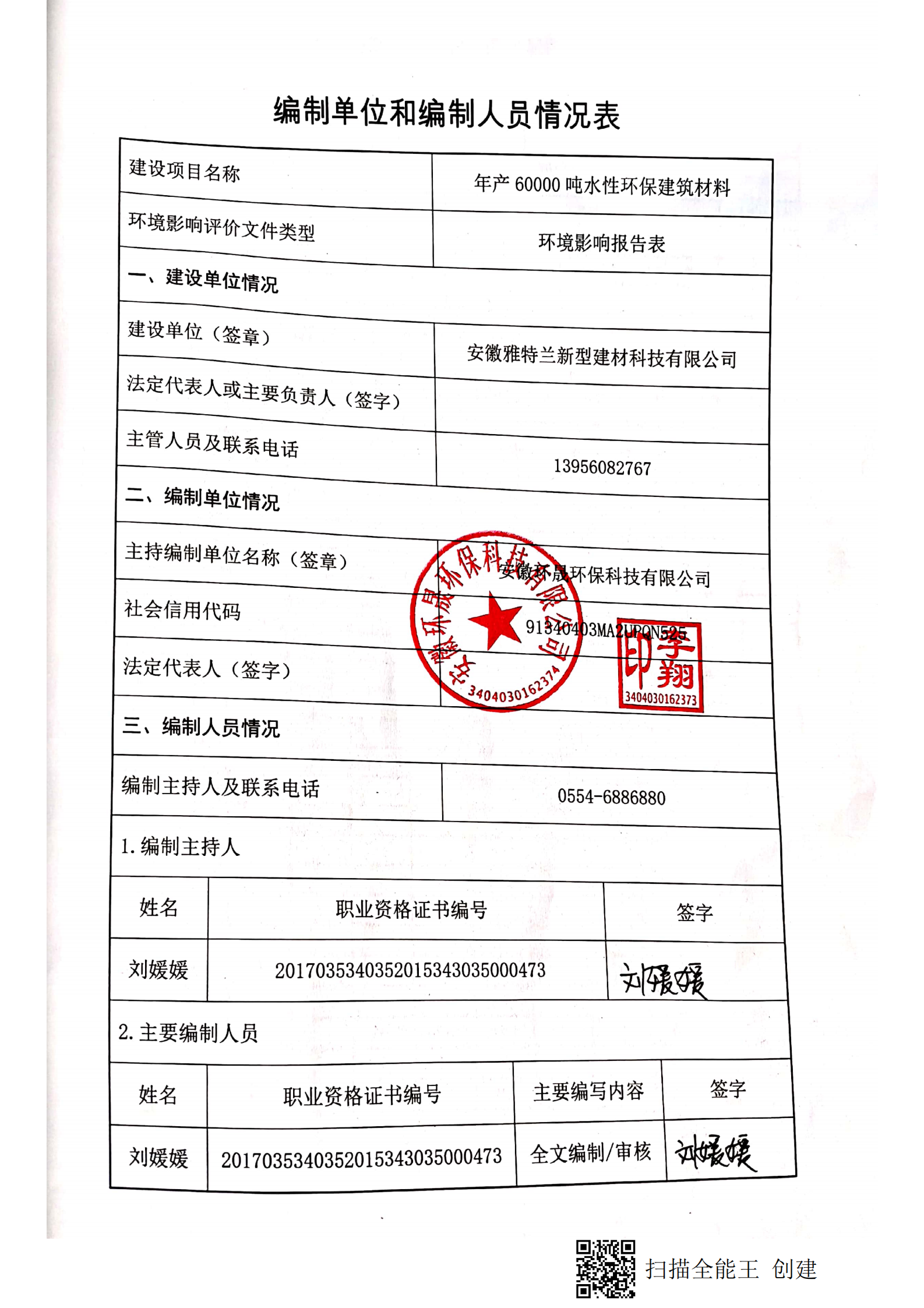 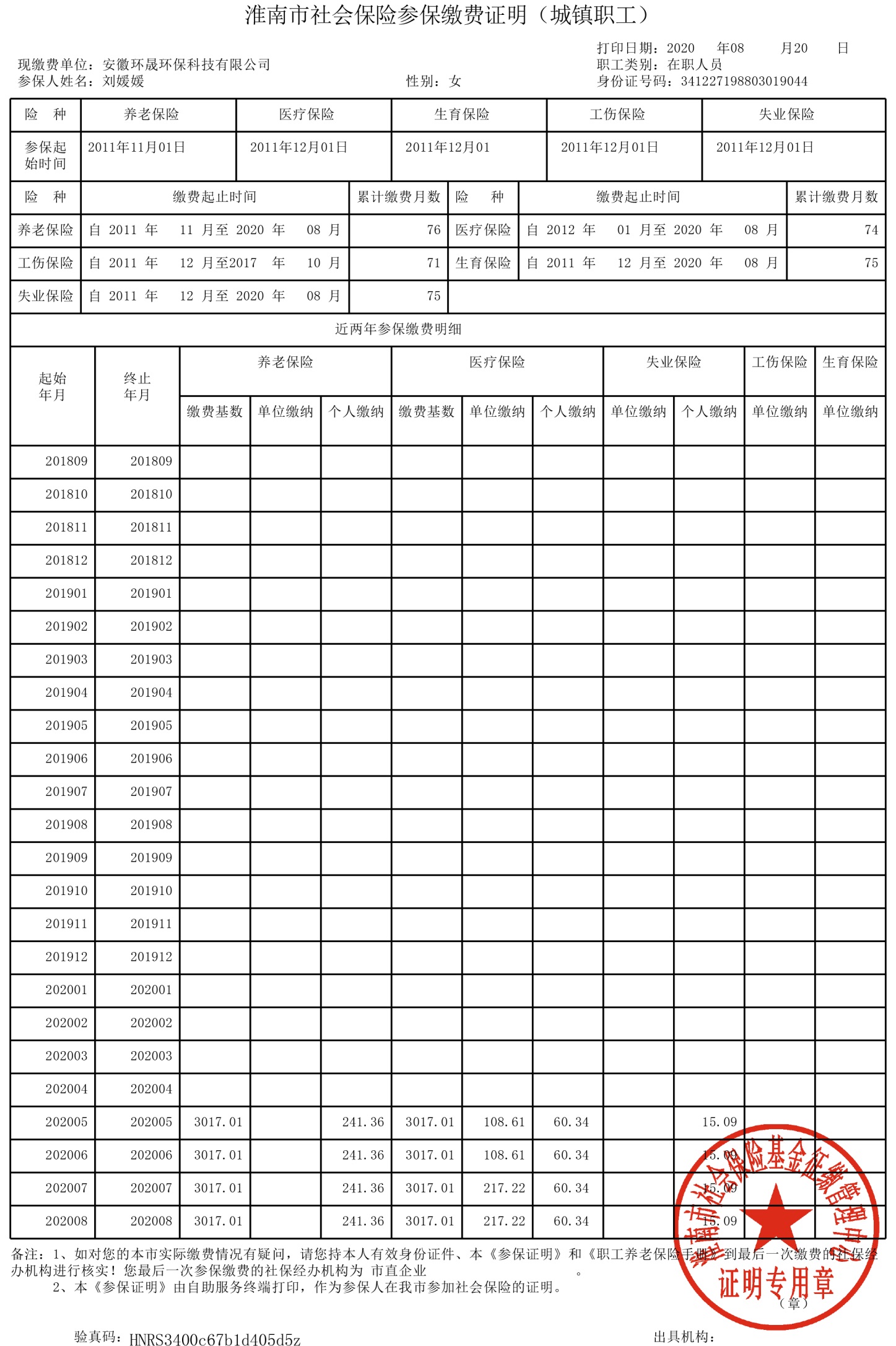 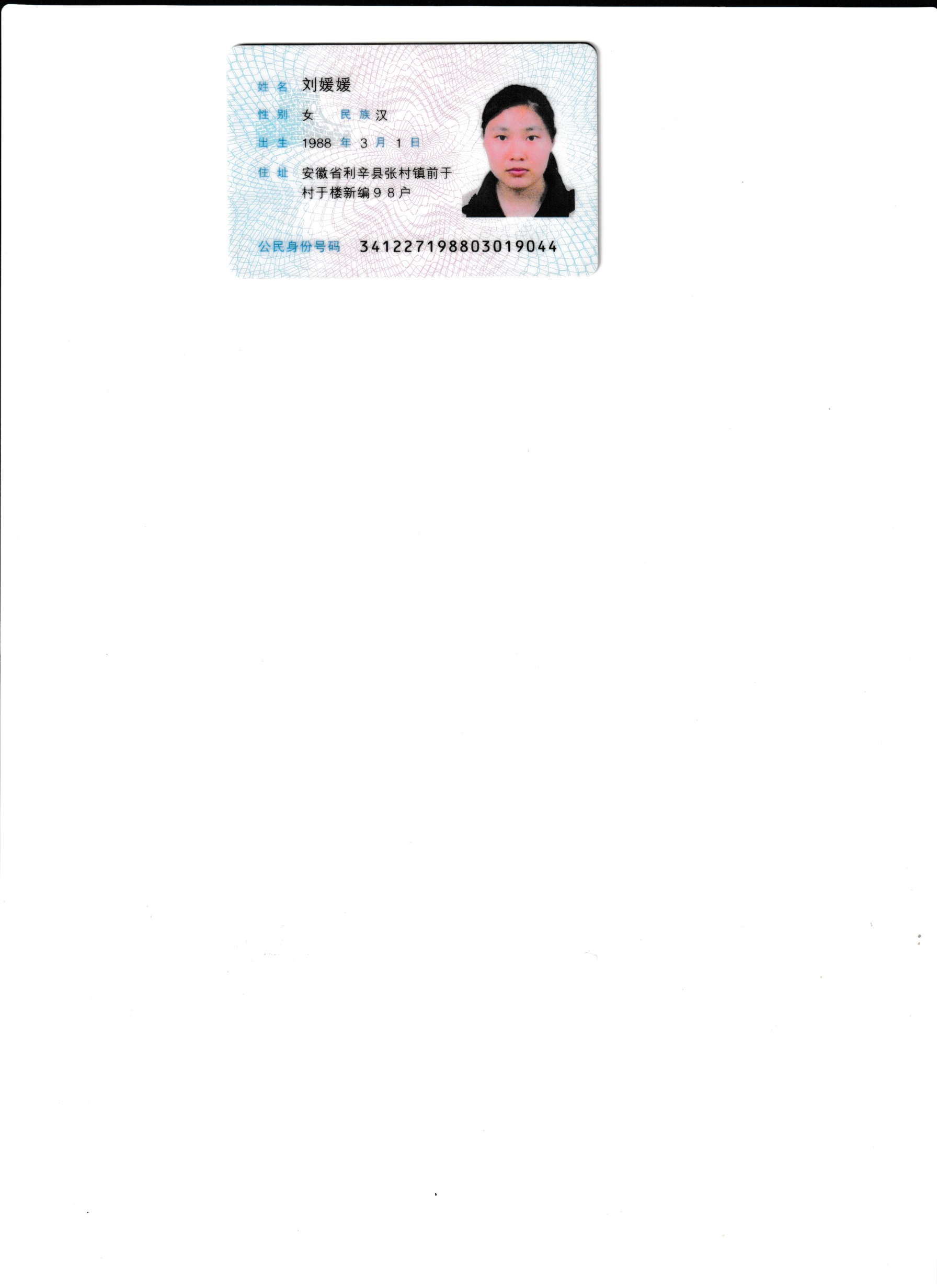 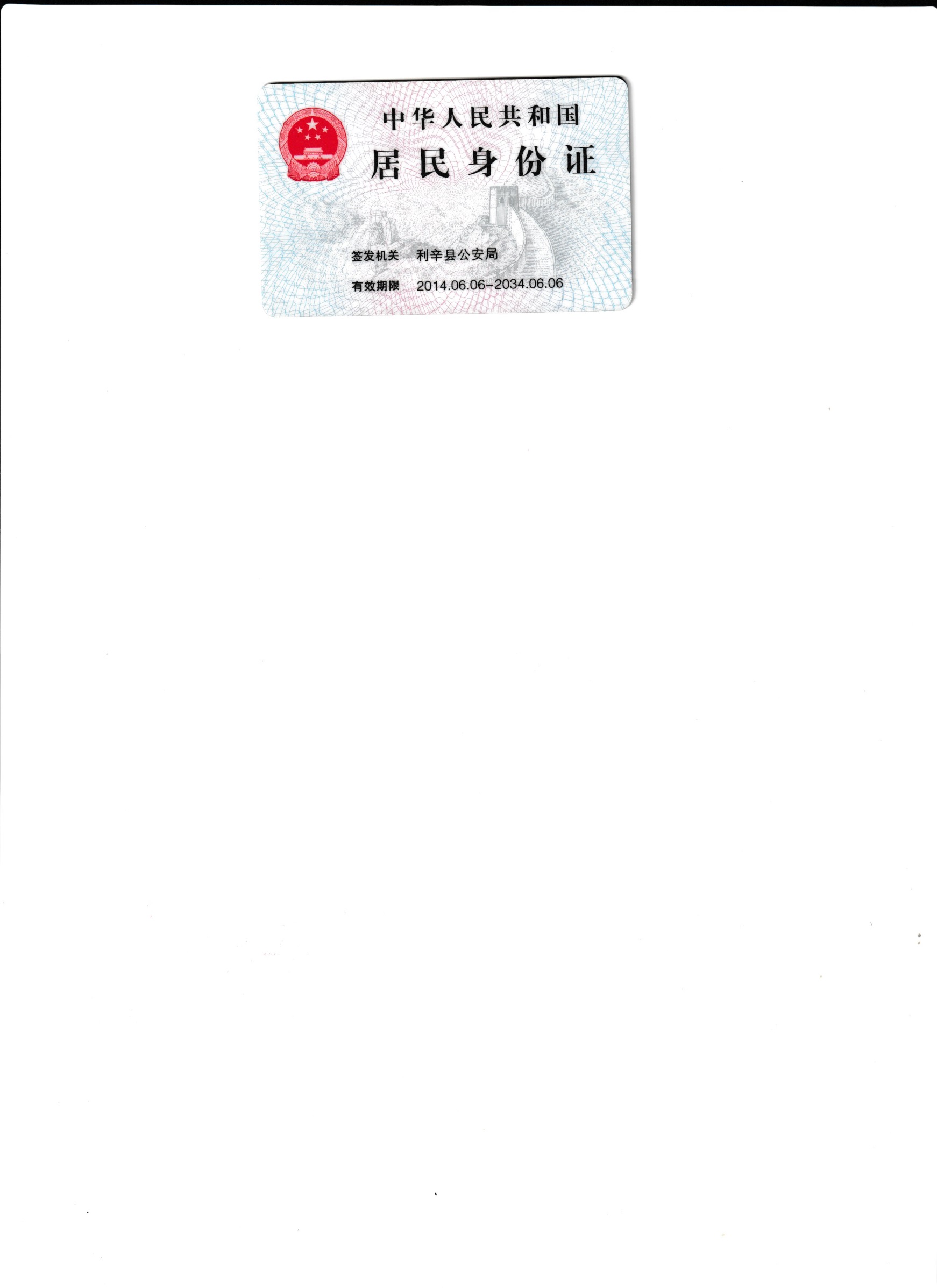 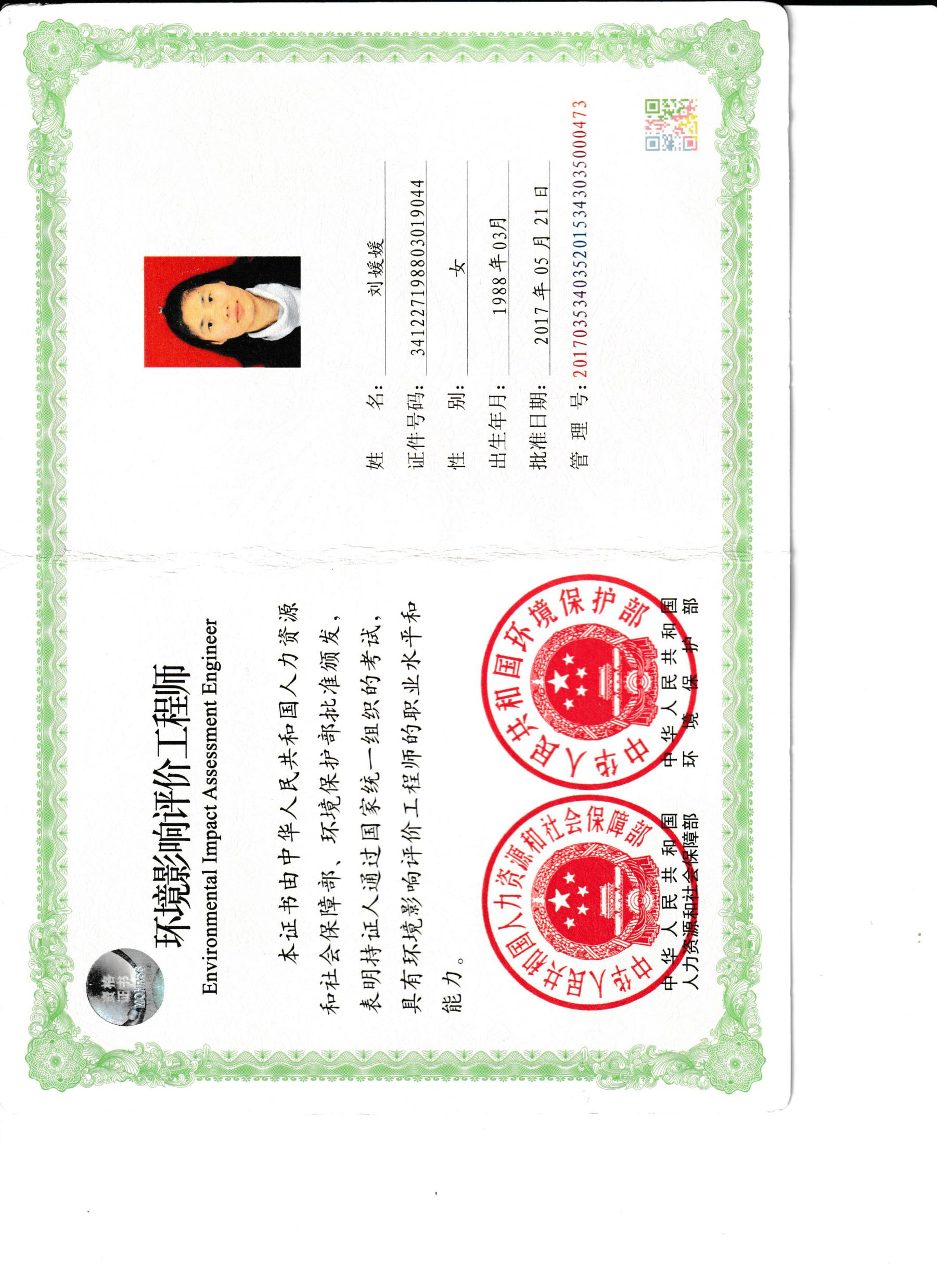 建设项目基本情况二、建设项目所在地自然环境社会环境简况三、环境质量状况四、评价适用标准五、建设项目工程分析六、项目主要污染物产生及预计排放情况七、环境影响分析八、设项目拟采取的防治措施及预期治理效果九、结论项目名称年产60000吨水性环保建筑材料年产60000吨水性环保建筑材料年产60000吨水性环保建筑材料年产60000吨水性环保建筑材料年产60000吨水性环保建筑材料年产60000吨水性环保建筑材料年产60000吨水性环保建筑材料年产60000吨水性环保建筑材料年产60000吨水性环保建筑材料建设单位安徽雅特兰新型建材科技有限公司安徽雅特兰新型建材科技有限公司安徽雅特兰新型建材科技有限公司安徽雅特兰新型建材科技有限公司安徽雅特兰新型建材科技有限公司安徽雅特兰新型建材科技有限公司安徽雅特兰新型建材科技有限公司安徽雅特兰新型建材科技有限公司安徽雅特兰新型建材科技有限公司法人代表蒋传辉蒋传辉蒋传辉联 系 人联 系 人联 系 人蒋传辉蒋传辉蒋传辉通讯地址大通工业新区二期华兴路大通工业新区二期华兴路大通工业新区二期华兴路大通工业新区二期华兴路大通工业新区二期华兴路大通工业新区二期华兴路大通工业新区二期华兴路大通工业新区二期华兴路大通工业新区二期华兴路联系电话1395608276713956082767传真///邮政编码邮政编码232009建设地点大通工业新区二期华兴路西侧大通工业新区二期华兴路西侧大通工业新区二期华兴路西侧大通工业新区二期华兴路西侧大通工业新区二期华兴路西侧大通工业新区二期华兴路西侧大通工业新区二期华兴路西侧大通工业新区二期华兴路西侧大通工业新区二期华兴路西侧立项审批大通区发展和改革委员会大通区发展和改革委员会大通区发展和改革委员会项目代码项目代码2020-340402-26-03-0162492020-340402-26-03-0162492020-340402-26-03-0162492020-340402-26-03-016249建设性质新建改扩建技改□新建改扩建技改□新建改扩建技改□行业类别及 代 码行业类别及 代 码C264涂料、油墨、颜料及类似产品制造C264涂料、油墨、颜料及类似产品制造C264涂料、油墨、颜料及类似产品制造C264涂料、油墨、颜料及类似产品制造占地面积30亩30亩30亩绿化面积(平方米)绿化面积(平方米)////总投资(万元)12000其中:环保投资(万元)其中:环保投资(万元)75环保投资占总投资比例环保投资占总投资比例环保投资占总投资比例0.63%0.63%评价经费(万元)/预期投产日期预期投产日期2020年12月2020年12月2020年12月2020年12月2020年12月2020年12月工程内容及规模一、项目由来随着信息、生命、空间、海洋、新材料、新能源和可再生资源、环保、软（管理）科学等八大高科学技术的发展，对涂装材料的环保、装饰、防腐蚀、耐温、耐寒、耐沾污等性能要求越来越高。同时我国房地产、汽车等下游产业的高速发展，涂料生产比往年有较大幅度增长。2019年全国涂料销售量为2416.1万吨（2018年销售量为1746.8万吨），同比增长38.32%。涂料市场缺口依然较大。18大类涂料中，我国产量最大的品种是醇酸树脂漆，其次是酚醛树脂漆，高档合成树脂涂料比例达到70％左右，节能低污染涂料（水性涂料、粉末涂料、高固体分涂料、辐射固化涂料）比例约26％。以此看水性涂料、树脂涂料有一个很大的发展空间。涂料包括腻子粉、水溶性涂料、真石漆、水性高分子纳米工业漆等，涂料具有以下特点：水性涂料以水作为溶剂，节省大量资源；水性涂料消除了施工时火灾危险性；降低了对大气的污染，对降低污染节省资源效果显著，具有较为广阔的市场空间，针对上述发展机遇，安徽雅特兰新型建材科技有限公司投资 12000万在大通工业新区二期华兴路西侧建设年产60000吨水性环保建筑材料项目，水性真石漆30000吨、水性乳胶漆15000吨、水性高分子纳米工业漆10000吨、抗裂耐水腻子粉5000 吨。生产过程只涉及单纯混合不涉及化学反应。项目于2020年4月22日由大通区发展和改革委对其进行备案，项目代码为：2020-340402-26-03-016249。根据《中华人民共和国环境影响评价法》和《建设项目环境保护管理条例》等有关规定，建设项目必须实行环境影响评价制度。根据2018年4月28日公布的《关于修改<建设项目环境影响评价分类管理名录>部分内容的决定》修正），本项目属于“十五、化学原料和化学制品制造业，36涂料、染料、颜料、油墨及其类似产品制造中单纯混合或分装的”，按照规定应当编制环境影响报告表。安徽雅特兰新型建材科技有限公司委托我公司承担该项目的环境影响评价工作（委托书详见附件1），我公司接受委托后，立即组织技术人员到项目所在地及周围进行了实地调查与踏勘，详细了解与收集本项目的有关资料，并对本项目的环境现状和可能造成的环境影响进行分析后，依据《环境影响评价技术导则》及有关规范要求，编制了本项目环境影响报告表，供环保主管部门审批管理。二、编制依据（1）《中华人民共和国环境保护法》（2015.1.1）；（2）《中华人民共和国环境影响评价法》（2018.12.29）；（3）《建设项目环境保护管理条例》（中华人民共和国国务院令第253号）；（3）《国务院关于修改《建设项目环境保护管理条例》的决定》（中华人民共和国国务院令第682号）（4）《建设项目环境影响评价分类管理名录》（2017.9.1）；（5）关于修改《建设项目环境影响评价分类管理名录》部分内容的决定（生态环境部令第1号，2018年4月28日）（6）《产业结构调整指导目录（2019年本）》（国家发改委令2019年第29号）；（7）《中华人民共和国水污染防治法》（2018.1.1）；（8）《中华人民共和国大气污染防治法》（2018.10.26）；（9）《中华人民共和国环境噪声污染防治法》（2018.12.29）；（10）《中华人民共和国固体废物污染防治法》（2016.11.7）；（11）《环境影响评价技术导则 总纲》（HJ2.1-2016）；（12）《环境影响评价技术导则 大气环境》（HJ2.2-2018）；（13）《环境影响评价技术导则 地表水环境》（HJ2.3-2018）；（14）《环境影响评价技术导则 声环境》（HJ2.4-2009）；（15）《环境影响评价技术导则 生态影响》（HJ19-2011）；（16）《淮河流域水污染防治暂行条例（2011年修正版）》（2011.1.8）；（17）《国家危险废物名录》（2016版）；（18）《国务院关于印发打赢蓝天保卫战三年行动计划的通知》（国发［2018］22号）（19）《安徽省打赢蓝天保卫战三年行动计划实施方案》（安徽省人民政府2018.9.27）（20）大通区发展和改革委员会审批备案，编码为2020-340402-26-03-016249。（21）环评委托书；（22）建设单位提供的其他项目资料。三、项目概况项目名称：年产60000吨水性环保建筑材料建设单位：安徽雅特兰新型建材科技有限公司建设地址：大通工业新区二期华兴路西侧（项目东侧为金腾物资有限公司，南侧中煤电子有限公司和鹏辉工贸有限公司，西侧为淙淋有限公司，北侧为园区空地。项目地理位置图见附图1，项目周边概况见附图2）（西南角坐标117.094796,32.623473 ）。建设性质：新建总投资：1200万元，其中环保投资75万元。建设规模：年产60000吨水性环保建筑材料，主要产品方案：水性真石漆30000吨、水性乳胶漆15000吨、水性高分子纳米工业漆10000吨、抗裂耐水腻子粉5000 吨。1、工程内容本项目新建厂房建筑面积14089m2，1#生产车间建筑面积5629m2，2#生产车间建筑面积2700m2，3#生产车间建筑面积3240m2，办公区建筑面积2520m2。本项目建设工程组成一览表见表1-1，车间平面布置图见附图3。表1-1 项目建设内容一览表2、主要生产设备本项目主要设备见下表：表1-2 主要设备一览表3、项目主要原辅材料及能源消耗原辅料本项目生产所需要主要原辅材料消耗情况见下表。表1-3 主要原辅材料消耗一览表根据企业提供资料，本项目所需原料均为外购，主要原辅材料理化性质见表。表1-4 主要原辅材料理化性质4、公用工程（1）给水工程、排水工程本项目供水系统由市政供水系统提供接入厂区，能够满足生产生活的需要。厂区雨污分流；项目生活污水进入化粪池进行处理，通过园区污水管网排入淮南首创水务第一污水处理厂处理。生产废水包括地面清洁废水、设备清洗废水经厂区污水处理设施处理后用于厂区绿化，不外排。项目用水主要有产品制造用水、地面清洁用水、设备清洗用水、化验室用水、生活用水。①产品制造用水：水性真石漆水用水6270m3/a、性乳胶漆用水9478m3/a、水性高分子纳米工业漆用水4095m3/a，产品制造用水共计19843m3/a，全部进入产品，不外排。②地面清洁用水：生产车间工人每天进行作业和生产操作，生产过程中不可避免的存在跑冒滴漏，车间地面需要定期进行清洗，依据《建筑给水排水设计规范》GB 50015-2003，地面清洁水每m2每次3L计算，车间冲洗面积约2500m2，一年12次，共用水量约为 90m3/a，损耗量按 20%计，排水量为 72m3/a。经厂区污水处理设施处理后用于厂区绿化。③设备清洗用水：生产线设备清洗废水每月二次，用水量为 5m3/次，共用水量为 120m3/a，损耗量按 20%计，排水量为 96m3/a。经厂区污水处理设施处理后用于厂区绿化。④化验室用水 ：项目设置化验室，主要检测产品的粘度等质量参数，化验室用水量约 1.5m3/a，损耗量按 20%计，废水量为 1.2m3/a。实验室废水是危险废物，暂存于危废库，交由有资质的单位处置。⑤生活用水：本项目员工30人，项目用水量依据《建筑给排水设计规范》（GB50015-2019），本项目职工生活用水取50L/人·d（30人）计，全年工作300天，项目年用水量约450t/a，损耗量按 20%计，排水量为360t/a。项目水平衡图图1-1 项目水平衡图  t/a（2）供电年预计耗电量为20万kWh/a，由市政电网系统提供。5、工作制度及劳动定员项目定员30人，厂内有食堂无住宿，全年工作300天，实行一班工作制，每班8小时。6、总平面布置该项目位于大通区工业新区二期（详见附图1）。项目平面布置充分考虑生产工艺要求及物料运输便捷等因素，生产工序全部设在新建的封闭厂房内。本项目厂区地块为长方形，厂区总平面布置分为生产车间、办公区。（总平面布置图见附图4）。项目生产车间主要设置加工区、成品库、原辅料库、危废库等；办公区主要用于办公，位于厂区西部。7、环境相容性、选址合理性（1）环境相容性、选址合理性分析本项目位于大通区工业新区二期。根据大通区工业新区，本项目用地属于工业用地（详见附图3），项目东侧为金腾物资有限公司，南侧中煤电子有限公司和鹏辉工贸有限公司，西侧为淙淋有限公司，北侧为园区空地。项目园区目前入驻有电建一公司重型钢构、东辰集团、金钟电子、黑马乐器、志君钻探、广瑞机械、平安运输、三和医药、中煤电子、金达力、金腾物资、鹏辉工贸等50多家企业入驻，涉及机械、化工、制造、建材等多个行业。本项目有机废气收集后经UV光解+活性炭装置处理，处理后尾气通过15m高排气筒达标排放，粉尘经集气罩收集经布袋除尘器除尘后通过15m高排气筒达标排放，排气筒高于周围建筑，故产生的废气不会对周围环境产生影响。本项目的建设不会影响到园区内的其他企业。本项目与周边环境相容，项目选址可行。（2）与《长三角地区2019-2020年秋冬季大气污染综合治理攻坚行动方案》、相符性分析该方案第21条：实施VOCs综合治理专项行动。安徽省重点推进石化、化工、塑料、工业涂装、包装印刷、餐饮等行业VOCs综合治理。禁止新（改、扩）建涉高 VOCs 含量溶剂型涂料、油墨、胶粘剂等生产和使用的项目。强化VOCs无组织排放管控。加强工艺过程无组织排放控制。本项目生产水性涂料属于低 VOCs 含量涂料。过程控制采用固定釜生产，工艺环节、生产单元均采用全密闭生产空间或 生产线；VOCs 物料的配料、投加、反应、混合、研磨、分散、调色、兑稀、过滤、干燥以及灌装等过程应采用密闭设备或在密闭空间内操作，安装废气收集设施并导入废气收集处理设施。项目符合行动方案要求。（3）与《“十三五”挥发性有机物污染防治工作方案》相符性分析加快推进化工行业 VOCs 综合治理。加大制药、农药、煤化工（含现代煤化工、炼焦、合成氨等）、橡胶制品、涂料、油墨、胶粘剂、染料、化学助剂（塑料助剂和橡胶助剂）、日用化工等化工行业VOCs治理力度。本项目使用水性原辅料属于低VOCs 含量的原辅材料，加强无组织废气排放控制，含 VOCs 物料的储存、输送、投料、卸料，涉及 VOCs 物料的生产及含 VOCs 产品分装等过程是密闭操作。工艺容器的置换气、抽真空排气等采用集气系统管线统一收集后处理，处理方式采用UV光解+两级活性炭吸附装置的多级组合处理方式，符合该方案中相关要求。（4）与《重点行业挥发性有机物综合治理方案》（环大气[2019]53号）符合性分析2019年6月26日生态环境部发布《重点行业挥发性有机物综合治理方案》，与本项目相关的主要内容如下：加快生产设备密闭化改造。对进出料、物料输送、搅拌、固液分离、干燥、灌装等过程，采取密闭化措施，提升工艺装备水平。加快淘汰敞口式、明流式设施。重点区域含VOCs物料输送原则上采用重力流或泵送方式，逐步淘汰真空方式；有机液体进料鼓励采用底部、浸入管给料方式，淘汰喷溅式给料；固体物料投加逐步推进采用密闭式投料装置。本项目采用密闭化配料和投料系统，工艺环节、生产单元均采用全密闭生产空间或生产线；VOCs 物料的配料、投加、反应、混合、研磨、分散、调色、兑稀、过滤、干燥以及灌装等过程应采用密闭设备或在密闭空间内操作，安装集气系统管线统一收集后处理，处理方式采用UV光解+两级活性炭吸附装置的多级组合处理方式。项目符合《重点行业挥发性有机物综合治理方案》的相关规定。（5）与《2020年挥发性有机物治理攻坚方案》相符性分析2020年6月23日日生态环境部发布《2020年挥发性有机物治理攻坚方案》，与本项目相关的主要内容如下：大力推进源头替代，有效减少VOCs产生；全面落实标准要求，强化无组织排放控制；聚焦治污设施“三率”，提升综合治理效率。本项目使用水性原辅料属于低VOCs 含量的原辅材料；运营时强化无组织排放控制，含VOCs物料全方位、全链条、全环节密闭管理。储存环节采用密闭容器、包装袋，放置于密闭闭式刷漆房。装卸、转移和输送环节采用密闭容器。生产和使用环节应在密闭空间中操作并收集废气；处置环节应将盛装过VOCs物料的包装容器、废吸附剂等通过加盖、封装等方式密闭；有机废气经UV光解+活性炭吸附双重处理，治理效率大于90%。项目符合方案要求。8、产业政策符合性根据国家发展改革委令《产业结构调整指导目录（2019年本）》可知，本项目属于鼓励类“7、水性木器、工业、船舶用涂料，低 VOCs 含量的环境友好、资源节约型涂料”；同时大通区发展和改革委员会同意项目备案，备案号2020-340402-26-03-016249。项目建设符合国家产业政策要求。9、“三线一单”管理要求的符合性表1-5 “三线一单”符合性分析综上所述，本项目符合“三线一单”的管理要求。10、与《安徽省打赢蓝天保卫战三年行动计划实施方案》（皖政〔2018〕83号）的符合性分析表1-6 《安徽省打赢蓝天保卫战三年行动计划实施方案》）的符合性分析工程内容及规模一、项目由来随着信息、生命、空间、海洋、新材料、新能源和可再生资源、环保、软（管理）科学等八大高科学技术的发展，对涂装材料的环保、装饰、防腐蚀、耐温、耐寒、耐沾污等性能要求越来越高。同时我国房地产、汽车等下游产业的高速发展，涂料生产比往年有较大幅度增长。2019年全国涂料销售量为2416.1万吨（2018年销售量为1746.8万吨），同比增长38.32%。涂料市场缺口依然较大。18大类涂料中，我国产量最大的品种是醇酸树脂漆，其次是酚醛树脂漆，高档合成树脂涂料比例达到70％左右，节能低污染涂料（水性涂料、粉末涂料、高固体分涂料、辐射固化涂料）比例约26％。以此看水性涂料、树脂涂料有一个很大的发展空间。涂料包括腻子粉、水溶性涂料、真石漆、水性高分子纳米工业漆等，涂料具有以下特点：水性涂料以水作为溶剂，节省大量资源；水性涂料消除了施工时火灾危险性；降低了对大气的污染，对降低污染节省资源效果显著，具有较为广阔的市场空间，针对上述发展机遇，安徽雅特兰新型建材科技有限公司投资 12000万在大通工业新区二期华兴路西侧建设年产60000吨水性环保建筑材料项目，水性真石漆30000吨、水性乳胶漆15000吨、水性高分子纳米工业漆10000吨、抗裂耐水腻子粉5000 吨。生产过程只涉及单纯混合不涉及化学反应。项目于2020年4月22日由大通区发展和改革委对其进行备案，项目代码为：2020-340402-26-03-016249。根据《中华人民共和国环境影响评价法》和《建设项目环境保护管理条例》等有关规定，建设项目必须实行环境影响评价制度。根据2018年4月28日公布的《关于修改<建设项目环境影响评价分类管理名录>部分内容的决定》修正），本项目属于“十五、化学原料和化学制品制造业，36涂料、染料、颜料、油墨及其类似产品制造中单纯混合或分装的”，按照规定应当编制环境影响报告表。安徽雅特兰新型建材科技有限公司委托我公司承担该项目的环境影响评价工作（委托书详见附件1），我公司接受委托后，立即组织技术人员到项目所在地及周围进行了实地调查与踏勘，详细了解与收集本项目的有关资料，并对本项目的环境现状和可能造成的环境影响进行分析后，依据《环境影响评价技术导则》及有关规范要求，编制了本项目环境影响报告表，供环保主管部门审批管理。二、编制依据（1）《中华人民共和国环境保护法》（2015.1.1）；（2）《中华人民共和国环境影响评价法》（2018.12.29）；（3）《建设项目环境保护管理条例》（中华人民共和国国务院令第253号）；（3）《国务院关于修改《建设项目环境保护管理条例》的决定》（中华人民共和国国务院令第682号）（4）《建设项目环境影响评价分类管理名录》（2017.9.1）；（5）关于修改《建设项目环境影响评价分类管理名录》部分内容的决定（生态环境部令第1号，2018年4月28日）（6）《产业结构调整指导目录（2019年本）》（国家发改委令2019年第29号）；（7）《中华人民共和国水污染防治法》（2018.1.1）；（8）《中华人民共和国大气污染防治法》（2018.10.26）；（9）《中华人民共和国环境噪声污染防治法》（2018.12.29）；（10）《中华人民共和国固体废物污染防治法》（2016.11.7）；（11）《环境影响评价技术导则 总纲》（HJ2.1-2016）；（12）《环境影响评价技术导则 大气环境》（HJ2.2-2018）；（13）《环境影响评价技术导则 地表水环境》（HJ2.3-2018）；（14）《环境影响评价技术导则 声环境》（HJ2.4-2009）；（15）《环境影响评价技术导则 生态影响》（HJ19-2011）；（16）《淮河流域水污染防治暂行条例（2011年修正版）》（2011.1.8）；（17）《国家危险废物名录》（2016版）；（18）《国务院关于印发打赢蓝天保卫战三年行动计划的通知》（国发［2018］22号）（19）《安徽省打赢蓝天保卫战三年行动计划实施方案》（安徽省人民政府2018.9.27）（20）大通区发展和改革委员会审批备案，编码为2020-340402-26-03-016249。（21）环评委托书；（22）建设单位提供的其他项目资料。三、项目概况项目名称：年产60000吨水性环保建筑材料建设单位：安徽雅特兰新型建材科技有限公司建设地址：大通工业新区二期华兴路西侧（项目东侧为金腾物资有限公司，南侧中煤电子有限公司和鹏辉工贸有限公司，西侧为淙淋有限公司，北侧为园区空地。项目地理位置图见附图1，项目周边概况见附图2）（西南角坐标117.094796,32.623473 ）。建设性质：新建总投资：1200万元，其中环保投资75万元。建设规模：年产60000吨水性环保建筑材料，主要产品方案：水性真石漆30000吨、水性乳胶漆15000吨、水性高分子纳米工业漆10000吨、抗裂耐水腻子粉5000 吨。1、工程内容本项目新建厂房建筑面积14089m2，1#生产车间建筑面积5629m2，2#生产车间建筑面积2700m2，3#生产车间建筑面积3240m2，办公区建筑面积2520m2。本项目建设工程组成一览表见表1-1，车间平面布置图见附图3。表1-1 项目建设内容一览表2、主要生产设备本项目主要设备见下表：表1-2 主要设备一览表3、项目主要原辅材料及能源消耗原辅料本项目生产所需要主要原辅材料消耗情况见下表。表1-3 主要原辅材料消耗一览表根据企业提供资料，本项目所需原料均为外购，主要原辅材料理化性质见表。表1-4 主要原辅材料理化性质4、公用工程（1）给水工程、排水工程本项目供水系统由市政供水系统提供接入厂区，能够满足生产生活的需要。厂区雨污分流；项目生活污水进入化粪池进行处理，通过园区污水管网排入淮南首创水务第一污水处理厂处理。生产废水包括地面清洁废水、设备清洗废水经厂区污水处理设施处理后用于厂区绿化，不外排。项目用水主要有产品制造用水、地面清洁用水、设备清洗用水、化验室用水、生活用水。①产品制造用水：水性真石漆水用水6270m3/a、性乳胶漆用水9478m3/a、水性高分子纳米工业漆用水4095m3/a，产品制造用水共计19843m3/a，全部进入产品，不外排。②地面清洁用水：生产车间工人每天进行作业和生产操作，生产过程中不可避免的存在跑冒滴漏，车间地面需要定期进行清洗，依据《建筑给水排水设计规范》GB 50015-2003，地面清洁水每m2每次3L计算，车间冲洗面积约2500m2，一年12次，共用水量约为 90m3/a，损耗量按 20%计，排水量为 72m3/a。经厂区污水处理设施处理后用于厂区绿化。③设备清洗用水：生产线设备清洗废水每月二次，用水量为 5m3/次，共用水量为 120m3/a，损耗量按 20%计，排水量为 96m3/a。经厂区污水处理设施处理后用于厂区绿化。④化验室用水 ：项目设置化验室，主要检测产品的粘度等质量参数，化验室用水量约 1.5m3/a，损耗量按 20%计，废水量为 1.2m3/a。实验室废水是危险废物，暂存于危废库，交由有资质的单位处置。⑤生活用水：本项目员工30人，项目用水量依据《建筑给排水设计规范》（GB50015-2019），本项目职工生活用水取50L/人·d（30人）计，全年工作300天，项目年用水量约450t/a，损耗量按 20%计，排水量为360t/a。项目水平衡图图1-1 项目水平衡图  t/a（2）供电年预计耗电量为20万kWh/a，由市政电网系统提供。5、工作制度及劳动定员项目定员30人，厂内有食堂无住宿，全年工作300天，实行一班工作制，每班8小时。6、总平面布置该项目位于大通区工业新区二期（详见附图1）。项目平面布置充分考虑生产工艺要求及物料运输便捷等因素，生产工序全部设在新建的封闭厂房内。本项目厂区地块为长方形，厂区总平面布置分为生产车间、办公区。（总平面布置图见附图4）。项目生产车间主要设置加工区、成品库、原辅料库、危废库等；办公区主要用于办公，位于厂区西部。7、环境相容性、选址合理性（1）环境相容性、选址合理性分析本项目位于大通区工业新区二期。根据大通区工业新区，本项目用地属于工业用地（详见附图3），项目东侧为金腾物资有限公司，南侧中煤电子有限公司和鹏辉工贸有限公司，西侧为淙淋有限公司，北侧为园区空地。项目园区目前入驻有电建一公司重型钢构、东辰集团、金钟电子、黑马乐器、志君钻探、广瑞机械、平安运输、三和医药、中煤电子、金达力、金腾物资、鹏辉工贸等50多家企业入驻，涉及机械、化工、制造、建材等多个行业。本项目有机废气收集后经UV光解+活性炭装置处理，处理后尾气通过15m高排气筒达标排放，粉尘经集气罩收集经布袋除尘器除尘后通过15m高排气筒达标排放，排气筒高于周围建筑，故产生的废气不会对周围环境产生影响。本项目的建设不会影响到园区内的其他企业。本项目与周边环境相容，项目选址可行。（2）与《长三角地区2019-2020年秋冬季大气污染综合治理攻坚行动方案》、相符性分析该方案第21条：实施VOCs综合治理专项行动。安徽省重点推进石化、化工、塑料、工业涂装、包装印刷、餐饮等行业VOCs综合治理。禁止新（改、扩）建涉高 VOCs 含量溶剂型涂料、油墨、胶粘剂等生产和使用的项目。强化VOCs无组织排放管控。加强工艺过程无组织排放控制。本项目生产水性涂料属于低 VOCs 含量涂料。过程控制采用固定釜生产，工艺环节、生产单元均采用全密闭生产空间或 生产线；VOCs 物料的配料、投加、反应、混合、研磨、分散、调色、兑稀、过滤、干燥以及灌装等过程应采用密闭设备或在密闭空间内操作，安装废气收集设施并导入废气收集处理设施。项目符合行动方案要求。（3）与《“十三五”挥发性有机物污染防治工作方案》相符性分析加快推进化工行业 VOCs 综合治理。加大制药、农药、煤化工（含现代煤化工、炼焦、合成氨等）、橡胶制品、涂料、油墨、胶粘剂、染料、化学助剂（塑料助剂和橡胶助剂）、日用化工等化工行业VOCs治理力度。本项目使用水性原辅料属于低VOCs 含量的原辅材料，加强无组织废气排放控制，含 VOCs 物料的储存、输送、投料、卸料，涉及 VOCs 物料的生产及含 VOCs 产品分装等过程是密闭操作。工艺容器的置换气、抽真空排气等采用集气系统管线统一收集后处理，处理方式采用UV光解+两级活性炭吸附装置的多级组合处理方式，符合该方案中相关要求。（4）与《重点行业挥发性有机物综合治理方案》（环大气[2019]53号）符合性分析2019年6月26日生态环境部发布《重点行业挥发性有机物综合治理方案》，与本项目相关的主要内容如下：加快生产设备密闭化改造。对进出料、物料输送、搅拌、固液分离、干燥、灌装等过程，采取密闭化措施，提升工艺装备水平。加快淘汰敞口式、明流式设施。重点区域含VOCs物料输送原则上采用重力流或泵送方式，逐步淘汰真空方式；有机液体进料鼓励采用底部、浸入管给料方式，淘汰喷溅式给料；固体物料投加逐步推进采用密闭式投料装置。本项目采用密闭化配料和投料系统，工艺环节、生产单元均采用全密闭生产空间或生产线；VOCs 物料的配料、投加、反应、混合、研磨、分散、调色、兑稀、过滤、干燥以及灌装等过程应采用密闭设备或在密闭空间内操作，安装集气系统管线统一收集后处理，处理方式采用UV光解+两级活性炭吸附装置的多级组合处理方式。项目符合《重点行业挥发性有机物综合治理方案》的相关规定。（5）与《2020年挥发性有机物治理攻坚方案》相符性分析2020年6月23日日生态环境部发布《2020年挥发性有机物治理攻坚方案》，与本项目相关的主要内容如下：大力推进源头替代，有效减少VOCs产生；全面落实标准要求，强化无组织排放控制；聚焦治污设施“三率”，提升综合治理效率。本项目使用水性原辅料属于低VOCs 含量的原辅材料；运营时强化无组织排放控制，含VOCs物料全方位、全链条、全环节密闭管理。储存环节采用密闭容器、包装袋，放置于密闭闭式刷漆房。装卸、转移和输送环节采用密闭容器。生产和使用环节应在密闭空间中操作并收集废气；处置环节应将盛装过VOCs物料的包装容器、废吸附剂等通过加盖、封装等方式密闭；有机废气经UV光解+活性炭吸附双重处理，治理效率大于90%。项目符合方案要求。8、产业政策符合性根据国家发展改革委令《产业结构调整指导目录（2019年本）》可知，本项目属于鼓励类“7、水性木器、工业、船舶用涂料，低 VOCs 含量的环境友好、资源节约型涂料”；同时大通区发展和改革委员会同意项目备案，备案号2020-340402-26-03-016249。项目建设符合国家产业政策要求。9、“三线一单”管理要求的符合性表1-5 “三线一单”符合性分析综上所述，本项目符合“三线一单”的管理要求。10、与《安徽省打赢蓝天保卫战三年行动计划实施方案》（皖政〔2018〕83号）的符合性分析表1-6 《安徽省打赢蓝天保卫战三年行动计划实施方案》）的符合性分析工程内容及规模一、项目由来随着信息、生命、空间、海洋、新材料、新能源和可再生资源、环保、软（管理）科学等八大高科学技术的发展，对涂装材料的环保、装饰、防腐蚀、耐温、耐寒、耐沾污等性能要求越来越高。同时我国房地产、汽车等下游产业的高速发展，涂料生产比往年有较大幅度增长。2019年全国涂料销售量为2416.1万吨（2018年销售量为1746.8万吨），同比增长38.32%。涂料市场缺口依然较大。18大类涂料中，我国产量最大的品种是醇酸树脂漆，其次是酚醛树脂漆，高档合成树脂涂料比例达到70％左右，节能低污染涂料（水性涂料、粉末涂料、高固体分涂料、辐射固化涂料）比例约26％。以此看水性涂料、树脂涂料有一个很大的发展空间。涂料包括腻子粉、水溶性涂料、真石漆、水性高分子纳米工业漆等，涂料具有以下特点：水性涂料以水作为溶剂，节省大量资源；水性涂料消除了施工时火灾危险性；降低了对大气的污染，对降低污染节省资源效果显著，具有较为广阔的市场空间，针对上述发展机遇，安徽雅特兰新型建材科技有限公司投资 12000万在大通工业新区二期华兴路西侧建设年产60000吨水性环保建筑材料项目，水性真石漆30000吨、水性乳胶漆15000吨、水性高分子纳米工业漆10000吨、抗裂耐水腻子粉5000 吨。生产过程只涉及单纯混合不涉及化学反应。项目于2020年4月22日由大通区发展和改革委对其进行备案，项目代码为：2020-340402-26-03-016249。根据《中华人民共和国环境影响评价法》和《建设项目环境保护管理条例》等有关规定，建设项目必须实行环境影响评价制度。根据2018年4月28日公布的《关于修改<建设项目环境影响评价分类管理名录>部分内容的决定》修正），本项目属于“十五、化学原料和化学制品制造业，36涂料、染料、颜料、油墨及其类似产品制造中单纯混合或分装的”，按照规定应当编制环境影响报告表。安徽雅特兰新型建材科技有限公司委托我公司承担该项目的环境影响评价工作（委托书详见附件1），我公司接受委托后，立即组织技术人员到项目所在地及周围进行了实地调查与踏勘，详细了解与收集本项目的有关资料，并对本项目的环境现状和可能造成的环境影响进行分析后，依据《环境影响评价技术导则》及有关规范要求，编制了本项目环境影响报告表，供环保主管部门审批管理。二、编制依据（1）《中华人民共和国环境保护法》（2015.1.1）；（2）《中华人民共和国环境影响评价法》（2018.12.29）；（3）《建设项目环境保护管理条例》（中华人民共和国国务院令第253号）；（3）《国务院关于修改《建设项目环境保护管理条例》的决定》（中华人民共和国国务院令第682号）（4）《建设项目环境影响评价分类管理名录》（2017.9.1）；（5）关于修改《建设项目环境影响评价分类管理名录》部分内容的决定（生态环境部令第1号，2018年4月28日）（6）《产业结构调整指导目录（2019年本）》（国家发改委令2019年第29号）；（7）《中华人民共和国水污染防治法》（2018.1.1）；（8）《中华人民共和国大气污染防治法》（2018.10.26）；（9）《中华人民共和国环境噪声污染防治法》（2018.12.29）；（10）《中华人民共和国固体废物污染防治法》（2016.11.7）；（11）《环境影响评价技术导则 总纲》（HJ2.1-2016）；（12）《环境影响评价技术导则 大气环境》（HJ2.2-2018）；（13）《环境影响评价技术导则 地表水环境》（HJ2.3-2018）；（14）《环境影响评价技术导则 声环境》（HJ2.4-2009）；（15）《环境影响评价技术导则 生态影响》（HJ19-2011）；（16）《淮河流域水污染防治暂行条例（2011年修正版）》（2011.1.8）；（17）《国家危险废物名录》（2016版）；（18）《国务院关于印发打赢蓝天保卫战三年行动计划的通知》（国发［2018］22号）（19）《安徽省打赢蓝天保卫战三年行动计划实施方案》（安徽省人民政府2018.9.27）（20）大通区发展和改革委员会审批备案，编码为2020-340402-26-03-016249。（21）环评委托书；（22）建设单位提供的其他项目资料。三、项目概况项目名称：年产60000吨水性环保建筑材料建设单位：安徽雅特兰新型建材科技有限公司建设地址：大通工业新区二期华兴路西侧（项目东侧为金腾物资有限公司，南侧中煤电子有限公司和鹏辉工贸有限公司，西侧为淙淋有限公司，北侧为园区空地。项目地理位置图见附图1，项目周边概况见附图2）（西南角坐标117.094796,32.623473 ）。建设性质：新建总投资：1200万元，其中环保投资75万元。建设规模：年产60000吨水性环保建筑材料，主要产品方案：水性真石漆30000吨、水性乳胶漆15000吨、水性高分子纳米工业漆10000吨、抗裂耐水腻子粉5000 吨。1、工程内容本项目新建厂房建筑面积14089m2，1#生产车间建筑面积5629m2，2#生产车间建筑面积2700m2，3#生产车间建筑面积3240m2，办公区建筑面积2520m2。本项目建设工程组成一览表见表1-1，车间平面布置图见附图3。表1-1 项目建设内容一览表2、主要生产设备本项目主要设备见下表：表1-2 主要设备一览表3、项目主要原辅材料及能源消耗原辅料本项目生产所需要主要原辅材料消耗情况见下表。表1-3 主要原辅材料消耗一览表根据企业提供资料，本项目所需原料均为外购，主要原辅材料理化性质见表。表1-4 主要原辅材料理化性质4、公用工程（1）给水工程、排水工程本项目供水系统由市政供水系统提供接入厂区，能够满足生产生活的需要。厂区雨污分流；项目生活污水进入化粪池进行处理，通过园区污水管网排入淮南首创水务第一污水处理厂处理。生产废水包括地面清洁废水、设备清洗废水经厂区污水处理设施处理后用于厂区绿化，不外排。项目用水主要有产品制造用水、地面清洁用水、设备清洗用水、化验室用水、生活用水。①产品制造用水：水性真石漆水用水6270m3/a、性乳胶漆用水9478m3/a、水性高分子纳米工业漆用水4095m3/a，产品制造用水共计19843m3/a，全部进入产品，不外排。②地面清洁用水：生产车间工人每天进行作业和生产操作，生产过程中不可避免的存在跑冒滴漏，车间地面需要定期进行清洗，依据《建筑给水排水设计规范》GB 50015-2003，地面清洁水每m2每次3L计算，车间冲洗面积约2500m2，一年12次，共用水量约为 90m3/a，损耗量按 20%计，排水量为 72m3/a。经厂区污水处理设施处理后用于厂区绿化。③设备清洗用水：生产线设备清洗废水每月二次，用水量为 5m3/次，共用水量为 120m3/a，损耗量按 20%计，排水量为 96m3/a。经厂区污水处理设施处理后用于厂区绿化。④化验室用水 ：项目设置化验室，主要检测产品的粘度等质量参数，化验室用水量约 1.5m3/a，损耗量按 20%计，废水量为 1.2m3/a。实验室废水是危险废物，暂存于危废库，交由有资质的单位处置。⑤生活用水：本项目员工30人，项目用水量依据《建筑给排水设计规范》（GB50015-2019），本项目职工生活用水取50L/人·d（30人）计，全年工作300天，项目年用水量约450t/a，损耗量按 20%计，排水量为360t/a。项目水平衡图图1-1 项目水平衡图  t/a（2）供电年预计耗电量为20万kWh/a，由市政电网系统提供。5、工作制度及劳动定员项目定员30人，厂内有食堂无住宿，全年工作300天，实行一班工作制，每班8小时。6、总平面布置该项目位于大通区工业新区二期（详见附图1）。项目平面布置充分考虑生产工艺要求及物料运输便捷等因素，生产工序全部设在新建的封闭厂房内。本项目厂区地块为长方形，厂区总平面布置分为生产车间、办公区。（总平面布置图见附图4）。项目生产车间主要设置加工区、成品库、原辅料库、危废库等；办公区主要用于办公，位于厂区西部。7、环境相容性、选址合理性（1）环境相容性、选址合理性分析本项目位于大通区工业新区二期。根据大通区工业新区，本项目用地属于工业用地（详见附图3），项目东侧为金腾物资有限公司，南侧中煤电子有限公司和鹏辉工贸有限公司，西侧为淙淋有限公司，北侧为园区空地。项目园区目前入驻有电建一公司重型钢构、东辰集团、金钟电子、黑马乐器、志君钻探、广瑞机械、平安运输、三和医药、中煤电子、金达力、金腾物资、鹏辉工贸等50多家企业入驻，涉及机械、化工、制造、建材等多个行业。本项目有机废气收集后经UV光解+活性炭装置处理，处理后尾气通过15m高排气筒达标排放，粉尘经集气罩收集经布袋除尘器除尘后通过15m高排气筒达标排放，排气筒高于周围建筑，故产生的废气不会对周围环境产生影响。本项目的建设不会影响到园区内的其他企业。本项目与周边环境相容，项目选址可行。（2）与《长三角地区2019-2020年秋冬季大气污染综合治理攻坚行动方案》、相符性分析该方案第21条：实施VOCs综合治理专项行动。安徽省重点推进石化、化工、塑料、工业涂装、包装印刷、餐饮等行业VOCs综合治理。禁止新（改、扩）建涉高 VOCs 含量溶剂型涂料、油墨、胶粘剂等生产和使用的项目。强化VOCs无组织排放管控。加强工艺过程无组织排放控制。本项目生产水性涂料属于低 VOCs 含量涂料。过程控制采用固定釜生产，工艺环节、生产单元均采用全密闭生产空间或 生产线；VOCs 物料的配料、投加、反应、混合、研磨、分散、调色、兑稀、过滤、干燥以及灌装等过程应采用密闭设备或在密闭空间内操作，安装废气收集设施并导入废气收集处理设施。项目符合行动方案要求。（3）与《“十三五”挥发性有机物污染防治工作方案》相符性分析加快推进化工行业 VOCs 综合治理。加大制药、农药、煤化工（含现代煤化工、炼焦、合成氨等）、橡胶制品、涂料、油墨、胶粘剂、染料、化学助剂（塑料助剂和橡胶助剂）、日用化工等化工行业VOCs治理力度。本项目使用水性原辅料属于低VOCs 含量的原辅材料，加强无组织废气排放控制，含 VOCs 物料的储存、输送、投料、卸料，涉及 VOCs 物料的生产及含 VOCs 产品分装等过程是密闭操作。工艺容器的置换气、抽真空排气等采用集气系统管线统一收集后处理，处理方式采用UV光解+两级活性炭吸附装置的多级组合处理方式，符合该方案中相关要求。（4）与《重点行业挥发性有机物综合治理方案》（环大气[2019]53号）符合性分析2019年6月26日生态环境部发布《重点行业挥发性有机物综合治理方案》，与本项目相关的主要内容如下：加快生产设备密闭化改造。对进出料、物料输送、搅拌、固液分离、干燥、灌装等过程，采取密闭化措施，提升工艺装备水平。加快淘汰敞口式、明流式设施。重点区域含VOCs物料输送原则上采用重力流或泵送方式，逐步淘汰真空方式；有机液体进料鼓励采用底部、浸入管给料方式，淘汰喷溅式给料；固体物料投加逐步推进采用密闭式投料装置。本项目采用密闭化配料和投料系统，工艺环节、生产单元均采用全密闭生产空间或生产线；VOCs 物料的配料、投加、反应、混合、研磨、分散、调色、兑稀、过滤、干燥以及灌装等过程应采用密闭设备或在密闭空间内操作，安装集气系统管线统一收集后处理，处理方式采用UV光解+两级活性炭吸附装置的多级组合处理方式。项目符合《重点行业挥发性有机物综合治理方案》的相关规定。（5）与《2020年挥发性有机物治理攻坚方案》相符性分析2020年6月23日日生态环境部发布《2020年挥发性有机物治理攻坚方案》，与本项目相关的主要内容如下：大力推进源头替代，有效减少VOCs产生；全面落实标准要求，强化无组织排放控制；聚焦治污设施“三率”，提升综合治理效率。本项目使用水性原辅料属于低VOCs 含量的原辅材料；运营时强化无组织排放控制，含VOCs物料全方位、全链条、全环节密闭管理。储存环节采用密闭容器、包装袋，放置于密闭闭式刷漆房。装卸、转移和输送环节采用密闭容器。生产和使用环节应在密闭空间中操作并收集废气；处置环节应将盛装过VOCs物料的包装容器、废吸附剂等通过加盖、封装等方式密闭；有机废气经UV光解+活性炭吸附双重处理，治理效率大于90%。项目符合方案要求。8、产业政策符合性根据国家发展改革委令《产业结构调整指导目录（2019年本）》可知，本项目属于鼓励类“7、水性木器、工业、船舶用涂料，低 VOCs 含量的环境友好、资源节约型涂料”；同时大通区发展和改革委员会同意项目备案，备案号2020-340402-26-03-016249。项目建设符合国家产业政策要求。9、“三线一单”管理要求的符合性表1-5 “三线一单”符合性分析综上所述，本项目符合“三线一单”的管理要求。10、与《安徽省打赢蓝天保卫战三年行动计划实施方案》（皖政〔2018〕83号）的符合性分析表1-6 《安徽省打赢蓝天保卫战三年行动计划实施方案》）的符合性分析工程内容及规模一、项目由来随着信息、生命、空间、海洋、新材料、新能源和可再生资源、环保、软（管理）科学等八大高科学技术的发展，对涂装材料的环保、装饰、防腐蚀、耐温、耐寒、耐沾污等性能要求越来越高。同时我国房地产、汽车等下游产业的高速发展，涂料生产比往年有较大幅度增长。2019年全国涂料销售量为2416.1万吨（2018年销售量为1746.8万吨），同比增长38.32%。涂料市场缺口依然较大。18大类涂料中，我国产量最大的品种是醇酸树脂漆，其次是酚醛树脂漆，高档合成树脂涂料比例达到70％左右，节能低污染涂料（水性涂料、粉末涂料、高固体分涂料、辐射固化涂料）比例约26％。以此看水性涂料、树脂涂料有一个很大的发展空间。涂料包括腻子粉、水溶性涂料、真石漆、水性高分子纳米工业漆等，涂料具有以下特点：水性涂料以水作为溶剂，节省大量资源；水性涂料消除了施工时火灾危险性；降低了对大气的污染，对降低污染节省资源效果显著，具有较为广阔的市场空间，针对上述发展机遇，安徽雅特兰新型建材科技有限公司投资 12000万在大通工业新区二期华兴路西侧建设年产60000吨水性环保建筑材料项目，水性真石漆30000吨、水性乳胶漆15000吨、水性高分子纳米工业漆10000吨、抗裂耐水腻子粉5000 吨。生产过程只涉及单纯混合不涉及化学反应。项目于2020年4月22日由大通区发展和改革委对其进行备案，项目代码为：2020-340402-26-03-016249。根据《中华人民共和国环境影响评价法》和《建设项目环境保护管理条例》等有关规定，建设项目必须实行环境影响评价制度。根据2018年4月28日公布的《关于修改<建设项目环境影响评价分类管理名录>部分内容的决定》修正），本项目属于“十五、化学原料和化学制品制造业，36涂料、染料、颜料、油墨及其类似产品制造中单纯混合或分装的”，按照规定应当编制环境影响报告表。安徽雅特兰新型建材科技有限公司委托我公司承担该项目的环境影响评价工作（委托书详见附件1），我公司接受委托后，立即组织技术人员到项目所在地及周围进行了实地调查与踏勘，详细了解与收集本项目的有关资料，并对本项目的环境现状和可能造成的环境影响进行分析后，依据《环境影响评价技术导则》及有关规范要求，编制了本项目环境影响报告表，供环保主管部门审批管理。二、编制依据（1）《中华人民共和国环境保护法》（2015.1.1）；（2）《中华人民共和国环境影响评价法》（2018.12.29）；（3）《建设项目环境保护管理条例》（中华人民共和国国务院令第253号）；（3）《国务院关于修改《建设项目环境保护管理条例》的决定》（中华人民共和国国务院令第682号）（4）《建设项目环境影响评价分类管理名录》（2017.9.1）；（5）关于修改《建设项目环境影响评价分类管理名录》部分内容的决定（生态环境部令第1号，2018年4月28日）（6）《产业结构调整指导目录（2019年本）》（国家发改委令2019年第29号）；（7）《中华人民共和国水污染防治法》（2018.1.1）；（8）《中华人民共和国大气污染防治法》（2018.10.26）；（9）《中华人民共和国环境噪声污染防治法》（2018.12.29）；（10）《中华人民共和国固体废物污染防治法》（2016.11.7）；（11）《环境影响评价技术导则 总纲》（HJ2.1-2016）；（12）《环境影响评价技术导则 大气环境》（HJ2.2-2018）；（13）《环境影响评价技术导则 地表水环境》（HJ2.3-2018）；（14）《环境影响评价技术导则 声环境》（HJ2.4-2009）；（15）《环境影响评价技术导则 生态影响》（HJ19-2011）；（16）《淮河流域水污染防治暂行条例（2011年修正版）》（2011.1.8）；（17）《国家危险废物名录》（2016版）；（18）《国务院关于印发打赢蓝天保卫战三年行动计划的通知》（国发［2018］22号）（19）《安徽省打赢蓝天保卫战三年行动计划实施方案》（安徽省人民政府2018.9.27）（20）大通区发展和改革委员会审批备案，编码为2020-340402-26-03-016249。（21）环评委托书；（22）建设单位提供的其他项目资料。三、项目概况项目名称：年产60000吨水性环保建筑材料建设单位：安徽雅特兰新型建材科技有限公司建设地址：大通工业新区二期华兴路西侧（项目东侧为金腾物资有限公司，南侧中煤电子有限公司和鹏辉工贸有限公司，西侧为淙淋有限公司，北侧为园区空地。项目地理位置图见附图1，项目周边概况见附图2）（西南角坐标117.094796,32.623473 ）。建设性质：新建总投资：1200万元，其中环保投资75万元。建设规模：年产60000吨水性环保建筑材料，主要产品方案：水性真石漆30000吨、水性乳胶漆15000吨、水性高分子纳米工业漆10000吨、抗裂耐水腻子粉5000 吨。1、工程内容本项目新建厂房建筑面积14089m2，1#生产车间建筑面积5629m2，2#生产车间建筑面积2700m2，3#生产车间建筑面积3240m2，办公区建筑面积2520m2。本项目建设工程组成一览表见表1-1，车间平面布置图见附图3。表1-1 项目建设内容一览表2、主要生产设备本项目主要设备见下表：表1-2 主要设备一览表3、项目主要原辅材料及能源消耗原辅料本项目生产所需要主要原辅材料消耗情况见下表。表1-3 主要原辅材料消耗一览表根据企业提供资料，本项目所需原料均为外购，主要原辅材料理化性质见表。表1-4 主要原辅材料理化性质4、公用工程（1）给水工程、排水工程本项目供水系统由市政供水系统提供接入厂区，能够满足生产生活的需要。厂区雨污分流；项目生活污水进入化粪池进行处理，通过园区污水管网排入淮南首创水务第一污水处理厂处理。生产废水包括地面清洁废水、设备清洗废水经厂区污水处理设施处理后用于厂区绿化，不外排。项目用水主要有产品制造用水、地面清洁用水、设备清洗用水、化验室用水、生活用水。①产品制造用水：水性真石漆水用水6270m3/a、性乳胶漆用水9478m3/a、水性高分子纳米工业漆用水4095m3/a，产品制造用水共计19843m3/a，全部进入产品，不外排。②地面清洁用水：生产车间工人每天进行作业和生产操作，生产过程中不可避免的存在跑冒滴漏，车间地面需要定期进行清洗，依据《建筑给水排水设计规范》GB 50015-2003，地面清洁水每m2每次3L计算，车间冲洗面积约2500m2，一年12次，共用水量约为 90m3/a，损耗量按 20%计，排水量为 72m3/a。经厂区污水处理设施处理后用于厂区绿化。③设备清洗用水：生产线设备清洗废水每月二次，用水量为 5m3/次，共用水量为 120m3/a，损耗量按 20%计，排水量为 96m3/a。经厂区污水处理设施处理后用于厂区绿化。④化验室用水 ：项目设置化验室，主要检测产品的粘度等质量参数，化验室用水量约 1.5m3/a，损耗量按 20%计，废水量为 1.2m3/a。实验室废水是危险废物，暂存于危废库，交由有资质的单位处置。⑤生活用水：本项目员工30人，项目用水量依据《建筑给排水设计规范》（GB50015-2019），本项目职工生活用水取50L/人·d（30人）计，全年工作300天，项目年用水量约450t/a，损耗量按 20%计，排水量为360t/a。项目水平衡图图1-1 项目水平衡图  t/a（2）供电年预计耗电量为20万kWh/a，由市政电网系统提供。5、工作制度及劳动定员项目定员30人，厂内有食堂无住宿，全年工作300天，实行一班工作制，每班8小时。6、总平面布置该项目位于大通区工业新区二期（详见附图1）。项目平面布置充分考虑生产工艺要求及物料运输便捷等因素，生产工序全部设在新建的封闭厂房内。本项目厂区地块为长方形，厂区总平面布置分为生产车间、办公区。（总平面布置图见附图4）。项目生产车间主要设置加工区、成品库、原辅料库、危废库等；办公区主要用于办公，位于厂区西部。7、环境相容性、选址合理性（1）环境相容性、选址合理性分析本项目位于大通区工业新区二期。根据大通区工业新区，本项目用地属于工业用地（详见附图3），项目东侧为金腾物资有限公司，南侧中煤电子有限公司和鹏辉工贸有限公司，西侧为淙淋有限公司，北侧为园区空地。项目园区目前入驻有电建一公司重型钢构、东辰集团、金钟电子、黑马乐器、志君钻探、广瑞机械、平安运输、三和医药、中煤电子、金达力、金腾物资、鹏辉工贸等50多家企业入驻，涉及机械、化工、制造、建材等多个行业。本项目有机废气收集后经UV光解+活性炭装置处理，处理后尾气通过15m高排气筒达标排放，粉尘经集气罩收集经布袋除尘器除尘后通过15m高排气筒达标排放，排气筒高于周围建筑，故产生的废气不会对周围环境产生影响。本项目的建设不会影响到园区内的其他企业。本项目与周边环境相容，项目选址可行。（2）与《长三角地区2019-2020年秋冬季大气污染综合治理攻坚行动方案》、相符性分析该方案第21条：实施VOCs综合治理专项行动。安徽省重点推进石化、化工、塑料、工业涂装、包装印刷、餐饮等行业VOCs综合治理。禁止新（改、扩）建涉高 VOCs 含量溶剂型涂料、油墨、胶粘剂等生产和使用的项目。强化VOCs无组织排放管控。加强工艺过程无组织排放控制。本项目生产水性涂料属于低 VOCs 含量涂料。过程控制采用固定釜生产，工艺环节、生产单元均采用全密闭生产空间或 生产线；VOCs 物料的配料、投加、反应、混合、研磨、分散、调色、兑稀、过滤、干燥以及灌装等过程应采用密闭设备或在密闭空间内操作，安装废气收集设施并导入废气收集处理设施。项目符合行动方案要求。（3）与《“十三五”挥发性有机物污染防治工作方案》相符性分析加快推进化工行业 VOCs 综合治理。加大制药、农药、煤化工（含现代煤化工、炼焦、合成氨等）、橡胶制品、涂料、油墨、胶粘剂、染料、化学助剂（塑料助剂和橡胶助剂）、日用化工等化工行业VOCs治理力度。本项目使用水性原辅料属于低VOCs 含量的原辅材料，加强无组织废气排放控制，含 VOCs 物料的储存、输送、投料、卸料，涉及 VOCs 物料的生产及含 VOCs 产品分装等过程是密闭操作。工艺容器的置换气、抽真空排气等采用集气系统管线统一收集后处理，处理方式采用UV光解+两级活性炭吸附装置的多级组合处理方式，符合该方案中相关要求。（4）与《重点行业挥发性有机物综合治理方案》（环大气[2019]53号）符合性分析2019年6月26日生态环境部发布《重点行业挥发性有机物综合治理方案》，与本项目相关的主要内容如下：加快生产设备密闭化改造。对进出料、物料输送、搅拌、固液分离、干燥、灌装等过程，采取密闭化措施，提升工艺装备水平。加快淘汰敞口式、明流式设施。重点区域含VOCs物料输送原则上采用重力流或泵送方式，逐步淘汰真空方式；有机液体进料鼓励采用底部、浸入管给料方式，淘汰喷溅式给料；固体物料投加逐步推进采用密闭式投料装置。本项目采用密闭化配料和投料系统，工艺环节、生产单元均采用全密闭生产空间或生产线；VOCs 物料的配料、投加、反应、混合、研磨、分散、调色、兑稀、过滤、干燥以及灌装等过程应采用密闭设备或在密闭空间内操作，安装集气系统管线统一收集后处理，处理方式采用UV光解+两级活性炭吸附装置的多级组合处理方式。项目符合《重点行业挥发性有机物综合治理方案》的相关规定。（5）与《2020年挥发性有机物治理攻坚方案》相符性分析2020年6月23日日生态环境部发布《2020年挥发性有机物治理攻坚方案》，与本项目相关的主要内容如下：大力推进源头替代，有效减少VOCs产生；全面落实标准要求，强化无组织排放控制；聚焦治污设施“三率”，提升综合治理效率。本项目使用水性原辅料属于低VOCs 含量的原辅材料；运营时强化无组织排放控制，含VOCs物料全方位、全链条、全环节密闭管理。储存环节采用密闭容器、包装袋，放置于密闭闭式刷漆房。装卸、转移和输送环节采用密闭容器。生产和使用环节应在密闭空间中操作并收集废气；处置环节应将盛装过VOCs物料的包装容器、废吸附剂等通过加盖、封装等方式密闭；有机废气经UV光解+活性炭吸附双重处理，治理效率大于90%。项目符合方案要求。8、产业政策符合性根据国家发展改革委令《产业结构调整指导目录（2019年本）》可知，本项目属于鼓励类“7、水性木器、工业、船舶用涂料，低 VOCs 含量的环境友好、资源节约型涂料”；同时大通区发展和改革委员会同意项目备案，备案号2020-340402-26-03-016249。项目建设符合国家产业政策要求。9、“三线一单”管理要求的符合性表1-5 “三线一单”符合性分析综上所述，本项目符合“三线一单”的管理要求。10、与《安徽省打赢蓝天保卫战三年行动计划实施方案》（皖政〔2018〕83号）的符合性分析表1-6 《安徽省打赢蓝天保卫战三年行动计划实施方案》）的符合性分析工程内容及规模一、项目由来随着信息、生命、空间、海洋、新材料、新能源和可再生资源、环保、软（管理）科学等八大高科学技术的发展，对涂装材料的环保、装饰、防腐蚀、耐温、耐寒、耐沾污等性能要求越来越高。同时我国房地产、汽车等下游产业的高速发展，涂料生产比往年有较大幅度增长。2019年全国涂料销售量为2416.1万吨（2018年销售量为1746.8万吨），同比增长38.32%。涂料市场缺口依然较大。18大类涂料中，我国产量最大的品种是醇酸树脂漆，其次是酚醛树脂漆，高档合成树脂涂料比例达到70％左右，节能低污染涂料（水性涂料、粉末涂料、高固体分涂料、辐射固化涂料）比例约26％。以此看水性涂料、树脂涂料有一个很大的发展空间。涂料包括腻子粉、水溶性涂料、真石漆、水性高分子纳米工业漆等，涂料具有以下特点：水性涂料以水作为溶剂，节省大量资源；水性涂料消除了施工时火灾危险性；降低了对大气的污染，对降低污染节省资源效果显著，具有较为广阔的市场空间，针对上述发展机遇，安徽雅特兰新型建材科技有限公司投资 12000万在大通工业新区二期华兴路西侧建设年产60000吨水性环保建筑材料项目，水性真石漆30000吨、水性乳胶漆15000吨、水性高分子纳米工业漆10000吨、抗裂耐水腻子粉5000 吨。生产过程只涉及单纯混合不涉及化学反应。项目于2020年4月22日由大通区发展和改革委对其进行备案，项目代码为：2020-340402-26-03-016249。根据《中华人民共和国环境影响评价法》和《建设项目环境保护管理条例》等有关规定，建设项目必须实行环境影响评价制度。根据2018年4月28日公布的《关于修改<建设项目环境影响评价分类管理名录>部分内容的决定》修正），本项目属于“十五、化学原料和化学制品制造业，36涂料、染料、颜料、油墨及其类似产品制造中单纯混合或分装的”，按照规定应当编制环境影响报告表。安徽雅特兰新型建材科技有限公司委托我公司承担该项目的环境影响评价工作（委托书详见附件1），我公司接受委托后，立即组织技术人员到项目所在地及周围进行了实地调查与踏勘，详细了解与收集本项目的有关资料，并对本项目的环境现状和可能造成的环境影响进行分析后，依据《环境影响评价技术导则》及有关规范要求，编制了本项目环境影响报告表，供环保主管部门审批管理。二、编制依据（1）《中华人民共和国环境保护法》（2015.1.1）；（2）《中华人民共和国环境影响评价法》（2018.12.29）；（3）《建设项目环境保护管理条例》（中华人民共和国国务院令第253号）；（3）《国务院关于修改《建设项目环境保护管理条例》的决定》（中华人民共和国国务院令第682号）（4）《建设项目环境影响评价分类管理名录》（2017.9.1）；（5）关于修改《建设项目环境影响评价分类管理名录》部分内容的决定（生态环境部令第1号，2018年4月28日）（6）《产业结构调整指导目录（2019年本）》（国家发改委令2019年第29号）；（7）《中华人民共和国水污染防治法》（2018.1.1）；（8）《中华人民共和国大气污染防治法》（2018.10.26）；（9）《中华人民共和国环境噪声污染防治法》（2018.12.29）；（10）《中华人民共和国固体废物污染防治法》（2016.11.7）；（11）《环境影响评价技术导则 总纲》（HJ2.1-2016）；（12）《环境影响评价技术导则 大气环境》（HJ2.2-2018）；（13）《环境影响评价技术导则 地表水环境》（HJ2.3-2018）；（14）《环境影响评价技术导则 声环境》（HJ2.4-2009）；（15）《环境影响评价技术导则 生态影响》（HJ19-2011）；（16）《淮河流域水污染防治暂行条例（2011年修正版）》（2011.1.8）；（17）《国家危险废物名录》（2016版）；（18）《国务院关于印发打赢蓝天保卫战三年行动计划的通知》（国发［2018］22号）（19）《安徽省打赢蓝天保卫战三年行动计划实施方案》（安徽省人民政府2018.9.27）（20）大通区发展和改革委员会审批备案，编码为2020-340402-26-03-016249。（21）环评委托书；（22）建设单位提供的其他项目资料。三、项目概况项目名称：年产60000吨水性环保建筑材料建设单位：安徽雅特兰新型建材科技有限公司建设地址：大通工业新区二期华兴路西侧（项目东侧为金腾物资有限公司，南侧中煤电子有限公司和鹏辉工贸有限公司，西侧为淙淋有限公司，北侧为园区空地。项目地理位置图见附图1，项目周边概况见附图2）（西南角坐标117.094796,32.623473 ）。建设性质：新建总投资：1200万元，其中环保投资75万元。建设规模：年产60000吨水性环保建筑材料，主要产品方案：水性真石漆30000吨、水性乳胶漆15000吨、水性高分子纳米工业漆10000吨、抗裂耐水腻子粉5000 吨。1、工程内容本项目新建厂房建筑面积14089m2，1#生产车间建筑面积5629m2，2#生产车间建筑面积2700m2，3#生产车间建筑面积3240m2，办公区建筑面积2520m2。本项目建设工程组成一览表见表1-1，车间平面布置图见附图3。表1-1 项目建设内容一览表2、主要生产设备本项目主要设备见下表：表1-2 主要设备一览表3、项目主要原辅材料及能源消耗原辅料本项目生产所需要主要原辅材料消耗情况见下表。表1-3 主要原辅材料消耗一览表根据企业提供资料，本项目所需原料均为外购，主要原辅材料理化性质见表。表1-4 主要原辅材料理化性质4、公用工程（1）给水工程、排水工程本项目供水系统由市政供水系统提供接入厂区，能够满足生产生活的需要。厂区雨污分流；项目生活污水进入化粪池进行处理，通过园区污水管网排入淮南首创水务第一污水处理厂处理。生产废水包括地面清洁废水、设备清洗废水经厂区污水处理设施处理后用于厂区绿化，不外排。项目用水主要有产品制造用水、地面清洁用水、设备清洗用水、化验室用水、生活用水。①产品制造用水：水性真石漆水用水6270m3/a、性乳胶漆用水9478m3/a、水性高分子纳米工业漆用水4095m3/a，产品制造用水共计19843m3/a，全部进入产品，不外排。②地面清洁用水：生产车间工人每天进行作业和生产操作，生产过程中不可避免的存在跑冒滴漏，车间地面需要定期进行清洗，依据《建筑给水排水设计规范》GB 50015-2003，地面清洁水每m2每次3L计算，车间冲洗面积约2500m2，一年12次，共用水量约为 90m3/a，损耗量按 20%计，排水量为 72m3/a。经厂区污水处理设施处理后用于厂区绿化。③设备清洗用水：生产线设备清洗废水每月二次，用水量为 5m3/次，共用水量为 120m3/a，损耗量按 20%计，排水量为 96m3/a。经厂区污水处理设施处理后用于厂区绿化。④化验室用水 ：项目设置化验室，主要检测产品的粘度等质量参数，化验室用水量约 1.5m3/a，损耗量按 20%计，废水量为 1.2m3/a。实验室废水是危险废物，暂存于危废库，交由有资质的单位处置。⑤生活用水：本项目员工30人，项目用水量依据《建筑给排水设计规范》（GB50015-2019），本项目职工生活用水取50L/人·d（30人）计，全年工作300天，项目年用水量约450t/a，损耗量按 20%计，排水量为360t/a。项目水平衡图图1-1 项目水平衡图  t/a（2）供电年预计耗电量为20万kWh/a，由市政电网系统提供。5、工作制度及劳动定员项目定员30人，厂内有食堂无住宿，全年工作300天，实行一班工作制，每班8小时。6、总平面布置该项目位于大通区工业新区二期（详见附图1）。项目平面布置充分考虑生产工艺要求及物料运输便捷等因素，生产工序全部设在新建的封闭厂房内。本项目厂区地块为长方形，厂区总平面布置分为生产车间、办公区。（总平面布置图见附图4）。项目生产车间主要设置加工区、成品库、原辅料库、危废库等；办公区主要用于办公，位于厂区西部。7、环境相容性、选址合理性（1）环境相容性、选址合理性分析本项目位于大通区工业新区二期。根据大通区工业新区，本项目用地属于工业用地（详见附图3），项目东侧为金腾物资有限公司，南侧中煤电子有限公司和鹏辉工贸有限公司，西侧为淙淋有限公司，北侧为园区空地。项目园区目前入驻有电建一公司重型钢构、东辰集团、金钟电子、黑马乐器、志君钻探、广瑞机械、平安运输、三和医药、中煤电子、金达力、金腾物资、鹏辉工贸等50多家企业入驻，涉及机械、化工、制造、建材等多个行业。本项目有机废气收集后经UV光解+活性炭装置处理，处理后尾气通过15m高排气筒达标排放，粉尘经集气罩收集经布袋除尘器除尘后通过15m高排气筒达标排放，排气筒高于周围建筑，故产生的废气不会对周围环境产生影响。本项目的建设不会影响到园区内的其他企业。本项目与周边环境相容，项目选址可行。（2）与《长三角地区2019-2020年秋冬季大气污染综合治理攻坚行动方案》、相符性分析该方案第21条：实施VOCs综合治理专项行动。安徽省重点推进石化、化工、塑料、工业涂装、包装印刷、餐饮等行业VOCs综合治理。禁止新（改、扩）建涉高 VOCs 含量溶剂型涂料、油墨、胶粘剂等生产和使用的项目。强化VOCs无组织排放管控。加强工艺过程无组织排放控制。本项目生产水性涂料属于低 VOCs 含量涂料。过程控制采用固定釜生产，工艺环节、生产单元均采用全密闭生产空间或 生产线；VOCs 物料的配料、投加、反应、混合、研磨、分散、调色、兑稀、过滤、干燥以及灌装等过程应采用密闭设备或在密闭空间内操作，安装废气收集设施并导入废气收集处理设施。项目符合行动方案要求。（3）与《“十三五”挥发性有机物污染防治工作方案》相符性分析加快推进化工行业 VOCs 综合治理。加大制药、农药、煤化工（含现代煤化工、炼焦、合成氨等）、橡胶制品、涂料、油墨、胶粘剂、染料、化学助剂（塑料助剂和橡胶助剂）、日用化工等化工行业VOCs治理力度。本项目使用水性原辅料属于低VOCs 含量的原辅材料，加强无组织废气排放控制，含 VOCs 物料的储存、输送、投料、卸料，涉及 VOCs 物料的生产及含 VOCs 产品分装等过程是密闭操作。工艺容器的置换气、抽真空排气等采用集气系统管线统一收集后处理，处理方式采用UV光解+两级活性炭吸附装置的多级组合处理方式，符合该方案中相关要求。（4）与《重点行业挥发性有机物综合治理方案》（环大气[2019]53号）符合性分析2019年6月26日生态环境部发布《重点行业挥发性有机物综合治理方案》，与本项目相关的主要内容如下：加快生产设备密闭化改造。对进出料、物料输送、搅拌、固液分离、干燥、灌装等过程，采取密闭化措施，提升工艺装备水平。加快淘汰敞口式、明流式设施。重点区域含VOCs物料输送原则上采用重力流或泵送方式，逐步淘汰真空方式；有机液体进料鼓励采用底部、浸入管给料方式，淘汰喷溅式给料；固体物料投加逐步推进采用密闭式投料装置。本项目采用密闭化配料和投料系统，工艺环节、生产单元均采用全密闭生产空间或生产线；VOCs 物料的配料、投加、反应、混合、研磨、分散、调色、兑稀、过滤、干燥以及灌装等过程应采用密闭设备或在密闭空间内操作，安装集气系统管线统一收集后处理，处理方式采用UV光解+两级活性炭吸附装置的多级组合处理方式。项目符合《重点行业挥发性有机物综合治理方案》的相关规定。（5）与《2020年挥发性有机物治理攻坚方案》相符性分析2020年6月23日日生态环境部发布《2020年挥发性有机物治理攻坚方案》，与本项目相关的主要内容如下：大力推进源头替代，有效减少VOCs产生；全面落实标准要求，强化无组织排放控制；聚焦治污设施“三率”，提升综合治理效率。本项目使用水性原辅料属于低VOCs 含量的原辅材料；运营时强化无组织排放控制，含VOCs物料全方位、全链条、全环节密闭管理。储存环节采用密闭容器、包装袋，放置于密闭闭式刷漆房。装卸、转移和输送环节采用密闭容器。生产和使用环节应在密闭空间中操作并收集废气；处置环节应将盛装过VOCs物料的包装容器、废吸附剂等通过加盖、封装等方式密闭；有机废气经UV光解+活性炭吸附双重处理，治理效率大于90%。项目符合方案要求。8、产业政策符合性根据国家发展改革委令《产业结构调整指导目录（2019年本）》可知，本项目属于鼓励类“7、水性木器、工业、船舶用涂料，低 VOCs 含量的环境友好、资源节约型涂料”；同时大通区发展和改革委员会同意项目备案，备案号2020-340402-26-03-016249。项目建设符合国家产业政策要求。9、“三线一单”管理要求的符合性表1-5 “三线一单”符合性分析综上所述，本项目符合“三线一单”的管理要求。10、与《安徽省打赢蓝天保卫战三年行动计划实施方案》（皖政〔2018〕83号）的符合性分析表1-6 《安徽省打赢蓝天保卫战三年行动计划实施方案》）的符合性分析工程内容及规模一、项目由来随着信息、生命、空间、海洋、新材料、新能源和可再生资源、环保、软（管理）科学等八大高科学技术的发展，对涂装材料的环保、装饰、防腐蚀、耐温、耐寒、耐沾污等性能要求越来越高。同时我国房地产、汽车等下游产业的高速发展，涂料生产比往年有较大幅度增长。2019年全国涂料销售量为2416.1万吨（2018年销售量为1746.8万吨），同比增长38.32%。涂料市场缺口依然较大。18大类涂料中，我国产量最大的品种是醇酸树脂漆，其次是酚醛树脂漆，高档合成树脂涂料比例达到70％左右，节能低污染涂料（水性涂料、粉末涂料、高固体分涂料、辐射固化涂料）比例约26％。以此看水性涂料、树脂涂料有一个很大的发展空间。涂料包括腻子粉、水溶性涂料、真石漆、水性高分子纳米工业漆等，涂料具有以下特点：水性涂料以水作为溶剂，节省大量资源；水性涂料消除了施工时火灾危险性；降低了对大气的污染，对降低污染节省资源效果显著，具有较为广阔的市场空间，针对上述发展机遇，安徽雅特兰新型建材科技有限公司投资 12000万在大通工业新区二期华兴路西侧建设年产60000吨水性环保建筑材料项目，水性真石漆30000吨、水性乳胶漆15000吨、水性高分子纳米工业漆10000吨、抗裂耐水腻子粉5000 吨。生产过程只涉及单纯混合不涉及化学反应。项目于2020年4月22日由大通区发展和改革委对其进行备案，项目代码为：2020-340402-26-03-016249。根据《中华人民共和国环境影响评价法》和《建设项目环境保护管理条例》等有关规定，建设项目必须实行环境影响评价制度。根据2018年4月28日公布的《关于修改<建设项目环境影响评价分类管理名录>部分内容的决定》修正），本项目属于“十五、化学原料和化学制品制造业，36涂料、染料、颜料、油墨及其类似产品制造中单纯混合或分装的”，按照规定应当编制环境影响报告表。安徽雅特兰新型建材科技有限公司委托我公司承担该项目的环境影响评价工作（委托书详见附件1），我公司接受委托后，立即组织技术人员到项目所在地及周围进行了实地调查与踏勘，详细了解与收集本项目的有关资料，并对本项目的环境现状和可能造成的环境影响进行分析后，依据《环境影响评价技术导则》及有关规范要求，编制了本项目环境影响报告表，供环保主管部门审批管理。二、编制依据（1）《中华人民共和国环境保护法》（2015.1.1）；（2）《中华人民共和国环境影响评价法》（2018.12.29）；（3）《建设项目环境保护管理条例》（中华人民共和国国务院令第253号）；（3）《国务院关于修改《建设项目环境保护管理条例》的决定》（中华人民共和国国务院令第682号）（4）《建设项目环境影响评价分类管理名录》（2017.9.1）；（5）关于修改《建设项目环境影响评价分类管理名录》部分内容的决定（生态环境部令第1号，2018年4月28日）（6）《产业结构调整指导目录（2019年本）》（国家发改委令2019年第29号）；（7）《中华人民共和国水污染防治法》（2018.1.1）；（8）《中华人民共和国大气污染防治法》（2018.10.26）；（9）《中华人民共和国环境噪声污染防治法》（2018.12.29）；（10）《中华人民共和国固体废物污染防治法》（2016.11.7）；（11）《环境影响评价技术导则 总纲》（HJ2.1-2016）；（12）《环境影响评价技术导则 大气环境》（HJ2.2-2018）；（13）《环境影响评价技术导则 地表水环境》（HJ2.3-2018）；（14）《环境影响评价技术导则 声环境》（HJ2.4-2009）；（15）《环境影响评价技术导则 生态影响》（HJ19-2011）；（16）《淮河流域水污染防治暂行条例（2011年修正版）》（2011.1.8）；（17）《国家危险废物名录》（2016版）；（18）《国务院关于印发打赢蓝天保卫战三年行动计划的通知》（国发［2018］22号）（19）《安徽省打赢蓝天保卫战三年行动计划实施方案》（安徽省人民政府2018.9.27）（20）大通区发展和改革委员会审批备案，编码为2020-340402-26-03-016249。（21）环评委托书；（22）建设单位提供的其他项目资料。三、项目概况项目名称：年产60000吨水性环保建筑材料建设单位：安徽雅特兰新型建材科技有限公司建设地址：大通工业新区二期华兴路西侧（项目东侧为金腾物资有限公司，南侧中煤电子有限公司和鹏辉工贸有限公司，西侧为淙淋有限公司，北侧为园区空地。项目地理位置图见附图1，项目周边概况见附图2）（西南角坐标117.094796,32.623473 ）。建设性质：新建总投资：1200万元，其中环保投资75万元。建设规模：年产60000吨水性环保建筑材料，主要产品方案：水性真石漆30000吨、水性乳胶漆15000吨、水性高分子纳米工业漆10000吨、抗裂耐水腻子粉5000 吨。1、工程内容本项目新建厂房建筑面积14089m2，1#生产车间建筑面积5629m2，2#生产车间建筑面积2700m2，3#生产车间建筑面积3240m2，办公区建筑面积2520m2。本项目建设工程组成一览表见表1-1，车间平面布置图见附图3。表1-1 项目建设内容一览表2、主要生产设备本项目主要设备见下表：表1-2 主要设备一览表3、项目主要原辅材料及能源消耗原辅料本项目生产所需要主要原辅材料消耗情况见下表。表1-3 主要原辅材料消耗一览表根据企业提供资料，本项目所需原料均为外购，主要原辅材料理化性质见表。表1-4 主要原辅材料理化性质4、公用工程（1）给水工程、排水工程本项目供水系统由市政供水系统提供接入厂区，能够满足生产生活的需要。厂区雨污分流；项目生活污水进入化粪池进行处理，通过园区污水管网排入淮南首创水务第一污水处理厂处理。生产废水包括地面清洁废水、设备清洗废水经厂区污水处理设施处理后用于厂区绿化，不外排。项目用水主要有产品制造用水、地面清洁用水、设备清洗用水、化验室用水、生活用水。①产品制造用水：水性真石漆水用水6270m3/a、性乳胶漆用水9478m3/a、水性高分子纳米工业漆用水4095m3/a，产品制造用水共计19843m3/a，全部进入产品，不外排。②地面清洁用水：生产车间工人每天进行作业和生产操作，生产过程中不可避免的存在跑冒滴漏，车间地面需要定期进行清洗，依据《建筑给水排水设计规范》GB 50015-2003，地面清洁水每m2每次3L计算，车间冲洗面积约2500m2，一年12次，共用水量约为 90m3/a，损耗量按 20%计，排水量为 72m3/a。经厂区污水处理设施处理后用于厂区绿化。③设备清洗用水：生产线设备清洗废水每月二次，用水量为 5m3/次，共用水量为 120m3/a，损耗量按 20%计，排水量为 96m3/a。经厂区污水处理设施处理后用于厂区绿化。④化验室用水 ：项目设置化验室，主要检测产品的粘度等质量参数，化验室用水量约 1.5m3/a，损耗量按 20%计，废水量为 1.2m3/a。实验室废水是危险废物，暂存于危废库，交由有资质的单位处置。⑤生活用水：本项目员工30人，项目用水量依据《建筑给排水设计规范》（GB50015-2019），本项目职工生活用水取50L/人·d（30人）计，全年工作300天，项目年用水量约450t/a，损耗量按 20%计，排水量为360t/a。项目水平衡图图1-1 项目水平衡图  t/a（2）供电年预计耗电量为20万kWh/a，由市政电网系统提供。5、工作制度及劳动定员项目定员30人，厂内有食堂无住宿，全年工作300天，实行一班工作制，每班8小时。6、总平面布置该项目位于大通区工业新区二期（详见附图1）。项目平面布置充分考虑生产工艺要求及物料运输便捷等因素，生产工序全部设在新建的封闭厂房内。本项目厂区地块为长方形，厂区总平面布置分为生产车间、办公区。（总平面布置图见附图4）。项目生产车间主要设置加工区、成品库、原辅料库、危废库等；办公区主要用于办公，位于厂区西部。7、环境相容性、选址合理性（1）环境相容性、选址合理性分析本项目位于大通区工业新区二期。根据大通区工业新区，本项目用地属于工业用地（详见附图3），项目东侧为金腾物资有限公司，南侧中煤电子有限公司和鹏辉工贸有限公司，西侧为淙淋有限公司，北侧为园区空地。项目园区目前入驻有电建一公司重型钢构、东辰集团、金钟电子、黑马乐器、志君钻探、广瑞机械、平安运输、三和医药、中煤电子、金达力、金腾物资、鹏辉工贸等50多家企业入驻，涉及机械、化工、制造、建材等多个行业。本项目有机废气收集后经UV光解+活性炭装置处理，处理后尾气通过15m高排气筒达标排放，粉尘经集气罩收集经布袋除尘器除尘后通过15m高排气筒达标排放，排气筒高于周围建筑，故产生的废气不会对周围环境产生影响。本项目的建设不会影响到园区内的其他企业。本项目与周边环境相容，项目选址可行。（2）与《长三角地区2019-2020年秋冬季大气污染综合治理攻坚行动方案》、相符性分析该方案第21条：实施VOCs综合治理专项行动。安徽省重点推进石化、化工、塑料、工业涂装、包装印刷、餐饮等行业VOCs综合治理。禁止新（改、扩）建涉高 VOCs 含量溶剂型涂料、油墨、胶粘剂等生产和使用的项目。强化VOCs无组织排放管控。加强工艺过程无组织排放控制。本项目生产水性涂料属于低 VOCs 含量涂料。过程控制采用固定釜生产，工艺环节、生产单元均采用全密闭生产空间或 生产线；VOCs 物料的配料、投加、反应、混合、研磨、分散、调色、兑稀、过滤、干燥以及灌装等过程应采用密闭设备或在密闭空间内操作，安装废气收集设施并导入废气收集处理设施。项目符合行动方案要求。（3）与《“十三五”挥发性有机物污染防治工作方案》相符性分析加快推进化工行业 VOCs 综合治理。加大制药、农药、煤化工（含现代煤化工、炼焦、合成氨等）、橡胶制品、涂料、油墨、胶粘剂、染料、化学助剂（塑料助剂和橡胶助剂）、日用化工等化工行业VOCs治理力度。本项目使用水性原辅料属于低VOCs 含量的原辅材料，加强无组织废气排放控制，含 VOCs 物料的储存、输送、投料、卸料，涉及 VOCs 物料的生产及含 VOCs 产品分装等过程是密闭操作。工艺容器的置换气、抽真空排气等采用集气系统管线统一收集后处理，处理方式采用UV光解+两级活性炭吸附装置的多级组合处理方式，符合该方案中相关要求。（4）与《重点行业挥发性有机物综合治理方案》（环大气[2019]53号）符合性分析2019年6月26日生态环境部发布《重点行业挥发性有机物综合治理方案》，与本项目相关的主要内容如下：加快生产设备密闭化改造。对进出料、物料输送、搅拌、固液分离、干燥、灌装等过程，采取密闭化措施，提升工艺装备水平。加快淘汰敞口式、明流式设施。重点区域含VOCs物料输送原则上采用重力流或泵送方式，逐步淘汰真空方式；有机液体进料鼓励采用底部、浸入管给料方式，淘汰喷溅式给料；固体物料投加逐步推进采用密闭式投料装置。本项目采用密闭化配料和投料系统，工艺环节、生产单元均采用全密闭生产空间或生产线；VOCs 物料的配料、投加、反应、混合、研磨、分散、调色、兑稀、过滤、干燥以及灌装等过程应采用密闭设备或在密闭空间内操作，安装集气系统管线统一收集后处理，处理方式采用UV光解+两级活性炭吸附装置的多级组合处理方式。项目符合《重点行业挥发性有机物综合治理方案》的相关规定。（5）与《2020年挥发性有机物治理攻坚方案》相符性分析2020年6月23日日生态环境部发布《2020年挥发性有机物治理攻坚方案》，与本项目相关的主要内容如下：大力推进源头替代，有效减少VOCs产生；全面落实标准要求，强化无组织排放控制；聚焦治污设施“三率”，提升综合治理效率。本项目使用水性原辅料属于低VOCs 含量的原辅材料；运营时强化无组织排放控制，含VOCs物料全方位、全链条、全环节密闭管理。储存环节采用密闭容器、包装袋，放置于密闭闭式刷漆房。装卸、转移和输送环节采用密闭容器。生产和使用环节应在密闭空间中操作并收集废气；处置环节应将盛装过VOCs物料的包装容器、废吸附剂等通过加盖、封装等方式密闭；有机废气经UV光解+活性炭吸附双重处理，治理效率大于90%。项目符合方案要求。8、产业政策符合性根据国家发展改革委令《产业结构调整指导目录（2019年本）》可知，本项目属于鼓励类“7、水性木器、工业、船舶用涂料，低 VOCs 含量的环境友好、资源节约型涂料”；同时大通区发展和改革委员会同意项目备案，备案号2020-340402-26-03-016249。项目建设符合国家产业政策要求。9、“三线一单”管理要求的符合性表1-5 “三线一单”符合性分析综上所述，本项目符合“三线一单”的管理要求。10、与《安徽省打赢蓝天保卫战三年行动计划实施方案》（皖政〔2018〕83号）的符合性分析表1-6 《安徽省打赢蓝天保卫战三年行动计划实施方案》）的符合性分析工程内容及规模一、项目由来随着信息、生命、空间、海洋、新材料、新能源和可再生资源、环保、软（管理）科学等八大高科学技术的发展，对涂装材料的环保、装饰、防腐蚀、耐温、耐寒、耐沾污等性能要求越来越高。同时我国房地产、汽车等下游产业的高速发展，涂料生产比往年有较大幅度增长。2019年全国涂料销售量为2416.1万吨（2018年销售量为1746.8万吨），同比增长38.32%。涂料市场缺口依然较大。18大类涂料中，我国产量最大的品种是醇酸树脂漆，其次是酚醛树脂漆，高档合成树脂涂料比例达到70％左右，节能低污染涂料（水性涂料、粉末涂料、高固体分涂料、辐射固化涂料）比例约26％。以此看水性涂料、树脂涂料有一个很大的发展空间。涂料包括腻子粉、水溶性涂料、真石漆、水性高分子纳米工业漆等，涂料具有以下特点：水性涂料以水作为溶剂，节省大量资源；水性涂料消除了施工时火灾危险性；降低了对大气的污染，对降低污染节省资源效果显著，具有较为广阔的市场空间，针对上述发展机遇，安徽雅特兰新型建材科技有限公司投资 12000万在大通工业新区二期华兴路西侧建设年产60000吨水性环保建筑材料项目，水性真石漆30000吨、水性乳胶漆15000吨、水性高分子纳米工业漆10000吨、抗裂耐水腻子粉5000 吨。生产过程只涉及单纯混合不涉及化学反应。项目于2020年4月22日由大通区发展和改革委对其进行备案，项目代码为：2020-340402-26-03-016249。根据《中华人民共和国环境影响评价法》和《建设项目环境保护管理条例》等有关规定，建设项目必须实行环境影响评价制度。根据2018年4月28日公布的《关于修改<建设项目环境影响评价分类管理名录>部分内容的决定》修正），本项目属于“十五、化学原料和化学制品制造业，36涂料、染料、颜料、油墨及其类似产品制造中单纯混合或分装的”，按照规定应当编制环境影响报告表。安徽雅特兰新型建材科技有限公司委托我公司承担该项目的环境影响评价工作（委托书详见附件1），我公司接受委托后，立即组织技术人员到项目所在地及周围进行了实地调查与踏勘，详细了解与收集本项目的有关资料，并对本项目的环境现状和可能造成的环境影响进行分析后，依据《环境影响评价技术导则》及有关规范要求，编制了本项目环境影响报告表，供环保主管部门审批管理。二、编制依据（1）《中华人民共和国环境保护法》（2015.1.1）；（2）《中华人民共和国环境影响评价法》（2018.12.29）；（3）《建设项目环境保护管理条例》（中华人民共和国国务院令第253号）；（3）《国务院关于修改《建设项目环境保护管理条例》的决定》（中华人民共和国国务院令第682号）（4）《建设项目环境影响评价分类管理名录》（2017.9.1）；（5）关于修改《建设项目环境影响评价分类管理名录》部分内容的决定（生态环境部令第1号，2018年4月28日）（6）《产业结构调整指导目录（2019年本）》（国家发改委令2019年第29号）；（7）《中华人民共和国水污染防治法》（2018.1.1）；（8）《中华人民共和国大气污染防治法》（2018.10.26）；（9）《中华人民共和国环境噪声污染防治法》（2018.12.29）；（10）《中华人民共和国固体废物污染防治法》（2016.11.7）；（11）《环境影响评价技术导则 总纲》（HJ2.1-2016）；（12）《环境影响评价技术导则 大气环境》（HJ2.2-2018）；（13）《环境影响评价技术导则 地表水环境》（HJ2.3-2018）；（14）《环境影响评价技术导则 声环境》（HJ2.4-2009）；（15）《环境影响评价技术导则 生态影响》（HJ19-2011）；（16）《淮河流域水污染防治暂行条例（2011年修正版）》（2011.1.8）；（17）《国家危险废物名录》（2016版）；（18）《国务院关于印发打赢蓝天保卫战三年行动计划的通知》（国发［2018］22号）（19）《安徽省打赢蓝天保卫战三年行动计划实施方案》（安徽省人民政府2018.9.27）（20）大通区发展和改革委员会审批备案，编码为2020-340402-26-03-016249。（21）环评委托书；（22）建设单位提供的其他项目资料。三、项目概况项目名称：年产60000吨水性环保建筑材料建设单位：安徽雅特兰新型建材科技有限公司建设地址：大通工业新区二期华兴路西侧（项目东侧为金腾物资有限公司，南侧中煤电子有限公司和鹏辉工贸有限公司，西侧为淙淋有限公司，北侧为园区空地。项目地理位置图见附图1，项目周边概况见附图2）（西南角坐标117.094796,32.623473 ）。建设性质：新建总投资：1200万元，其中环保投资75万元。建设规模：年产60000吨水性环保建筑材料，主要产品方案：水性真石漆30000吨、水性乳胶漆15000吨、水性高分子纳米工业漆10000吨、抗裂耐水腻子粉5000 吨。1、工程内容本项目新建厂房建筑面积14089m2，1#生产车间建筑面积5629m2，2#生产车间建筑面积2700m2，3#生产车间建筑面积3240m2，办公区建筑面积2520m2。本项目建设工程组成一览表见表1-1，车间平面布置图见附图3。表1-1 项目建设内容一览表2、主要生产设备本项目主要设备见下表：表1-2 主要设备一览表3、项目主要原辅材料及能源消耗原辅料本项目生产所需要主要原辅材料消耗情况见下表。表1-3 主要原辅材料消耗一览表根据企业提供资料，本项目所需原料均为外购，主要原辅材料理化性质见表。表1-4 主要原辅材料理化性质4、公用工程（1）给水工程、排水工程本项目供水系统由市政供水系统提供接入厂区，能够满足生产生活的需要。厂区雨污分流；项目生活污水进入化粪池进行处理，通过园区污水管网排入淮南首创水务第一污水处理厂处理。生产废水包括地面清洁废水、设备清洗废水经厂区污水处理设施处理后用于厂区绿化，不外排。项目用水主要有产品制造用水、地面清洁用水、设备清洗用水、化验室用水、生活用水。①产品制造用水：水性真石漆水用水6270m3/a、性乳胶漆用水9478m3/a、水性高分子纳米工业漆用水4095m3/a，产品制造用水共计19843m3/a，全部进入产品，不外排。②地面清洁用水：生产车间工人每天进行作业和生产操作，生产过程中不可避免的存在跑冒滴漏，车间地面需要定期进行清洗，依据《建筑给水排水设计规范》GB 50015-2003，地面清洁水每m2每次3L计算，车间冲洗面积约2500m2，一年12次，共用水量约为 90m3/a，损耗量按 20%计，排水量为 72m3/a。经厂区污水处理设施处理后用于厂区绿化。③设备清洗用水：生产线设备清洗废水每月二次，用水量为 5m3/次，共用水量为 120m3/a，损耗量按 20%计，排水量为 96m3/a。经厂区污水处理设施处理后用于厂区绿化。④化验室用水 ：项目设置化验室，主要检测产品的粘度等质量参数，化验室用水量约 1.5m3/a，损耗量按 20%计，废水量为 1.2m3/a。实验室废水是危险废物，暂存于危废库，交由有资质的单位处置。⑤生活用水：本项目员工30人，项目用水量依据《建筑给排水设计规范》（GB50015-2019），本项目职工生活用水取50L/人·d（30人）计，全年工作300天，项目年用水量约450t/a，损耗量按 20%计，排水量为360t/a。项目水平衡图图1-1 项目水平衡图  t/a（2）供电年预计耗电量为20万kWh/a，由市政电网系统提供。5、工作制度及劳动定员项目定员30人，厂内有食堂无住宿，全年工作300天，实行一班工作制，每班8小时。6、总平面布置该项目位于大通区工业新区二期（详见附图1）。项目平面布置充分考虑生产工艺要求及物料运输便捷等因素，生产工序全部设在新建的封闭厂房内。本项目厂区地块为长方形，厂区总平面布置分为生产车间、办公区。（总平面布置图见附图4）。项目生产车间主要设置加工区、成品库、原辅料库、危废库等；办公区主要用于办公，位于厂区西部。7、环境相容性、选址合理性（1）环境相容性、选址合理性分析本项目位于大通区工业新区二期。根据大通区工业新区，本项目用地属于工业用地（详见附图3），项目东侧为金腾物资有限公司，南侧中煤电子有限公司和鹏辉工贸有限公司，西侧为淙淋有限公司，北侧为园区空地。项目园区目前入驻有电建一公司重型钢构、东辰集团、金钟电子、黑马乐器、志君钻探、广瑞机械、平安运输、三和医药、中煤电子、金达力、金腾物资、鹏辉工贸等50多家企业入驻，涉及机械、化工、制造、建材等多个行业。本项目有机废气收集后经UV光解+活性炭装置处理，处理后尾气通过15m高排气筒达标排放，粉尘经集气罩收集经布袋除尘器除尘后通过15m高排气筒达标排放，排气筒高于周围建筑，故产生的废气不会对周围环境产生影响。本项目的建设不会影响到园区内的其他企业。本项目与周边环境相容，项目选址可行。（2）与《长三角地区2019-2020年秋冬季大气污染综合治理攻坚行动方案》、相符性分析该方案第21条：实施VOCs综合治理专项行动。安徽省重点推进石化、化工、塑料、工业涂装、包装印刷、餐饮等行业VOCs综合治理。禁止新（改、扩）建涉高 VOCs 含量溶剂型涂料、油墨、胶粘剂等生产和使用的项目。强化VOCs无组织排放管控。加强工艺过程无组织排放控制。本项目生产水性涂料属于低 VOCs 含量涂料。过程控制采用固定釜生产，工艺环节、生产单元均采用全密闭生产空间或 生产线；VOCs 物料的配料、投加、反应、混合、研磨、分散、调色、兑稀、过滤、干燥以及灌装等过程应采用密闭设备或在密闭空间内操作，安装废气收集设施并导入废气收集处理设施。项目符合行动方案要求。（3）与《“十三五”挥发性有机物污染防治工作方案》相符性分析加快推进化工行业 VOCs 综合治理。加大制药、农药、煤化工（含现代煤化工、炼焦、合成氨等）、橡胶制品、涂料、油墨、胶粘剂、染料、化学助剂（塑料助剂和橡胶助剂）、日用化工等化工行业VOCs治理力度。本项目使用水性原辅料属于低VOCs 含量的原辅材料，加强无组织废气排放控制，含 VOCs 物料的储存、输送、投料、卸料，涉及 VOCs 物料的生产及含 VOCs 产品分装等过程是密闭操作。工艺容器的置换气、抽真空排气等采用集气系统管线统一收集后处理，处理方式采用UV光解+两级活性炭吸附装置的多级组合处理方式，符合该方案中相关要求。（4）与《重点行业挥发性有机物综合治理方案》（环大气[2019]53号）符合性分析2019年6月26日生态环境部发布《重点行业挥发性有机物综合治理方案》，与本项目相关的主要内容如下：加快生产设备密闭化改造。对进出料、物料输送、搅拌、固液分离、干燥、灌装等过程，采取密闭化措施，提升工艺装备水平。加快淘汰敞口式、明流式设施。重点区域含VOCs物料输送原则上采用重力流或泵送方式，逐步淘汰真空方式；有机液体进料鼓励采用底部、浸入管给料方式，淘汰喷溅式给料；固体物料投加逐步推进采用密闭式投料装置。本项目采用密闭化配料和投料系统，工艺环节、生产单元均采用全密闭生产空间或生产线；VOCs 物料的配料、投加、反应、混合、研磨、分散、调色、兑稀、过滤、干燥以及灌装等过程应采用密闭设备或在密闭空间内操作，安装集气系统管线统一收集后处理，处理方式采用UV光解+两级活性炭吸附装置的多级组合处理方式。项目符合《重点行业挥发性有机物综合治理方案》的相关规定。（5）与《2020年挥发性有机物治理攻坚方案》相符性分析2020年6月23日日生态环境部发布《2020年挥发性有机物治理攻坚方案》，与本项目相关的主要内容如下：大力推进源头替代，有效减少VOCs产生；全面落实标准要求，强化无组织排放控制；聚焦治污设施“三率”，提升综合治理效率。本项目使用水性原辅料属于低VOCs 含量的原辅材料；运营时强化无组织排放控制，含VOCs物料全方位、全链条、全环节密闭管理。储存环节采用密闭容器、包装袋，放置于密闭闭式刷漆房。装卸、转移和输送环节采用密闭容器。生产和使用环节应在密闭空间中操作并收集废气；处置环节应将盛装过VOCs物料的包装容器、废吸附剂等通过加盖、封装等方式密闭；有机废气经UV光解+活性炭吸附双重处理，治理效率大于90%。项目符合方案要求。8、产业政策符合性根据国家发展改革委令《产业结构调整指导目录（2019年本）》可知，本项目属于鼓励类“7、水性木器、工业、船舶用涂料，低 VOCs 含量的环境友好、资源节约型涂料”；同时大通区发展和改革委员会同意项目备案，备案号2020-340402-26-03-016249。项目建设符合国家产业政策要求。9、“三线一单”管理要求的符合性表1-5 “三线一单”符合性分析综上所述，本项目符合“三线一单”的管理要求。10、与《安徽省打赢蓝天保卫战三年行动计划实施方案》（皖政〔2018〕83号）的符合性分析表1-6 《安徽省打赢蓝天保卫战三年行动计划实施方案》）的符合性分析工程内容及规模一、项目由来随着信息、生命、空间、海洋、新材料、新能源和可再生资源、环保、软（管理）科学等八大高科学技术的发展，对涂装材料的环保、装饰、防腐蚀、耐温、耐寒、耐沾污等性能要求越来越高。同时我国房地产、汽车等下游产业的高速发展，涂料生产比往年有较大幅度增长。2019年全国涂料销售量为2416.1万吨（2018年销售量为1746.8万吨），同比增长38.32%。涂料市场缺口依然较大。18大类涂料中，我国产量最大的品种是醇酸树脂漆，其次是酚醛树脂漆，高档合成树脂涂料比例达到70％左右，节能低污染涂料（水性涂料、粉末涂料、高固体分涂料、辐射固化涂料）比例约26％。以此看水性涂料、树脂涂料有一个很大的发展空间。涂料包括腻子粉、水溶性涂料、真石漆、水性高分子纳米工业漆等，涂料具有以下特点：水性涂料以水作为溶剂，节省大量资源；水性涂料消除了施工时火灾危险性；降低了对大气的污染，对降低污染节省资源效果显著，具有较为广阔的市场空间，针对上述发展机遇，安徽雅特兰新型建材科技有限公司投资 12000万在大通工业新区二期华兴路西侧建设年产60000吨水性环保建筑材料项目，水性真石漆30000吨、水性乳胶漆15000吨、水性高分子纳米工业漆10000吨、抗裂耐水腻子粉5000 吨。生产过程只涉及单纯混合不涉及化学反应。项目于2020年4月22日由大通区发展和改革委对其进行备案，项目代码为：2020-340402-26-03-016249。根据《中华人民共和国环境影响评价法》和《建设项目环境保护管理条例》等有关规定，建设项目必须实行环境影响评价制度。根据2018年4月28日公布的《关于修改<建设项目环境影响评价分类管理名录>部分内容的决定》修正），本项目属于“十五、化学原料和化学制品制造业，36涂料、染料、颜料、油墨及其类似产品制造中单纯混合或分装的”，按照规定应当编制环境影响报告表。安徽雅特兰新型建材科技有限公司委托我公司承担该项目的环境影响评价工作（委托书详见附件1），我公司接受委托后，立即组织技术人员到项目所在地及周围进行了实地调查与踏勘，详细了解与收集本项目的有关资料，并对本项目的环境现状和可能造成的环境影响进行分析后，依据《环境影响评价技术导则》及有关规范要求，编制了本项目环境影响报告表，供环保主管部门审批管理。二、编制依据（1）《中华人民共和国环境保护法》（2015.1.1）；（2）《中华人民共和国环境影响评价法》（2018.12.29）；（3）《建设项目环境保护管理条例》（中华人民共和国国务院令第253号）；（3）《国务院关于修改《建设项目环境保护管理条例》的决定》（中华人民共和国国务院令第682号）（4）《建设项目环境影响评价分类管理名录》（2017.9.1）；（5）关于修改《建设项目环境影响评价分类管理名录》部分内容的决定（生态环境部令第1号，2018年4月28日）（6）《产业结构调整指导目录（2019年本）》（国家发改委令2019年第29号）；（7）《中华人民共和国水污染防治法》（2018.1.1）；（8）《中华人民共和国大气污染防治法》（2018.10.26）；（9）《中华人民共和国环境噪声污染防治法》（2018.12.29）；（10）《中华人民共和国固体废物污染防治法》（2016.11.7）；（11）《环境影响评价技术导则 总纲》（HJ2.1-2016）；（12）《环境影响评价技术导则 大气环境》（HJ2.2-2018）；（13）《环境影响评价技术导则 地表水环境》（HJ2.3-2018）；（14）《环境影响评价技术导则 声环境》（HJ2.4-2009）；（15）《环境影响评价技术导则 生态影响》（HJ19-2011）；（16）《淮河流域水污染防治暂行条例（2011年修正版）》（2011.1.8）；（17）《国家危险废物名录》（2016版）；（18）《国务院关于印发打赢蓝天保卫战三年行动计划的通知》（国发［2018］22号）（19）《安徽省打赢蓝天保卫战三年行动计划实施方案》（安徽省人民政府2018.9.27）（20）大通区发展和改革委员会审批备案，编码为2020-340402-26-03-016249。（21）环评委托书；（22）建设单位提供的其他项目资料。三、项目概况项目名称：年产60000吨水性环保建筑材料建设单位：安徽雅特兰新型建材科技有限公司建设地址：大通工业新区二期华兴路西侧（项目东侧为金腾物资有限公司，南侧中煤电子有限公司和鹏辉工贸有限公司，西侧为淙淋有限公司，北侧为园区空地。项目地理位置图见附图1，项目周边概况见附图2）（西南角坐标117.094796,32.623473 ）。建设性质：新建总投资：1200万元，其中环保投资75万元。建设规模：年产60000吨水性环保建筑材料，主要产品方案：水性真石漆30000吨、水性乳胶漆15000吨、水性高分子纳米工业漆10000吨、抗裂耐水腻子粉5000 吨。1、工程内容本项目新建厂房建筑面积14089m2，1#生产车间建筑面积5629m2，2#生产车间建筑面积2700m2，3#生产车间建筑面积3240m2，办公区建筑面积2520m2。本项目建设工程组成一览表见表1-1，车间平面布置图见附图3。表1-1 项目建设内容一览表2、主要生产设备本项目主要设备见下表：表1-2 主要设备一览表3、项目主要原辅材料及能源消耗原辅料本项目生产所需要主要原辅材料消耗情况见下表。表1-3 主要原辅材料消耗一览表根据企业提供资料，本项目所需原料均为外购，主要原辅材料理化性质见表。表1-4 主要原辅材料理化性质4、公用工程（1）给水工程、排水工程本项目供水系统由市政供水系统提供接入厂区，能够满足生产生活的需要。厂区雨污分流；项目生活污水进入化粪池进行处理，通过园区污水管网排入淮南首创水务第一污水处理厂处理。生产废水包括地面清洁废水、设备清洗废水经厂区污水处理设施处理后用于厂区绿化，不外排。项目用水主要有产品制造用水、地面清洁用水、设备清洗用水、化验室用水、生活用水。①产品制造用水：水性真石漆水用水6270m3/a、性乳胶漆用水9478m3/a、水性高分子纳米工业漆用水4095m3/a，产品制造用水共计19843m3/a，全部进入产品，不外排。②地面清洁用水：生产车间工人每天进行作业和生产操作，生产过程中不可避免的存在跑冒滴漏，车间地面需要定期进行清洗，依据《建筑给水排水设计规范》GB 50015-2003，地面清洁水每m2每次3L计算，车间冲洗面积约2500m2，一年12次，共用水量约为 90m3/a，损耗量按 20%计，排水量为 72m3/a。经厂区污水处理设施处理后用于厂区绿化。③设备清洗用水：生产线设备清洗废水每月二次，用水量为 5m3/次，共用水量为 120m3/a，损耗量按 20%计，排水量为 96m3/a。经厂区污水处理设施处理后用于厂区绿化。④化验室用水 ：项目设置化验室，主要检测产品的粘度等质量参数，化验室用水量约 1.5m3/a，损耗量按 20%计，废水量为 1.2m3/a。实验室废水是危险废物，暂存于危废库，交由有资质的单位处置。⑤生活用水：本项目员工30人，项目用水量依据《建筑给排水设计规范》（GB50015-2019），本项目职工生活用水取50L/人·d（30人）计，全年工作300天，项目年用水量约450t/a，损耗量按 20%计，排水量为360t/a。项目水平衡图图1-1 项目水平衡图  t/a（2）供电年预计耗电量为20万kWh/a，由市政电网系统提供。5、工作制度及劳动定员项目定员30人，厂内有食堂无住宿，全年工作300天，实行一班工作制，每班8小时。6、总平面布置该项目位于大通区工业新区二期（详见附图1）。项目平面布置充分考虑生产工艺要求及物料运输便捷等因素，生产工序全部设在新建的封闭厂房内。本项目厂区地块为长方形，厂区总平面布置分为生产车间、办公区。（总平面布置图见附图4）。项目生产车间主要设置加工区、成品库、原辅料库、危废库等；办公区主要用于办公，位于厂区西部。7、环境相容性、选址合理性（1）环境相容性、选址合理性分析本项目位于大通区工业新区二期。根据大通区工业新区，本项目用地属于工业用地（详见附图3），项目东侧为金腾物资有限公司，南侧中煤电子有限公司和鹏辉工贸有限公司，西侧为淙淋有限公司，北侧为园区空地。项目园区目前入驻有电建一公司重型钢构、东辰集团、金钟电子、黑马乐器、志君钻探、广瑞机械、平安运输、三和医药、中煤电子、金达力、金腾物资、鹏辉工贸等50多家企业入驻，涉及机械、化工、制造、建材等多个行业。本项目有机废气收集后经UV光解+活性炭装置处理，处理后尾气通过15m高排气筒达标排放，粉尘经集气罩收集经布袋除尘器除尘后通过15m高排气筒达标排放，排气筒高于周围建筑，故产生的废气不会对周围环境产生影响。本项目的建设不会影响到园区内的其他企业。本项目与周边环境相容，项目选址可行。（2）与《长三角地区2019-2020年秋冬季大气污染综合治理攻坚行动方案》、相符性分析该方案第21条：实施VOCs综合治理专项行动。安徽省重点推进石化、化工、塑料、工业涂装、包装印刷、餐饮等行业VOCs综合治理。禁止新（改、扩）建涉高 VOCs 含量溶剂型涂料、油墨、胶粘剂等生产和使用的项目。强化VOCs无组织排放管控。加强工艺过程无组织排放控制。本项目生产水性涂料属于低 VOCs 含量涂料。过程控制采用固定釜生产，工艺环节、生产单元均采用全密闭生产空间或 生产线；VOCs 物料的配料、投加、反应、混合、研磨、分散、调色、兑稀、过滤、干燥以及灌装等过程应采用密闭设备或在密闭空间内操作，安装废气收集设施并导入废气收集处理设施。项目符合行动方案要求。（3）与《“十三五”挥发性有机物污染防治工作方案》相符性分析加快推进化工行业 VOCs 综合治理。加大制药、农药、煤化工（含现代煤化工、炼焦、合成氨等）、橡胶制品、涂料、油墨、胶粘剂、染料、化学助剂（塑料助剂和橡胶助剂）、日用化工等化工行业VOCs治理力度。本项目使用水性原辅料属于低VOCs 含量的原辅材料，加强无组织废气排放控制，含 VOCs 物料的储存、输送、投料、卸料，涉及 VOCs 物料的生产及含 VOCs 产品分装等过程是密闭操作。工艺容器的置换气、抽真空排气等采用集气系统管线统一收集后处理，处理方式采用UV光解+两级活性炭吸附装置的多级组合处理方式，符合该方案中相关要求。（4）与《重点行业挥发性有机物综合治理方案》（环大气[2019]53号）符合性分析2019年6月26日生态环境部发布《重点行业挥发性有机物综合治理方案》，与本项目相关的主要内容如下：加快生产设备密闭化改造。对进出料、物料输送、搅拌、固液分离、干燥、灌装等过程，采取密闭化措施，提升工艺装备水平。加快淘汰敞口式、明流式设施。重点区域含VOCs物料输送原则上采用重力流或泵送方式，逐步淘汰真空方式；有机液体进料鼓励采用底部、浸入管给料方式，淘汰喷溅式给料；固体物料投加逐步推进采用密闭式投料装置。本项目采用密闭化配料和投料系统，工艺环节、生产单元均采用全密闭生产空间或生产线；VOCs 物料的配料、投加、反应、混合、研磨、分散、调色、兑稀、过滤、干燥以及灌装等过程应采用密闭设备或在密闭空间内操作，安装集气系统管线统一收集后处理，处理方式采用UV光解+两级活性炭吸附装置的多级组合处理方式。项目符合《重点行业挥发性有机物综合治理方案》的相关规定。（5）与《2020年挥发性有机物治理攻坚方案》相符性分析2020年6月23日日生态环境部发布《2020年挥发性有机物治理攻坚方案》，与本项目相关的主要内容如下：大力推进源头替代，有效减少VOCs产生；全面落实标准要求，强化无组织排放控制；聚焦治污设施“三率”，提升综合治理效率。本项目使用水性原辅料属于低VOCs 含量的原辅材料；运营时强化无组织排放控制，含VOCs物料全方位、全链条、全环节密闭管理。储存环节采用密闭容器、包装袋，放置于密闭闭式刷漆房。装卸、转移和输送环节采用密闭容器。生产和使用环节应在密闭空间中操作并收集废气；处置环节应将盛装过VOCs物料的包装容器、废吸附剂等通过加盖、封装等方式密闭；有机废气经UV光解+活性炭吸附双重处理，治理效率大于90%。项目符合方案要求。8、产业政策符合性根据国家发展改革委令《产业结构调整指导目录（2019年本）》可知，本项目属于鼓励类“7、水性木器、工业、船舶用涂料，低 VOCs 含量的环境友好、资源节约型涂料”；同时大通区发展和改革委员会同意项目备案，备案号2020-340402-26-03-016249。项目建设符合国家产业政策要求。9、“三线一单”管理要求的符合性表1-5 “三线一单”符合性分析综上所述，本项目符合“三线一单”的管理要求。10、与《安徽省打赢蓝天保卫战三年行动计划实施方案》（皖政〔2018〕83号）的符合性分析表1-6 《安徽省打赢蓝天保卫战三年行动计划实施方案》）的符合性分析工程内容及规模一、项目由来随着信息、生命、空间、海洋、新材料、新能源和可再生资源、环保、软（管理）科学等八大高科学技术的发展，对涂装材料的环保、装饰、防腐蚀、耐温、耐寒、耐沾污等性能要求越来越高。同时我国房地产、汽车等下游产业的高速发展，涂料生产比往年有较大幅度增长。2019年全国涂料销售量为2416.1万吨（2018年销售量为1746.8万吨），同比增长38.32%。涂料市场缺口依然较大。18大类涂料中，我国产量最大的品种是醇酸树脂漆，其次是酚醛树脂漆，高档合成树脂涂料比例达到70％左右，节能低污染涂料（水性涂料、粉末涂料、高固体分涂料、辐射固化涂料）比例约26％。以此看水性涂料、树脂涂料有一个很大的发展空间。涂料包括腻子粉、水溶性涂料、真石漆、水性高分子纳米工业漆等，涂料具有以下特点：水性涂料以水作为溶剂，节省大量资源；水性涂料消除了施工时火灾危险性；降低了对大气的污染，对降低污染节省资源效果显著，具有较为广阔的市场空间，针对上述发展机遇，安徽雅特兰新型建材科技有限公司投资 12000万在大通工业新区二期华兴路西侧建设年产60000吨水性环保建筑材料项目，水性真石漆30000吨、水性乳胶漆15000吨、水性高分子纳米工业漆10000吨、抗裂耐水腻子粉5000 吨。生产过程只涉及单纯混合不涉及化学反应。项目于2020年4月22日由大通区发展和改革委对其进行备案，项目代码为：2020-340402-26-03-016249。根据《中华人民共和国环境影响评价法》和《建设项目环境保护管理条例》等有关规定，建设项目必须实行环境影响评价制度。根据2018年4月28日公布的《关于修改<建设项目环境影响评价分类管理名录>部分内容的决定》修正），本项目属于“十五、化学原料和化学制品制造业，36涂料、染料、颜料、油墨及其类似产品制造中单纯混合或分装的”，按照规定应当编制环境影响报告表。安徽雅特兰新型建材科技有限公司委托我公司承担该项目的环境影响评价工作（委托书详见附件1），我公司接受委托后，立即组织技术人员到项目所在地及周围进行了实地调查与踏勘，详细了解与收集本项目的有关资料，并对本项目的环境现状和可能造成的环境影响进行分析后，依据《环境影响评价技术导则》及有关规范要求，编制了本项目环境影响报告表，供环保主管部门审批管理。二、编制依据（1）《中华人民共和国环境保护法》（2015.1.1）；（2）《中华人民共和国环境影响评价法》（2018.12.29）；（3）《建设项目环境保护管理条例》（中华人民共和国国务院令第253号）；（3）《国务院关于修改《建设项目环境保护管理条例》的决定》（中华人民共和国国务院令第682号）（4）《建设项目环境影响评价分类管理名录》（2017.9.1）；（5）关于修改《建设项目环境影响评价分类管理名录》部分内容的决定（生态环境部令第1号，2018年4月28日）（6）《产业结构调整指导目录（2019年本）》（国家发改委令2019年第29号）；（7）《中华人民共和国水污染防治法》（2018.1.1）；（8）《中华人民共和国大气污染防治法》（2018.10.26）；（9）《中华人民共和国环境噪声污染防治法》（2018.12.29）；（10）《中华人民共和国固体废物污染防治法》（2016.11.7）；（11）《环境影响评价技术导则 总纲》（HJ2.1-2016）；（12）《环境影响评价技术导则 大气环境》（HJ2.2-2018）；（13）《环境影响评价技术导则 地表水环境》（HJ2.3-2018）；（14）《环境影响评价技术导则 声环境》（HJ2.4-2009）；（15）《环境影响评价技术导则 生态影响》（HJ19-2011）；（16）《淮河流域水污染防治暂行条例（2011年修正版）》（2011.1.8）；（17）《国家危险废物名录》（2016版）；（18）《国务院关于印发打赢蓝天保卫战三年行动计划的通知》（国发［2018］22号）（19）《安徽省打赢蓝天保卫战三年行动计划实施方案》（安徽省人民政府2018.9.27）（20）大通区发展和改革委员会审批备案，编码为2020-340402-26-03-016249。（21）环评委托书；（22）建设单位提供的其他项目资料。三、项目概况项目名称：年产60000吨水性环保建筑材料建设单位：安徽雅特兰新型建材科技有限公司建设地址：大通工业新区二期华兴路西侧（项目东侧为金腾物资有限公司，南侧中煤电子有限公司和鹏辉工贸有限公司，西侧为淙淋有限公司，北侧为园区空地。项目地理位置图见附图1，项目周边概况见附图2）（西南角坐标117.094796,32.623473 ）。建设性质：新建总投资：1200万元，其中环保投资75万元。建设规模：年产60000吨水性环保建筑材料，主要产品方案：水性真石漆30000吨、水性乳胶漆15000吨、水性高分子纳米工业漆10000吨、抗裂耐水腻子粉5000 吨。1、工程内容本项目新建厂房建筑面积14089m2，1#生产车间建筑面积5629m2，2#生产车间建筑面积2700m2，3#生产车间建筑面积3240m2，办公区建筑面积2520m2。本项目建设工程组成一览表见表1-1，车间平面布置图见附图3。表1-1 项目建设内容一览表2、主要生产设备本项目主要设备见下表：表1-2 主要设备一览表3、项目主要原辅材料及能源消耗原辅料本项目生产所需要主要原辅材料消耗情况见下表。表1-3 主要原辅材料消耗一览表根据企业提供资料，本项目所需原料均为外购，主要原辅材料理化性质见表。表1-4 主要原辅材料理化性质4、公用工程（1）给水工程、排水工程本项目供水系统由市政供水系统提供接入厂区，能够满足生产生活的需要。厂区雨污分流；项目生活污水进入化粪池进行处理，通过园区污水管网排入淮南首创水务第一污水处理厂处理。生产废水包括地面清洁废水、设备清洗废水经厂区污水处理设施处理后用于厂区绿化，不外排。项目用水主要有产品制造用水、地面清洁用水、设备清洗用水、化验室用水、生活用水。①产品制造用水：水性真石漆水用水6270m3/a、性乳胶漆用水9478m3/a、水性高分子纳米工业漆用水4095m3/a，产品制造用水共计19843m3/a，全部进入产品，不外排。②地面清洁用水：生产车间工人每天进行作业和生产操作，生产过程中不可避免的存在跑冒滴漏，车间地面需要定期进行清洗，依据《建筑给水排水设计规范》GB 50015-2003，地面清洁水每m2每次3L计算，车间冲洗面积约2500m2，一年12次，共用水量约为 90m3/a，损耗量按 20%计，排水量为 72m3/a。经厂区污水处理设施处理后用于厂区绿化。③设备清洗用水：生产线设备清洗废水每月二次，用水量为 5m3/次，共用水量为 120m3/a，损耗量按 20%计，排水量为 96m3/a。经厂区污水处理设施处理后用于厂区绿化。④化验室用水 ：项目设置化验室，主要检测产品的粘度等质量参数，化验室用水量约 1.5m3/a，损耗量按 20%计，废水量为 1.2m3/a。实验室废水是危险废物，暂存于危废库，交由有资质的单位处置。⑤生活用水：本项目员工30人，项目用水量依据《建筑给排水设计规范》（GB50015-2019），本项目职工生活用水取50L/人·d（30人）计，全年工作300天，项目年用水量约450t/a，损耗量按 20%计，排水量为360t/a。项目水平衡图图1-1 项目水平衡图  t/a（2）供电年预计耗电量为20万kWh/a，由市政电网系统提供。5、工作制度及劳动定员项目定员30人，厂内有食堂无住宿，全年工作300天，实行一班工作制，每班8小时。6、总平面布置该项目位于大通区工业新区二期（详见附图1）。项目平面布置充分考虑生产工艺要求及物料运输便捷等因素，生产工序全部设在新建的封闭厂房内。本项目厂区地块为长方形，厂区总平面布置分为生产车间、办公区。（总平面布置图见附图4）。项目生产车间主要设置加工区、成品库、原辅料库、危废库等；办公区主要用于办公，位于厂区西部。7、环境相容性、选址合理性（1）环境相容性、选址合理性分析本项目位于大通区工业新区二期。根据大通区工业新区，本项目用地属于工业用地（详见附图3），项目东侧为金腾物资有限公司，南侧中煤电子有限公司和鹏辉工贸有限公司，西侧为淙淋有限公司，北侧为园区空地。项目园区目前入驻有电建一公司重型钢构、东辰集团、金钟电子、黑马乐器、志君钻探、广瑞机械、平安运输、三和医药、中煤电子、金达力、金腾物资、鹏辉工贸等50多家企业入驻，涉及机械、化工、制造、建材等多个行业。本项目有机废气收集后经UV光解+活性炭装置处理，处理后尾气通过15m高排气筒达标排放，粉尘经集气罩收集经布袋除尘器除尘后通过15m高排气筒达标排放，排气筒高于周围建筑，故产生的废气不会对周围环境产生影响。本项目的建设不会影响到园区内的其他企业。本项目与周边环境相容，项目选址可行。（2）与《长三角地区2019-2020年秋冬季大气污染综合治理攻坚行动方案》、相符性分析该方案第21条：实施VOCs综合治理专项行动。安徽省重点推进石化、化工、塑料、工业涂装、包装印刷、餐饮等行业VOCs综合治理。禁止新（改、扩）建涉高 VOCs 含量溶剂型涂料、油墨、胶粘剂等生产和使用的项目。强化VOCs无组织排放管控。加强工艺过程无组织排放控制。本项目生产水性涂料属于低 VOCs 含量涂料。过程控制采用固定釜生产，工艺环节、生产单元均采用全密闭生产空间或 生产线；VOCs 物料的配料、投加、反应、混合、研磨、分散、调色、兑稀、过滤、干燥以及灌装等过程应采用密闭设备或在密闭空间内操作，安装废气收集设施并导入废气收集处理设施。项目符合行动方案要求。（3）与《“十三五”挥发性有机物污染防治工作方案》相符性分析加快推进化工行业 VOCs 综合治理。加大制药、农药、煤化工（含现代煤化工、炼焦、合成氨等）、橡胶制品、涂料、油墨、胶粘剂、染料、化学助剂（塑料助剂和橡胶助剂）、日用化工等化工行业VOCs治理力度。本项目使用水性原辅料属于低VOCs 含量的原辅材料，加强无组织废气排放控制，含 VOCs 物料的储存、输送、投料、卸料，涉及 VOCs 物料的生产及含 VOCs 产品分装等过程是密闭操作。工艺容器的置换气、抽真空排气等采用集气系统管线统一收集后处理，处理方式采用UV光解+两级活性炭吸附装置的多级组合处理方式，符合该方案中相关要求。（4）与《重点行业挥发性有机物综合治理方案》（环大气[2019]53号）符合性分析2019年6月26日生态环境部发布《重点行业挥发性有机物综合治理方案》，与本项目相关的主要内容如下：加快生产设备密闭化改造。对进出料、物料输送、搅拌、固液分离、干燥、灌装等过程，采取密闭化措施，提升工艺装备水平。加快淘汰敞口式、明流式设施。重点区域含VOCs物料输送原则上采用重力流或泵送方式，逐步淘汰真空方式；有机液体进料鼓励采用底部、浸入管给料方式，淘汰喷溅式给料；固体物料投加逐步推进采用密闭式投料装置。本项目采用密闭化配料和投料系统，工艺环节、生产单元均采用全密闭生产空间或生产线；VOCs 物料的配料、投加、反应、混合、研磨、分散、调色、兑稀、过滤、干燥以及灌装等过程应采用密闭设备或在密闭空间内操作，安装集气系统管线统一收集后处理，处理方式采用UV光解+两级活性炭吸附装置的多级组合处理方式。项目符合《重点行业挥发性有机物综合治理方案》的相关规定。（5）与《2020年挥发性有机物治理攻坚方案》相符性分析2020年6月23日日生态环境部发布《2020年挥发性有机物治理攻坚方案》，与本项目相关的主要内容如下：大力推进源头替代，有效减少VOCs产生；全面落实标准要求，强化无组织排放控制；聚焦治污设施“三率”，提升综合治理效率。本项目使用水性原辅料属于低VOCs 含量的原辅材料；运营时强化无组织排放控制，含VOCs物料全方位、全链条、全环节密闭管理。储存环节采用密闭容器、包装袋，放置于密闭闭式刷漆房。装卸、转移和输送环节采用密闭容器。生产和使用环节应在密闭空间中操作并收集废气；处置环节应将盛装过VOCs物料的包装容器、废吸附剂等通过加盖、封装等方式密闭；有机废气经UV光解+活性炭吸附双重处理，治理效率大于90%。项目符合方案要求。8、产业政策符合性根据国家发展改革委令《产业结构调整指导目录（2019年本）》可知，本项目属于鼓励类“7、水性木器、工业、船舶用涂料，低 VOCs 含量的环境友好、资源节约型涂料”；同时大通区发展和改革委员会同意项目备案，备案号2020-340402-26-03-016249。项目建设符合国家产业政策要求。9、“三线一单”管理要求的符合性表1-5 “三线一单”符合性分析综上所述，本项目符合“三线一单”的管理要求。10、与《安徽省打赢蓝天保卫战三年行动计划实施方案》（皖政〔2018〕83号）的符合性分析表1-6 《安徽省打赢蓝天保卫战三年行动计划实施方案》）的符合性分析工程内容及规模一、项目由来随着信息、生命、空间、海洋、新材料、新能源和可再生资源、环保、软（管理）科学等八大高科学技术的发展，对涂装材料的环保、装饰、防腐蚀、耐温、耐寒、耐沾污等性能要求越来越高。同时我国房地产、汽车等下游产业的高速发展，涂料生产比往年有较大幅度增长。2019年全国涂料销售量为2416.1万吨（2018年销售量为1746.8万吨），同比增长38.32%。涂料市场缺口依然较大。18大类涂料中，我国产量最大的品种是醇酸树脂漆，其次是酚醛树脂漆，高档合成树脂涂料比例达到70％左右，节能低污染涂料（水性涂料、粉末涂料、高固体分涂料、辐射固化涂料）比例约26％。以此看水性涂料、树脂涂料有一个很大的发展空间。涂料包括腻子粉、水溶性涂料、真石漆、水性高分子纳米工业漆等，涂料具有以下特点：水性涂料以水作为溶剂，节省大量资源；水性涂料消除了施工时火灾危险性；降低了对大气的污染，对降低污染节省资源效果显著，具有较为广阔的市场空间，针对上述发展机遇，安徽雅特兰新型建材科技有限公司投资 12000万在大通工业新区二期华兴路西侧建设年产60000吨水性环保建筑材料项目，水性真石漆30000吨、水性乳胶漆15000吨、水性高分子纳米工业漆10000吨、抗裂耐水腻子粉5000 吨。生产过程只涉及单纯混合不涉及化学反应。项目于2020年4月22日由大通区发展和改革委对其进行备案，项目代码为：2020-340402-26-03-016249。根据《中华人民共和国环境影响评价法》和《建设项目环境保护管理条例》等有关规定，建设项目必须实行环境影响评价制度。根据2018年4月28日公布的《关于修改<建设项目环境影响评价分类管理名录>部分内容的决定》修正），本项目属于“十五、化学原料和化学制品制造业，36涂料、染料、颜料、油墨及其类似产品制造中单纯混合或分装的”，按照规定应当编制环境影响报告表。安徽雅特兰新型建材科技有限公司委托我公司承担该项目的环境影响评价工作（委托书详见附件1），我公司接受委托后，立即组织技术人员到项目所在地及周围进行了实地调查与踏勘，详细了解与收集本项目的有关资料，并对本项目的环境现状和可能造成的环境影响进行分析后，依据《环境影响评价技术导则》及有关规范要求，编制了本项目环境影响报告表，供环保主管部门审批管理。二、编制依据（1）《中华人民共和国环境保护法》（2015.1.1）；（2）《中华人民共和国环境影响评价法》（2018.12.29）；（3）《建设项目环境保护管理条例》（中华人民共和国国务院令第253号）；（3）《国务院关于修改《建设项目环境保护管理条例》的决定》（中华人民共和国国务院令第682号）（4）《建设项目环境影响评价分类管理名录》（2017.9.1）；（5）关于修改《建设项目环境影响评价分类管理名录》部分内容的决定（生态环境部令第1号，2018年4月28日）（6）《产业结构调整指导目录（2019年本）》（国家发改委令2019年第29号）；（7）《中华人民共和国水污染防治法》（2018.1.1）；（8）《中华人民共和国大气污染防治法》（2018.10.26）；（9）《中华人民共和国环境噪声污染防治法》（2018.12.29）；（10）《中华人民共和国固体废物污染防治法》（2016.11.7）；（11）《环境影响评价技术导则 总纲》（HJ2.1-2016）；（12）《环境影响评价技术导则 大气环境》（HJ2.2-2018）；（13）《环境影响评价技术导则 地表水环境》（HJ2.3-2018）；（14）《环境影响评价技术导则 声环境》（HJ2.4-2009）；（15）《环境影响评价技术导则 生态影响》（HJ19-2011）；（16）《淮河流域水污染防治暂行条例（2011年修正版）》（2011.1.8）；（17）《国家危险废物名录》（2016版）；（18）《国务院关于印发打赢蓝天保卫战三年行动计划的通知》（国发［2018］22号）（19）《安徽省打赢蓝天保卫战三年行动计划实施方案》（安徽省人民政府2018.9.27）（20）大通区发展和改革委员会审批备案，编码为2020-340402-26-03-016249。（21）环评委托书；（22）建设单位提供的其他项目资料。三、项目概况项目名称：年产60000吨水性环保建筑材料建设单位：安徽雅特兰新型建材科技有限公司建设地址：大通工业新区二期华兴路西侧（项目东侧为金腾物资有限公司，南侧中煤电子有限公司和鹏辉工贸有限公司，西侧为淙淋有限公司，北侧为园区空地。项目地理位置图见附图1，项目周边概况见附图2）（西南角坐标117.094796,32.623473 ）。建设性质：新建总投资：1200万元，其中环保投资75万元。建设规模：年产60000吨水性环保建筑材料，主要产品方案：水性真石漆30000吨、水性乳胶漆15000吨、水性高分子纳米工业漆10000吨、抗裂耐水腻子粉5000 吨。1、工程内容本项目新建厂房建筑面积14089m2，1#生产车间建筑面积5629m2，2#生产车间建筑面积2700m2，3#生产车间建筑面积3240m2，办公区建筑面积2520m2。本项目建设工程组成一览表见表1-1，车间平面布置图见附图3。表1-1 项目建设内容一览表2、主要生产设备本项目主要设备见下表：表1-2 主要设备一览表3、项目主要原辅材料及能源消耗原辅料本项目生产所需要主要原辅材料消耗情况见下表。表1-3 主要原辅材料消耗一览表根据企业提供资料，本项目所需原料均为外购，主要原辅材料理化性质见表。表1-4 主要原辅材料理化性质4、公用工程（1）给水工程、排水工程本项目供水系统由市政供水系统提供接入厂区，能够满足生产生活的需要。厂区雨污分流；项目生活污水进入化粪池进行处理，通过园区污水管网排入淮南首创水务第一污水处理厂处理。生产废水包括地面清洁废水、设备清洗废水经厂区污水处理设施处理后用于厂区绿化，不外排。项目用水主要有产品制造用水、地面清洁用水、设备清洗用水、化验室用水、生活用水。①产品制造用水：水性真石漆水用水6270m3/a、性乳胶漆用水9478m3/a、水性高分子纳米工业漆用水4095m3/a，产品制造用水共计19843m3/a，全部进入产品，不外排。②地面清洁用水：生产车间工人每天进行作业和生产操作，生产过程中不可避免的存在跑冒滴漏，车间地面需要定期进行清洗，依据《建筑给水排水设计规范》GB 50015-2003，地面清洁水每m2每次3L计算，车间冲洗面积约2500m2，一年12次，共用水量约为 90m3/a，损耗量按 20%计，排水量为 72m3/a。经厂区污水处理设施处理后用于厂区绿化。③设备清洗用水：生产线设备清洗废水每月二次，用水量为 5m3/次，共用水量为 120m3/a，损耗量按 20%计，排水量为 96m3/a。经厂区污水处理设施处理后用于厂区绿化。④化验室用水 ：项目设置化验室，主要检测产品的粘度等质量参数，化验室用水量约 1.5m3/a，损耗量按 20%计，废水量为 1.2m3/a。实验室废水是危险废物，暂存于危废库，交由有资质的单位处置。⑤生活用水：本项目员工30人，项目用水量依据《建筑给排水设计规范》（GB50015-2019），本项目职工生活用水取50L/人·d（30人）计，全年工作300天，项目年用水量约450t/a，损耗量按 20%计，排水量为360t/a。项目水平衡图图1-1 项目水平衡图  t/a（2）供电年预计耗电量为20万kWh/a，由市政电网系统提供。5、工作制度及劳动定员项目定员30人，厂内有食堂无住宿，全年工作300天，实行一班工作制，每班8小时。6、总平面布置该项目位于大通区工业新区二期（详见附图1）。项目平面布置充分考虑生产工艺要求及物料运输便捷等因素，生产工序全部设在新建的封闭厂房内。本项目厂区地块为长方形，厂区总平面布置分为生产车间、办公区。（总平面布置图见附图4）。项目生产车间主要设置加工区、成品库、原辅料库、危废库等；办公区主要用于办公，位于厂区西部。7、环境相容性、选址合理性（1）环境相容性、选址合理性分析本项目位于大通区工业新区二期。根据大通区工业新区，本项目用地属于工业用地（详见附图3），项目东侧为金腾物资有限公司，南侧中煤电子有限公司和鹏辉工贸有限公司，西侧为淙淋有限公司，北侧为园区空地。项目园区目前入驻有电建一公司重型钢构、东辰集团、金钟电子、黑马乐器、志君钻探、广瑞机械、平安运输、三和医药、中煤电子、金达力、金腾物资、鹏辉工贸等50多家企业入驻，涉及机械、化工、制造、建材等多个行业。本项目有机废气收集后经UV光解+活性炭装置处理，处理后尾气通过15m高排气筒达标排放，粉尘经集气罩收集经布袋除尘器除尘后通过15m高排气筒达标排放，排气筒高于周围建筑，故产生的废气不会对周围环境产生影响。本项目的建设不会影响到园区内的其他企业。本项目与周边环境相容，项目选址可行。（2）与《长三角地区2019-2020年秋冬季大气污染综合治理攻坚行动方案》、相符性分析该方案第21条：实施VOCs综合治理专项行动。安徽省重点推进石化、化工、塑料、工业涂装、包装印刷、餐饮等行业VOCs综合治理。禁止新（改、扩）建涉高 VOCs 含量溶剂型涂料、油墨、胶粘剂等生产和使用的项目。强化VOCs无组织排放管控。加强工艺过程无组织排放控制。本项目生产水性涂料属于低 VOCs 含量涂料。过程控制采用固定釜生产，工艺环节、生产单元均采用全密闭生产空间或 生产线；VOCs 物料的配料、投加、反应、混合、研磨、分散、调色、兑稀、过滤、干燥以及灌装等过程应采用密闭设备或在密闭空间内操作，安装废气收集设施并导入废气收集处理设施。项目符合行动方案要求。（3）与《“十三五”挥发性有机物污染防治工作方案》相符性分析加快推进化工行业 VOCs 综合治理。加大制药、农药、煤化工（含现代煤化工、炼焦、合成氨等）、橡胶制品、涂料、油墨、胶粘剂、染料、化学助剂（塑料助剂和橡胶助剂）、日用化工等化工行业VOCs治理力度。本项目使用水性原辅料属于低VOCs 含量的原辅材料，加强无组织废气排放控制，含 VOCs 物料的储存、输送、投料、卸料，涉及 VOCs 物料的生产及含 VOCs 产品分装等过程是密闭操作。工艺容器的置换气、抽真空排气等采用集气系统管线统一收集后处理，处理方式采用UV光解+两级活性炭吸附装置的多级组合处理方式，符合该方案中相关要求。（4）与《重点行业挥发性有机物综合治理方案》（环大气[2019]53号）符合性分析2019年6月26日生态环境部发布《重点行业挥发性有机物综合治理方案》，与本项目相关的主要内容如下：加快生产设备密闭化改造。对进出料、物料输送、搅拌、固液分离、干燥、灌装等过程，采取密闭化措施，提升工艺装备水平。加快淘汰敞口式、明流式设施。重点区域含VOCs物料输送原则上采用重力流或泵送方式，逐步淘汰真空方式；有机液体进料鼓励采用底部、浸入管给料方式，淘汰喷溅式给料；固体物料投加逐步推进采用密闭式投料装置。本项目采用密闭化配料和投料系统，工艺环节、生产单元均采用全密闭生产空间或生产线；VOCs 物料的配料、投加、反应、混合、研磨、分散、调色、兑稀、过滤、干燥以及灌装等过程应采用密闭设备或在密闭空间内操作，安装集气系统管线统一收集后处理，处理方式采用UV光解+两级活性炭吸附装置的多级组合处理方式。项目符合《重点行业挥发性有机物综合治理方案》的相关规定。（5）与《2020年挥发性有机物治理攻坚方案》相符性分析2020年6月23日日生态环境部发布《2020年挥发性有机物治理攻坚方案》，与本项目相关的主要内容如下：大力推进源头替代，有效减少VOCs产生；全面落实标准要求，强化无组织排放控制；聚焦治污设施“三率”，提升综合治理效率。本项目使用水性原辅料属于低VOCs 含量的原辅材料；运营时强化无组织排放控制，含VOCs物料全方位、全链条、全环节密闭管理。储存环节采用密闭容器、包装袋，放置于密闭闭式刷漆房。装卸、转移和输送环节采用密闭容器。生产和使用环节应在密闭空间中操作并收集废气；处置环节应将盛装过VOCs物料的包装容器、废吸附剂等通过加盖、封装等方式密闭；有机废气经UV光解+活性炭吸附双重处理，治理效率大于90%。项目符合方案要求。8、产业政策符合性根据国家发展改革委令《产业结构调整指导目录（2019年本）》可知，本项目属于鼓励类“7、水性木器、工业、船舶用涂料，低 VOCs 含量的环境友好、资源节约型涂料”；同时大通区发展和改革委员会同意项目备案，备案号2020-340402-26-03-016249。项目建设符合国家产业政策要求。9、“三线一单”管理要求的符合性表1-5 “三线一单”符合性分析综上所述，本项目符合“三线一单”的管理要求。10、与《安徽省打赢蓝天保卫战三年行动计划实施方案》（皖政〔2018〕83号）的符合性分析表1-6 《安徽省打赢蓝天保卫战三年行动计划实施方案》）的符合性分析与项目有关的原有污染情况及主要环境问题：本项目为新建项目，建设地点为大通区工业新区二期，不存在原有的污染情况及主要环境问题。与项目有关的原有污染情况及主要环境问题：本项目为新建项目，建设地点为大通区工业新区二期，不存在原有的污染情况及主要环境问题。与项目有关的原有污染情况及主要环境问题：本项目为新建项目，建设地点为大通区工业新区二期，不存在原有的污染情况及主要环境问题。与项目有关的原有污染情况及主要环境问题：本项目为新建项目，建设地点为大通区工业新区二期，不存在原有的污染情况及主要环境问题。与项目有关的原有污染情况及主要环境问题：本项目为新建项目，建设地点为大通区工业新区二期，不存在原有的污染情况及主要环境问题。与项目有关的原有污染情况及主要环境问题：本项目为新建项目，建设地点为大通区工业新区二期，不存在原有的污染情况及主要环境问题。与项目有关的原有污染情况及主要环境问题：本项目为新建项目，建设地点为大通区工业新区二期，不存在原有的污染情况及主要环境问题。与项目有关的原有污染情况及主要环境问题：本项目为新建项目，建设地点为大通区工业新区二期，不存在原有的污染情况及主要环境问题。与项目有关的原有污染情况及主要环境问题：本项目为新建项目，建设地点为大通区工业新区二期，不存在原有的污染情况及主要环境问题。与项目有关的原有污染情况及主要环境问题：本项目为新建项目，建设地点为大通区工业新区二期，不存在原有的污染情况及主要环境问题。自然环境简况(地形、地貌、地质、气候、气象、水文、植被、生物多样性等)：1、地理位置九龙岗镇，隶属于淮南市大通区，位于淮南市东部，东滨高塘湖与凤阳县、定远县相望；南依舜耕山，与孔店乡相临；北接洛河镇及淮南农场、淮南经济技术开发区；西距市中心仅5公里。全镇面积33.5平方千米（2017年），人口30470人（2017年）。辖8村4社区。2014年，全镇完成固定资产投资20.38亿元，实现规模以上工业企业产值8.45亿元，完成财政收入3006万元，农民人均纯收入12136元。公路铁路路网完善，交通便利，发展工业及“三产”区位优势明显。 2、地形地貌地势：大通区位于舜耕山北麓，淮河南岸，东西长15公里，南北长17公里，北与潘集区隔河相望，东有上窑山、高塘湖，西与田家庵区交界，自然形成南高北低的倾斜地貌。地形：由丘陵、河流、低山、湖泊、河湾构成。分为丘陵和平原两大地貌。全区有耕地66699亩， 丘陵和河谷平原占地50%以上。境内山林植被覆盖率达90%。上窑群山最高峰是朱家大山，海拔212米，海拔200米以上的还有光山、东历山、独山、大北山、洞山、魏家大山、鹰咀山、老鸽山等9座山丘。境内多山，绵延40余里，有山头39座。山谷幽深、林木葱郁,山中多涌泉，主要有珍珠、张果老、天池、马跑、拦路等山泉，泉水潺潺，四季不绝。同时，山中多胜景，有三宜楼、洞山寺、崇真宫等古庙名刹，每年农历二月十九庙会会期，游人如织、香烟缭绕、盛况空前。高塘湖、淮河、31条山泉、5条山涧，为水产养殖提供了天然优越资源条件。沿淮湾地，土壤肥沃，为本区之“粮仓”。主要山丘：位于外窑村的山头，东有东历山、东斗山、独山，向北交界于怀远。西有香山、牛余山、焦山、西历山，隔大山洼与怀远相连接。西北有狗山、公历山、狼洞山。村西还有马山、光斗山、毛山、寨子山。位于上窑村的山丘有：村北东有绣球山、老鸹山，西有刺山，向北有过路山、鹰咀山、大北山、北黄山、千果坂，与怀远山交界。老鸽山迤北有小乌龟山、大乌龟山、东刺山、妈妈山、状元山、洞山。上述山中还夹有卢家黄山、周家黄山、李家黄山、张家黄山、金家黄山、姚家黄山等，海拔高度都在160米以下。泉源村周围主要山丘有：西有战场山、黄山，东有唐山，唐山迤北有大北山、朱家大山、戴家顶，再向北隔石棚为斗笠咀，北与怀远山交界。朱家大山东北有北山头、大光山、牵驴坂。再东南隔施家洼与凤阳山接壤。施家洼向南经柴王寺、九女坟，山势已尽。舜耕山脉：西与田家庵区赵家大山搭界，山的北麓有矿务局林场、市水泥厂、市殡仪馆、市福利院。位于境内主要有王山2个、骑山、小平山。 向东至十四中山势已尽。3、水系情况区境有河流、湖泊、天然降水和地下水四大部分。淮河是生活和工农业生产用水的重要来源，境内长12.2公里，河道宽65－115米，深2.5－9.5米，也是重要的水路航道。水位最高的是1954年7月 27日达到24.03米，水位最低的是1953年只有12.36米。据鲁台孜水文资料，50年代，淮河年均流量888立方米/秒。60年代为707立方米/秒。70年代为525.6立方米/秒。60年代比50年代减少20.4%，70年代又比60年代减少25.7%， 比50年代减少40.8%。年平均流量最小为111立方米/秒，多年最小月均流量104立方米/秒，多年平均枯水期流量仅为58.7立方米/秒，最大月与最小月平均流量相差22倍之多。高塘湖积水7万多亩，平均水深入2.5 米，总容水量450万立方米。山泉、山涧和水库集中在上窑山内， 共有31处山泉、5条山涧，2条提水坝。主要山泉有：凉泉、龙山泉、果老泉、乌龟泉、大山泉、大沙泉、老泉，它们汇集一条大山涧流入窑河。此外，另有响山泉、砚天泉、雷草洼泉、乌龟泉、牛鼻泉、黄泥泉、爬海泉、石眼泉、高埂泉、蒋坝泉、官泉、黑石大泉、赵桥泉、余家沟泉，共汇成3条山涧，流经大石棚、贡家庵、霍家桥流入窑河。还有老坝泉、烂泥泉、拦路泉、狼洞泉、罗泉、狗泉、马泉、老泉、小桥口泉、小水潭泉，汇集成外窑大涧，流入窑河。泉源水库大坝长350米，宽18米，高10米，蓄水60 万立方米。花果山下拦水坝长60米，宽12米，高4米，蓄水量6万立方米。外窑大桥北拦涧拦水坝，坝长80米，宽 14米，高5米，蓄水量8万立方米。天然降水年降雨量900毫米。正常年景，降水基本满足麦豆两季作物的需水量，小麦生长期10－5 月份均降水350毫米，夏播作物6－9月份降水550毫米。地下水主要集中洛河湾，其他地方也有，但分布不均匀，已开采使用，但储量不详，仍需进一步勘测。4、气象资料区境属北半球亚热带与温带的过渡地带，属暖温带气候。其特征是：热量丰富，日照充足，气候温和、雨量适中，夏季多雨，冬季干旱，四季分明，季风显著，无霜期长。但年际降水量变化大，季节分布不均匀，易形成旱涝灾害，春秋两季时热时冷，气温不稳定。日照与辐射：区境年日照时数为2239.2小时，平均2279.2－2323.1小时。日照时数:最多的是8月，平均为247.8－252.4小时。1－2月份最少，平均为149.4－161.5小时。太阳辐射年总量平均为122.5－123.8千卡/平方厘米，月辐射最大值是6月和7月，分别为14千卡/平方厘米和14.5千卡/平方厘米。最小值是12月，为6.2－6.3千卡/平方厘米。气温：境内年平均气温15.3℃，最高16.4℃，最低14.3℃，一年中气温最高的是7月，平均气温28－28.4℃，最低的是1月，平均气温1.2℃。一年四季中，气温春季上升快， 秋季下降快。极端最高温度是1959年8月28日，达到41.4℃，最低温度出现在1955年1月16日，为零下22.2℃， 日平均气温稳定通过0℃的天数有300－310天。初霜最早出现10月15日，最晚11月26日，平均11月6日。终霜最早时间是3月1日，最迟4月18日，平均3月27日。无霜期最长245天，最短79天，平均223天。全年中，春季风速最大，为3.2米/秒，夏季平均风速2.8米/秒，冬季则为2.7米/秒，风速大于秋季，小于春季，主要是夏季大风和雷雨天气多。秋季风速最小，平均值2.5米/秒，一年中风向东南风较多。降水：据市气象多年统计资料，年平均降水量为900毫米，但年度间相差很大，季节雨水也不均匀。降雨量最大的是1956年，达到1428.3毫米，降水量最小的是1966年，只有471.9毫米。一年之中，夏季雨水最多，占年降水量的50%。春秋两季次之，分别占24.3%和17.8%。冬季最少，占7.9%。平均年降水天数为107天，其中，冬季19.3天，秋季 23.2天，夏季31.6天，春季32.9天。日降水量最大的达136.9毫米，出现在1974年8月13日。1小时最大降水量达77.5毫米，时间是1960年5月7日。由于降雨量分布不匀，对农业生产影响很大，境内经常发生旱涝自然灾害。据 1955－1980年统计，正常年景占57%，旱涝年份多达43%，而且呈现出交替性、多发性和连续性发生的特点，成为严重影响农业生产高产稳产的主导因素。5、土壤大通区耕地面积21.9958万亩，主要土壤有硅质黄棕壤、鸡肝土、棕色石灰土、紫色土、潮土、淤土。硅质黄棕壤：分布在岗顶、陡坡上，母质为石英岩类残积，表土多含砾石，中性。土层厚度30－50厘米，水土易流失。鸡肝土：分布在丘陵、山坡及山的中下部，棕色石灰土残积，发育于石灰岩类丘陵下部的坡积物上，经过多年人工耕作，土壤熟化。棕色石灰土：分布于山坡、丘陵，母质为反碳酸岩类残积、土质粘重，中性至微碱性，植被覆盖率高，部分石灰岩裸露，土层30厘米，50厘米下为母岩层。紫色土：零星分布在上窑林场的丘陵及山坡上，水土易流失，其母质为紫色砂岩、页岩和泥岩的残积坡积物，另种紫泥土母质为紫色页岩和泥岩的残积坡积物，质地重壤，半风化母岩的碎屑，长有稀疏茅草。潮土：河流冲积物经多年沉积，经耕种土壤熟化成旱土壤，质地多沙土、粘土，主要分布在洛河湾地近淮河处。淤土：分布在距淮河较远的洛河湾地，地势平坦。母质为近代黄泛沉积物，质地粘重，土壤膨胀，收缩性大，潮湿粘结，干燥龟裂，但含水分大，保苗能力强。6、生物多样性大通建成区域植被主要是城市园林人工树种，林木植被10余种，主要以蜀桧、广玉兰、龙柏、黄杨球为主，兼有阔叶树种—杨柳、槐、榆、桑、桐等，针叶树种有松、柏等。建成区以外大都是农作物种植区，原始植被经过人为垦殖，现存较少。 乡村现存植被，大多是经过人类耕作熟化而形成的农田生态系统。淮南人工种植草 本植物，以种植业的粮食与油料作物、蔬菜、瓜果、棉花与麻类等其它经济作物为 主，农作物占人工植被面积的65%左右。评价区域内无自然保护区。淮河淮南段浮游生物114种，底栖动物23种，鱼类70余种。野生植物139种，其中：国家重点保护植物5种；主要农作物123种，林果335种；野生动物23种，其中：国家重点保护动物1种，省级重点保护动物10余种。建设项目所在地地区环境质量现状及主要环境问题（环境空气、地面水、声环境、生态环境等）一、大气环境质量现状根据安徽省环境监测中心站发布的《2019年安徽环境质量状况》中关于淮南地区1月-12月环境空气质量监测数据，选取大气污染指标评价因子为二氧化硫（SO2）、二氧化氮（NO2）、可吸入颗粒物（PM10）、细微颗粒物（PM2.5）、臭氧（O3）、一氧化碳（CO）。区域环境空气质量现状监测结果如表：表3-1 2019年城市污染物平均浓度2019年，淮南市市区环境空气中的主要污染物二氧化硫（SO2）年均浓度、二氧化氮（NO2）年均浓度、可吸入颗粒物（PM10）年均浓度、细颗粒物（PM2.5）年均浓度、一氧化碳（CO）日均值第95百分位浓度、臭氧（O3）日最大8小时平均第90百分位浓度分别为14微克/立方米、28微克/立方米、91.3微克/立方米、53.4微克/立方米、1.1毫克/立方米和173微克/立方米，二氧化硫、二氧化氮、一氧化碳均符合《环境空气质量标准》（GB3095-2012）二级标准，可吸入颗粒物（PM10）年均浓度、细颗粒物（PM2.5）年均浓度和臭氧（O3）日最大8小时平均第90百分位浓度分别超过《环境空气质量标准》（GB3095-2012）及其修改单二级标准0.3倍、0.53倍和0.08倍。本项目评价等级三级，只调查项目所在区域环境质量达标情况。二、水环境质量现状项目拟建区域地表水为淮河、高塘湖，为Ⅲ类水体。本项目地表水现状监测数据引用淮南市生态环境局发布的《2019年淮南市环境质量状况公报》，2019年，全市地表水21个监测断面（点位）中Ⅰ～Ⅲ类水质比例为67%，比上年增加5个百分点，无劣Ⅴ类水质，总体水质状况为轻度污染。（1）河流市辖淮河干流及其支流16个监测断面中Ⅰ～Ⅲ类水质比例75%，无劣Ⅴ类水质，总体水质良好，与2018年相比无明显变化。主要超标断面为丁家沟、枣林涵、中心沟和木台沟断面，水质均劣于《地表水环境质量标准》（GB3838-2002）Ⅲ类水质标准，其中丁家沟和木台沟断面水质为Ⅳ类，枣林涵、中心沟水质为V类。（2）湖泊全市湖泊5个监测点位Ⅰ～Ⅲ类水质比例40%，总体水质状况为轻度污染，无劣Ⅴ类水质，与2018年相比无明显变化。2019年，高塘湖水质评价指标年平均浓度值劣于Ⅲ类标准，符合V类标准，综合营养状态为轻度富营养。主要超标因子为总磷和化学需氧量。本项目评价等级为水污染影响型三级 B 评价，可不开展区域污染源调查。三、声环境质量现状2019年，淮南市区域噪声昼间平均等效声级为51.5dB（A），噪声总体水平为二级，声环境质量较好，与2018年相比下降0.2分贝（A），噪声总体水平等级稳定保持二级。项目所在地厂界噪声。本项目声环境质量现状监测点位选择厂址东、西、南、北厂界外1m处各1个，监测时间为2020年8月23日至8月24日，连续监测2天。昼夜各监测一次。声环境质量现状监测结果见下表。表3-2 声环境质量监测数据统计表由上表可知，本项目拟选厂址厂界声环境质量现状昼间在51.1～54.6dB(A)、夜间在43.5～47.6dB(A)，均满足《声环境质量标准》（GB3096-2008）中3类标准。四、土壤环境质量（1）采样点布设本项目7月31日进行土壤现状监测，点位选择为占地范围内取3个柱状样点及1个表层样点，占地范围外200m范围内取2个表层样点，监测点位见下表和图。表3-3 土壤环境质量监测点位表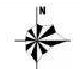 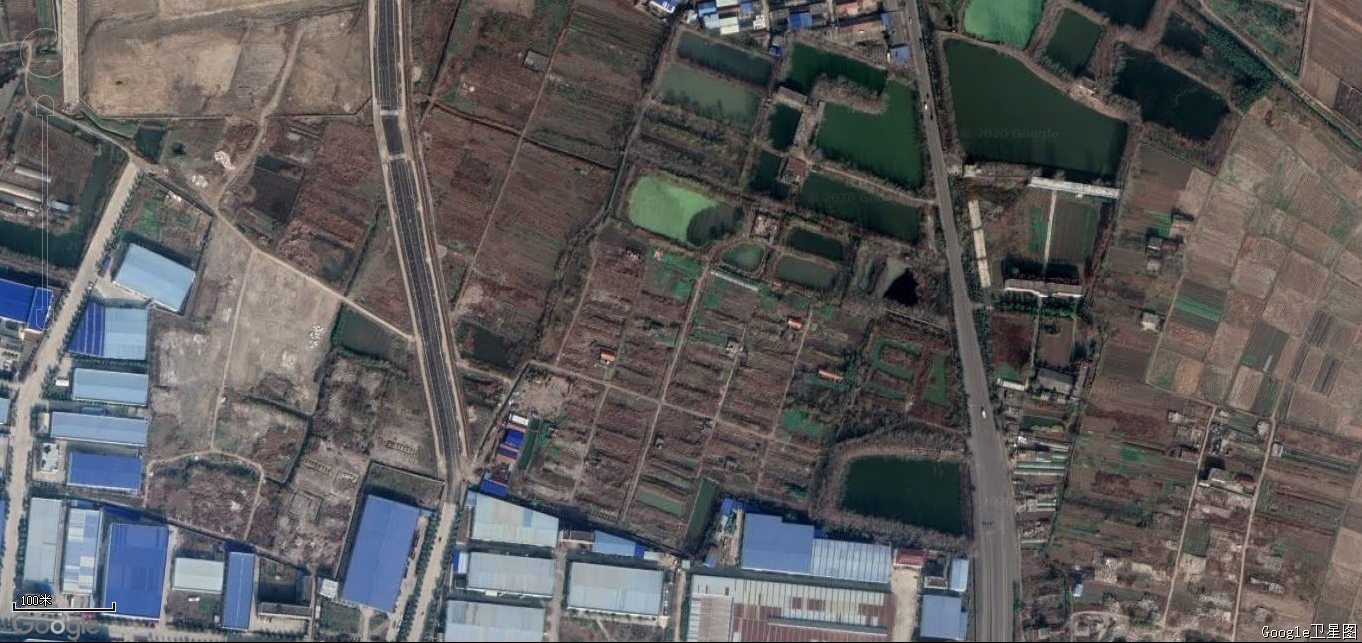 图3-1 项目土壤环境质量监测布点图（2）监测结果表3-4 理化特性调查表表3-5 土壤环境现状监测结果（一）表3-6 土壤环境现状监测结果 mg/kg（二）（4）评价方法采用标准指数法。Pi=Ci/Si式中∶Pi—单因子污染指数；Ci—土壤参数 i的监测浓度；Si—土壤参数 i 的标准值。若土壤参数的标准指数>1，表明该监测点位土壤参数超过了规定的土壤质量标准。（5）评价结果根据上表监测结果可知，现状监测期间，项目区外TZ1点、TZ2点土壤环境质量可分别满足《土壤环境质量 建设用地土壤污染风险管控标准（试行）》（GB36600-2018）中第二类用地筛选值。五、生态环境现状经过调查和现场踏勘，本项目周边为工业企业，生态环境质量一般，评价范围不属于自然保护区、风景名胜区、农田保护区、水源保护区、无文物保护点，同时无探明的矿床和珍稀动、植物资源。六、主要环境保护目标（列出名单及保护级别）项目周边无国家、省、市级自然保护区、风景游览区、名胜古迹、疗养院以及重要的政治文化设施和水源地。并且根据《环境影响评价技术导则—地表水环境》（HJ2.3-2018），本次不涉及饮用水水源保护区、饮用水取水口、涉水的自然保护区、重要湿地、重点保护与珍惜水生生物栖息地、重要水生生物的自然产卵场及索饵场、越冬场和洄游通道，天然渔场等渔业水体，以及水产种质资源保护区等水环境保护目标。根据项目排污特点、评价时段和外环境敏感区域特征，确定环境保护目标，具体见下表：表3-7 主要环境保护目标（以项目东南角117.096716,32.622858为坐标原点）环境质量标准一、大气环境拟建项目周围环境空气执行《环境空气质量标准》（GB3095-2012）中的二级标准浓度限值，其中非甲烷总烃参照执行《大气污染物综合排放标准制定详解》中的相关要求，具体标准值详见下表：表4-1 环境空气质量标准二、地表水环境评价区域淮河地表水环境质量标准采用《地表水环境质量标准》（GB3838-2002）III类标准，具体见下表。表4-2 地表水质量标准（III 类）   单位：mg/L（PH除外）三、声环境本项目占地性质为建设用地，根据《声功能划分技术规范》（GB/T15190-2014），本项目声环境功能区为3类区，执行《声环境质量标准》（GB3096-2008）中3类标准。表4-3 声环境质量标准    单位：dB(A)四、土壤本项目在园区内，用地性质为工业用地，执行《土壤环境质量 建设用地土壤污染风险管控标准（试行）》（GB36600-2018）中表 1 建设用地土壤污染风险筛选值和管制值（基本项目）中第二类用地筛选值表4-4 建设用地土壤污染风险筛选值和管制值（基本项目）污染物排放标准一、废气项目食堂油烟执行《饮食业油烟排放标准（试行）》（GB18483-2001）中表2标准限制要求；生产车间生产产生的颗粒物、有机废气有组织排放执行《涂料、油墨及胶黏剂工业大气污染物排放标准》（GB37824-2019）表 2 中 大气污染物特别排放限值标准；厂界颗粒物、有机废气无组织排放执行《大气污染物综合排放标准》(GB16297-1996)无组织排放监控浓度限值要求；厂区内 VOCs 无组织排放执行《涂料、油墨及胶黏剂工业大气污染物排放标准》（GB37824-2019）表 B1 中排放限值标准。执行标准限值详见下表。表4-5 本项目有组织废气排放标准表4-6 本项目颗粒物无组织废气排放标准表4-7 厂区内 VOCs 无组织排放标准二、废水本项目运营期废水主要是生活污水，无外排生产废水。食堂废水经油水分离器和生活污水一同排入化粪池，预处理后经园区管网进入淮南首创水务第一污水处理厂处理，尾水排入淮河。废水执行《污水排入城镇下水道水质标准》（GB/T 31962-2015）表1中B等级标准。生产废水经厂内污水处理设施处理，水污染物浓度满足《城市污水再生利用 城市杂用水水质》（GB/T 18920-2002）表1规定的限值，处理后用于绿化。表4-8 项目废水排放标准一览表  mg/L表4-9 城市污水再生利用 城市杂用水水质  mg/L三、噪声施工期场界噪声执行《建筑施工场界环境噪声排放标准》（GB12523-2011）。运营期执行《工业企业厂界环境噪声排放标准》（GB12348-2008）中3类标准。表4-10 噪声限值排放标准四、固体废物一般固废执行《一般工业固体废物贮存、处置场污染控制标准》(GB16889-2008)及2013年修改单中相应标准。危险废物执行《危险废物贮存污染控制标准》（GB18597-2001）及修改单中相应标准。总量控制根据“十三五”主要污染总量控制规划，水污染物控制因子为COD和氨氮，大气污染物控制因子为粉尘、VOCs，本项目废水COD和氨氮纳入园区污水处理厂。因此本项目申请的总量控制指标为：粉尘为0.0352，VOCs为0.371t/a一、施工期工程分析 （一）施工期工艺流程本项目施工期100天，施工期建筑施工全过程按作业性质可以分为下列几个阶段：清理场地阶段；基础工程阶段；主体工程阶段；装饰工程阶段；安装工程阶段等，具体的施工期间工艺流程及产污环节如下。图5-1 施工期工艺流程及排污节点图（二）施工期污染源分析1、大气污染大气污染主要为施工扬尘、工程机械废气，施工材料运输过程中产生的汽车尾气和扬尘。（1）场地清理：施工期对基础开挖、场地平整将会产生扬尘污染。施工扬尘主要产生在建筑阶段及生产线装配阶段。由于该阶段产尘量较大，容易随风起尘，或随运输过程在沿路撒落及车辆辗压和行驶，在工程区和道路带起扬尘，污染环境。（2）运输装卸扬尘：汽车行驶引起的道路扬尘约占场地扬尘总量的50%以上，装卸过程中特别是遇到大风天气，很容易产生二次扬尘。（3）堆放场地扬尘：堆放场地风吹扬尘的影响范围一般在100m以内。（4）施工机械及汽车尾气，本项目在厂内施工，尾气产生量较少，对周围环境影响较小。2、施工噪声污染施工期噪声主要为各工段的机械设备运转和运输车辆产生噪声。施工期主要的噪声源有机械设备噪声、施工作业噪声和交通噪声。机械设备噪声主要由挖土机械、混凝土搅拌机等多种机械设备发出的；施工作业噪声主要指一些零星的敲打声、装卸车辆的撞击声、拆卸模板的撞击声等；交通噪声主要是在施工材料运输过程中产生的。机械设备的运作都是间歇性的，施工过程中产生的噪声具有间歇性和短暂性的特点，随着实施期的结束而消失。此外，交通噪声还具有流动性的特点。3、施工固废污染施工期固废主要为施工产生的建筑垃圾和施工人员产生的生活垃圾。施工期产生的固体废弃物主要为建筑施工垃圾和生活垃圾。建筑施工垃圾主要包括：建筑材料下角料、破钢管、断残钢筋头、包装袋等建筑施工垃圾及弃土、废沙石、建筑弃渣等没有回收价值的建筑材料废弃物。本项目产生的建筑垃圾可回收利用的回收利用，不可利用的及时外运至综合执法局指定地点处置。生活垃圾主要由施工人员日常生活产生，以有机物为主，如剩饭剩菜等，由施工区设置的垃圾箱收集后，委托环卫部门清运处置。4、施工废水污染施工过程将产生少量设备清洗废水和施工人员产生的生活污水。施工期水环境污染物主要来源于施工生产废水和生活污水。施工生产废水主要包括施工机械冲洗废水。施工机械冲洗废水排放量小，冲洗废水主要是水泥碎粒、沙土构成的悬浮物污染，经沉淀后全部回用。生活污水主要来自施工人员产生的粪便污水、清洗污水等，其中以粪便污水中的污染物数量最高。施工人员约20人，建设时间约100天，生活用水按100L/人•d计算，则生活用水量约为2m3/d，施工期总用水量约为200m3；生活污水产生量按用水量的90％计算，每天的废水量为1.8m3/d，则施工期生活污水产生量约为180m3，施工人员日常洗盥废水用于场地洒水抑尘，其余废水由防渗化粪池收集后，排入园区污水管网。二、营运期工程分析（一）运营期工艺流程简述1、水性真石漆工艺流程图5-2 水性真石漆工艺流程及产污节点图液体料的制作：将一定比例的原辅材料（纤维素、pH调节剂、消泡剂、成膜助剂、冻融稳定剂）和水依次放入搅拌釜里，在搅拌釜里高速搅拌混合均匀， 直到达到生产标准为止。再用液体上料系统把分散好的液体料抽到真石漆搅拌釜里。颗粒料：通过上料机把天然彩砂传送到真石漆搅拌釜里。真石漆的混合搅拌：添加杀菌剂、丙烯酸乳液、增稠剂与液体料和粉体料进行充分的融合搅拌，直到达到工艺要求为止。调色：根据不同的客户需求还需要添加色浆调色。灌装：把混合搅拌好的真石漆通过双阀门的定量灌装器进行定量灌装，然后封盖出成品。2、水性乳胶漆工艺流程原辅材料（纤维素、pH调节剂、消泡剂、润湿分散剂、白色颜填料、成膜助剂、冻融稳定剂、杀菌剂、丙烯酸乳液、防腐剂、增稠剂）采用真空吸入。将水、各类药剂、乳液加入搅拌釜， 进行分散、混合、搅拌，完成浆料的制备。将主搅拌釜里的浆料通过超精细纳米研磨机进行超细研磨，充分搅匀后加增稠剂调整后，完成生产。加工完成的产品经过滤、灌装、封盖，成品完成。图5-3 水性乳胶漆工艺流程及产污节点图3、水性高分子纳米工业漆原辅材料（水性树脂、白色颜填料、钛白粉、润湿剂、消泡剂、增稠剂、流平剂）采用真空吸入将水、各类药剂、乳液加入搅拌釜， 进行分散、混合、搅拌，完成浆料的制备。将主搅拌釜里的浆料通过超精细纳米研磨机进行超细研磨，充分搅匀后加增稠剂调整后，完成生产。加工完成的产品经过滤、灌装、封盖，成品完成。图5-4 水性高分子纳米工业漆工艺流程及产污节点图腻子粉原辅材料（黑水泥、甲基纤维素、熟胶粉、胶粉、石英砂、双飞粉、轻钙、硅灰石粉、膨润土等）按照配方进行配比：分三次进行添加。添加时需要用一定量原料粉拌匀之后再随原料添加。至全部物料上完之后搅拌之后经过自动称量包装机进行打包。本项目四种产品的生产工艺基本相同，工艺过程均为物理混合、研磨过程，无化学反应进行，四种产品分别使用相对应的自动化成套生产设备，不同产品互不交叉。所选用的自动化成套设备为全密闭生产，每套设备只留有一个排气口调节压力。图5-5 腻子粉工艺流程及产污节点图（二）主要污染工序1、废气：食堂产生的油烟，生产过程产生的粉尘、有机废气；2、废水：主要是职工生活污水、设备清洗废水、地面清洗废水；3、噪声：机械设备产生的噪声；4、固废：生活垃圾、废包装物、除尘器收集的粉尘、废机油、废活性炭、污水处理设施产生的污泥及实验室废液。（三）污染源强分析1、废气项目生产过程使用的成套设备（储罐、计量管、搅拌釜、成品釜等）为密闭设备。粉状料投料过程中会产生少量的无组织粉尘，在投料口上方安装集气收集措施，确保做到有效收集，进入布袋除尘器处理系统15m的排气筒高空排。液态 VOCs 物料输送及生产过程会产生有机废气，液态 VOCs 物料采用密闭管道输送，物料卸（出、放）料过程密闭，配料加工过程密闭生产。各密闭生产单元由密闭管线连接，只留有一处调节压力排气口，经风机全部引入UV光解+活性炭吸附装置处理后15米高排气筒高空排放。成品桶（罐）装液态 VOCs 物料进入计量罐采用密闭容器、桶泵技术控制措施。（1）1#车间：水性真石漆生产产生的粉尘、有机废气①水性真石漆生产产生的粉尘：水性真石漆生产过程中所使用的天然彩砂、纤维素为粉末状物质，在投料过程中会产生少量的粉尘，在投料口上方安装集气罩，粉尘集气罩收集后经布袋除尘器除尘处理，尾气通过15m的排气筒（编号：1#）高空排放。根据《逸散性工业粉尘控制技术》表22-1 “装水泥、砂和粒料入称量斗”排污系数为0.01kg/t，水性真石漆生产共使用天然彩砂22800t/a、纤维素15t/a，项目按批次生产，一天生产两批次总投料时间2小时；则粉尘产生量约0.22815t/a、产生速率为0.3803kg/h、产生浓度63.375mg/m3。集气罩收集效率为 90%，布袋除尘器处理效率为 90%，风量为 6000m3/h；则无组织粉尘的排放量为0.022815t/a、排放速率为0.0380kg/h；有组织粉尘排放量为 0.0205335t/a、排放速率为0.0342kg/h、排放浓度为 5.704mg/m3。②水性真石漆生产产生的有机废气由于原辅料含有一定量的挥发性物质，主要成分为酯类、乙二醇、丙二醇等，有机废气成分复杂，难以逐个定量分析，本次环评以非甲烷总烃计。可挥发性组分及占比、非甲烷总烃的挥发量见下表。表5-1水性真石漆原辅料生产过程挥发量 (t/a)（排污系数参考根据佛山市《废气 VOCs排放总量核算方法的初步探讨》，涂料制造行业有机废气的挥发量为挥发原料量的0.5%，）有机废气经引风机通过管线排气口（收集效率90%）引入“UV光解（处理效率80%）+活性炭吸附装置（处理效率50%）”处理（废气总净化效率90%、废气处理装置的处理风量10000m³/h），处理后的尾气通过15m的排气筒（编号：2#）高空排放。有机废气（非甲烷总烃计）产生量约1.2285t/a、产生速率为0.5119kg/h、产生浓度51.19mg/m3；有组织排放量约0.110565t/a、排放速率为0.04607kg/h、排放浓度为4.606875mg/m³；无组织排放量约0.12285t/a、排放速率为0.05119kg/h。水性真石漆物料平衡见下表表5-2 水性真石漆物料平衡表（2）1#车间：水性乳胶漆生产产生的粉尘、有机废气①水性乳胶漆生产产生的粉尘：水性乳胶漆生产过程中所使用的白色颜填料、钛白粉、纤维素为粉末状物质，在投料过程中会产生少量的粉尘，在投料口上方安装集气罩，粉尘集气罩收集后经布袋除尘器除尘处理，尾气通过15m的排气筒（编号：3#）高空排放。根据《逸散性工业粉尘控制技术》表22-1 “装水泥、砂和粒料入称量斗”排污系数为0.01kg/t，水性乳胶漆生产共使用白色颜填料5000t/a、钛白粉30t/a、纤维素10t/a，项目按批次生产，一天生产两批次总投料时间2小时；则粉尘产生量约0.0504t/a、产生速率为0.084kg/h。产生浓度14.0mg/m3。集气罩收集效率为 90%，布袋除尘器处理效率为 90%，风量为 6000m3/h；则无组织粉尘的排放量为0.00504t/a、排放速率为0.0084kg/h；有组织粉尘排放量为 0.004536t/a、排放速率为0.0076kg/h、排放浓度为 1.26mg/m3。②水性乳胶漆生产产生的有机废气水性乳胶漆原辅料可挥发性组分及占比、非甲烷总烃的挥发量见下表。表5-3水性乳胶漆原辅料生产过程挥发量 (t/a)（排污系数参考根据佛山市《废气 VOCs排放总量核算方法的初步探讨》，涂料制造行业有机废气的挥发量为挥发原料量的0.5%，）有机废气经引风机通过管线排气口（收集效率90%）引入“UV光解（处理效率80%）+活性炭吸附装置（处理效率50%）”处理（废气总净化效率90%、废气处理装置的处理风量10000m³/h），处理后的尾气通过15m的排气筒（编号：4#）高空排放。有机废气（非甲烷总烃计）产生量约0.66425t/a、产生速率为0.2768kg/h、产生浓度27.677mg/m3；有组织排放量约0.0597825t/a、排放速率为0.0249kg/h、排放浓度为2.491mg/m³；无组织排放量约0.066425t/a、排放速率为0.0277kg/h。水性乳胶漆物料平衡见下表表5-4 水性乳胶漆物料平衡表（3）2#车间：腻子粉生产产生的粉尘腻子粉生产产生的粉尘：腻子粉生产过程中所使用的纳米无机硅1600t/a、纤维素25t/a、熟胶粉15t/a、水性胶粉25t/a、石英砂1200t/a、滑石粉900t/a、轻钙860t/a、硅灰石粉350t/a、膨润土25t/a为粉末状物质，在投料过程中会产生无组织粉尘，在各投料口上方安装集气罩，粉尘集气罩收集后经布袋除尘器除尘处理，尾气通过15m的排气筒（编号：5#）高空排放。根据《逸散性工业粉尘控制技术》表22-1 “装水泥、砂和粒料入称量斗”排污系数为0.01kg/t，腻子粉生产共使用粉料5000t/a，项目按批次生产，一天生产两批次总投料时间2小时；则粉尘产生量约0.05t/a、产生速率为0.083kg/h、产生浓度13.89mg/m3。集气罩收集效率为 90%，布袋除尘器处理效率为 90%，风量为 6000m3/h；则无组织粉尘的排放量为0.005t/a。排放速率为0.0083kg/h；有组织粉尘排放量为 0.0045t/a、排放速率为0.0075kg/h、排放浓度为 1.25mg/m3。腻子粉物料平衡见下表表5-5 腻子粉漆物料平衡表（4）3#车间：水性高分子纳米工业漆生产产生的粉尘、有机废气①水性高分子纳米工业漆生产产生的粉尘：水性高分子纳米工业漆生产过程中所使用的白色颜填料、钛白粉为粉末状物质，在投料过程中会产生少量的粉尘，在投料口上方安装集气罩，粉尘集气罩收集后经布袋除尘器除尘处理，尾气通过15m的排气筒（编号：6#）高空排放。根据《逸散性工业粉尘控制技术》表22-1 “装水泥、砂和粒料入称量斗”排污系数为0.01kg/t，水性高分子纳米工业漆生产共使用白色颜填料5000t/a、钛白粉30t/a，项目按批次生产，一天生产两批次总投料时间2小时；则粉尘产生量约0.0503t/a、产生速率为0.838kg/h、产生浓度13.972mg/m3。集气罩收集效率为 90%，布袋除尘器处理效率为 90%，风量为 6000m3/h；则无组织粉尘的排放量为0.00503t/a、排放速率为0.0084kg/h；有组织粉尘排放量为 0.0.004527t/a、排放速率为0.0075kg/h、排放浓度为 1.2575mg/m3。②水性高分子纳米工业漆生产产生的有机废气水性高分子纳米工业漆原辅料可挥发性组分及占比、非甲烷总烃的挥发量见下表。表5-6水性高分子纳米工业漆原辅料生产过程挥发量 (t/a)（排污系数参考根据佛山市《废气 VOCs排放总量核算方法的初步探讨》，涂料制造行业有机废气的挥发量为挥发原料量的0.5%，）有机废气经引风机通过管线排气口（收集效率90%）引入“UV光解（处理效率80%）+活性炭吸附装置（处理效率50%）”处理（废气总净化效率90%、废气处理装置的处理风量10000m³/h），处理后的尾气通过15m的排气筒（编号：7#）高空排放。有机废气（非甲烷总烃计）产生量约2.2335t/a、产生速率为0.9306kg/h、产生浓度93.06mg/m3；有组织排放量约0.201015t/a、排放速率为0.0838kg/h、排放浓度为8.376mg/m³；无组织排放量约0.22335t/a、排放速率为0.0931kg/h。水性高分子纳米工业漆物料平衡见下表表5-7 水性高分子纳米工业漆物料平衡表（5）食堂产生的油烟废气食堂位于办公楼一层，设灶头2个。食堂炒菜时有油烟产生。项目员工30人，项目实施后食堂每天工作时间3个小时，就餐人数考虑30人左右，按人均耗油量30g/人.d计，则食用油用量约0.27t/a，油烟排放系数按2.84%计，油烟废气产生量为0.0077t/a，产生速率为0.0086kg/h。根据《饮食业油烟排放标准（试行）》（GB18483-2001）中的小型规模标准（基准灶头数＝2），集气罩收集效率90%，风量为2000m3/h，油烟产生浓度4.28mg/m3，油烟废气经静电式油烟净化装置处理，处理效率达到80%以上，通过排气筒楼顶排放，排放的油烟排放量为0.001386t/a、排放速率为0.00154kg/h、排放浓度为0.77mg/m3。无组织排放量为0.00077t/a、排放速率为0.00086kg/h（6）废气产生和排放情况汇总表5-8废气产生和排放情况汇总表2、废水项目废水主要为地面清洁废水、设备清洗废水、生活污水。项目废水产生总量为446.4t/a。类比《南雄市佳明化工有限公司年产 10000吨环保涂料、2000吨涂料助剂、1000吨水性油墨、2000吨 UV树脂改扩建项目环境影响报告书》主要污染物为 COD、氨氮、悬浮物、BOD。项目废水产生情况见表。表5-9 废水产生情况表拟采取处理措施：设备清洗废水、地面清洁废水经厂内污水处理设施处理达到 《城市污水再生利用 城市杂用水水质》（GB/T 18920-2002）表1规定的限值后用于绿化，食堂废水经油水分离器与其它生活废水一同排入化粪池预处理，经园区管网排入淮南首创水务第一污水处理厂处理达到《城镇污水处理厂污染物排放标准》（GB18918-2002）中一级 A标准后排入淮河。3、噪声本项目生产过程噪声源主要是各种生产设备噪声，具体如下：表5-10 声源设备一览表  单位[dB(A)]4、固体废物项目产生固废主要是一般固体废物、生活垃圾、危险废物。一般工业固体废物主要有废包装物、除尘器收集的粉尘、污水处理设施产生的污泥。危险废物主要有废机油、废活性炭及实验室废液。（1）生活垃圾项目员工30人，以0.5kg/（人.d）计，生活垃圾产生量为4.5t/a，日产日清，由环卫部门清运处理。（2）一般固体废弃物①废包装物：指固体包装物，液体包装桶厂家回收，本项目废包装物产生量约为31.5t/a，主要为编织袋等，属于一般固体废物，外售给物质回收公司。②除尘器收集的粉尘除尘器收集的粉尘约0.307t/a，回用于生产。③污水处理设施产生的污泥项目污水处理设施共处理生产废水168t/a，产生污泥0.474t/a。依据《国家危险废物名录》“HW12 染料、涂料废物，涂料、油墨、颜料及类似产品制造，其他油墨、染料、颜料、油漆（不包括水性漆）生产过程中产生的废水处理污泥、废吸附剂”，污水设施产生的污泥不属于危险废物，交由有环卫部门卫生填埋处置。污泥产生量见下表表5-11 污泥产生情况表(污泥产率系数参照《给水排水设计手册》)（3）危险废物根据《国家危险废物名录》，废机油、废活性炭、实验室废液均为危险废物，暂存在厂区危废暂存间，并委托资质公司进行处理。①废机油根据企业提供的资料，项目生产过程设备维修保养过程会产生少量的废机油，产生量约0.02t/a。废物类别HW08，废物代码为900-249-08，危险特性为T，I。②废活性炭本项目有机废气量为4.12625t/a，活性炭吸附有机废气量为0.742725t/a，活性炭需定期更换，按活性炭吸附有机废气为1：0.3计，需用活性炭2.48t/a，则废活性炭产生量为3.22t/a。废活性炭集中收集后，暂存于危废暂存间，委托有资质单位处置。废物类别HW49，废物代码为900-041-49，危险特性为T/In。③实验室废液项目设置化验室，主要检测产品的粘度等质量参数，化验室用水量约1.5m3/a，损耗量按20%计，废水量为1.2m3/a。实验室废水是危险废物，暂存于危废库，交由有资质的单位处置。废物类别HW49，废物代码为900-047-49，危险特性为T/C/I/R。本项目固体废弃物统计见下表。表5-12 固体废弃物统计表类型排放源污染物名称污染物名称处理前产生量、产生速率、产生浓度处理前产生量、产生速率、产生浓度处理后排放量、排放速率、排放浓度大气污染物1#车间水性真石漆有组织NMHC1.2285t/a，0.5119kg/h，51.19mg/m31.2285t/a，0.5119kg/h，51.19mg/m30.110565t/a，0.04607kg/h，4.607mg/m³大气污染物1#车间水性真石漆有组织粉尘0.22815t/a，0.3803kg/h，63.375mg/m30.22815t/a，0.3803kg/h，63.375mg/m30.0205335t/a，0.0342kg/h， 5.704mg/m3大气污染物1#车间水性真石漆无组织NMHC0.12285t/a，0.05119kg/h0.12285t/a，0.05119kg/h0.12285t/a，0.05119kg/h大气污染物1#车间水性真石漆无组织粉尘0.022815t/a，0.038kg/h0.022815t/a，0.038kg/h0.0022815t/a，0.038kg/h大气污染物1#车间水性乳胶漆有组织NMHC0.66425t/a、0.2768kg/h、27.677mg/m30.66425t/a、0.2768kg/h、27.677mg/m30.0597825t/a、0.0249kg/h、2.491mg/m³大气污染物1#车间水性乳胶漆有组织粉尘0.0504t/a、0.084kg/h14.0mg/m30.0504t/a、0.084kg/h14.0mg/m30.004536t/a、0.0076kg/h、1.26mg/m3大气污染物1#车间水性乳胶漆无组织NMHC0.066425t/a、0.0277kg/h0.066425t/a、0.0277kg/h0.066425t/a、0.0277kg/h大气污染物1#车间水性乳胶漆无组织粉尘0.00504t/a、0.0084kg/h0.00504t/a、0.0084kg/h0.00504t/a、0.0084kg/h大气污染物2#车间腻子粉有组织粉尘有组织粉尘0.05t/a、0.0833kg/h、13.89mg/m30.05t/a、0.0833kg/h、13.89mg/m30.0045t/a、0.0075kg/h、1.25mg/m3大气污染物2#车间腻子粉无组织粉尘无组织粉尘0.005t/a、0.00833kg/h0.005t/a、0.00833kg/h0.0051t/a、0.0083kg/h大气污染物3#车间水性纳米工业漆有组织NMHC2.2335t/a、0.9306kg/h、93.06mg/m32.2335t/a、0.9306kg/h、93.06mg/m30.201015t/a、0.0838kg/h、8.376mg/m³大气污染物3#车间水性纳米工业漆有组织粉尘0.0503t/a、0.838kg/h、13.972mg/m30.0503t/a、0.838kg/h、13.972mg/m30.004527t/a、0.0075kg/h、1.2575mg/m3大气污染物3#车间水性纳米工业漆无组织NMHC0.22335t/a、0.0931kg/h0.22335t/a、0.0931kg/h0.22335t/a、0.0931kg/h大气污染物3#车间水性纳米工业漆无组织粉尘0.00503t/a、0.0084kg/h0.00503t/a、0.0084kg/h0.00503t/a、0.0084kg/h大气污染物食堂有组织油烟有组织油烟0.0077t/a、0.0086kg/h4.28mg/m30.0077t/a、0.0086kg/h4.28mg/m30.001386t/a、0.00154kg/h0.77mg/m3大气污染物食堂无组织油烟无组织油烟0.00077t/a、0.00086kg/h0.00077t/a、0.00086kg/h0.00077t/a、0.00086kg/h水污染物生活污水废水量废水量360m3/a360m3/a经园区管网排入淮南首创水务第一污水处理厂水污染物生活污水CODCrCODCr300mg/L0.108t/a经园区管网排入淮南首创水务第一污水处理厂水污染物生活污水氨氮氨氮35 mg/L0.0126t/a经园区管网排入淮南首创水务第一污水处理厂水污染物地面清洁设备清洗废水废水量废水量168m3/a168m3/a厂内污水处理设施处理后， 回用于绿化水污染物地面清洁设备清洗废水CODCrCODCr1200mg/L0.2016t/a厂内污水处理设施处理后， 回用于绿化水污染物地面清洁设备清洗废水氨氮氨氮10 mg/L0.00168t/a厂内污水处理设施处理后， 回用于绿化固体污染物生产工序废包装物废包装物31.5t/a31.5t/a集中收集后外售固体污染物生产工序除尘器收集的粉尘除尘器收集的粉尘0.307t/a0.307t/a回用于生产固体污染物生产工序污泥污泥0.474t/a0.474t/a环卫部门卫生填埋固体污染物生产工序废机油废机油0.02t/a0.02t/a委托有资质单位处置固体污染物生产工序废活性炭废活性炭3.22t/a3.22t/a委托有资质单位处置固体污染物生产工序实验室废液实验室废液1.2t/a1.2t/a委托有资质单位处置固体污染物员工生活生活垃圾生活垃圾4.5t/a4.5t/a收集后交由环卫部门噪声车间生产设备设备噪声设备噪声＜65dB（A）＜65dB（A）厂界噪声级符合《工业企业厂界环境噪声排放标准》（GB12348-2008）3类标准值主要生态影响（不够时可附另页）项目位于大通工业新区二期，新建厂房用于生产，项目建设对周围生态影响很小。生产过程产生的污染物在采取有效的控制和处理后，基本不会对当地生态环境造成影响。主要生态影响（不够时可附另页）项目位于大通工业新区二期，新建厂房用于生产，项目建设对周围生态影响很小。生产过程产生的污染物在采取有效的控制和处理后，基本不会对当地生态环境造成影响。主要生态影响（不够时可附另页）项目位于大通工业新区二期，新建厂房用于生产，项目建设对周围生态影响很小。生产过程产生的污染物在采取有效的控制和处理后，基本不会对当地生态环境造成影响。主要生态影响（不够时可附另页）项目位于大通工业新区二期，新建厂房用于生产，项目建设对周围生态影响很小。生产过程产生的污染物在采取有效的控制和处理后，基本不会对当地生态环境造成影响。主要生态影响（不够时可附另页）项目位于大通工业新区二期，新建厂房用于生产，项目建设对周围生态影响很小。生产过程产生的污染物在采取有效的控制和处理后，基本不会对当地生态环境造成影响。主要生态影响（不够时可附另页）项目位于大通工业新区二期，新建厂房用于生产，项目建设对周围生态影响很小。生产过程产生的污染物在采取有效的控制和处理后，基本不会对当地生态环境造成影响。主要生态影响（不够时可附另页）项目位于大通工业新区二期，新建厂房用于生产，项目建设对周围生态影响很小。生产过程产生的污染物在采取有效的控制和处理后，基本不会对当地生态环境造成影响。施工期环境影响分析1、施工期大气环境影响分析施工期所带来的大气环境影响，主要包括施工扬尘和汽车尾气。⑴施工扬尘由于施工场地周围建筑材料和工程废土的堆放、散装粉、粒状材料的装卸、拌料过程以及运输车辆在运载工程废土、回填土和散装建材时，由于超载或无防护措施， 常在运输途中散落，会产生大量扬尘。出入工地的施工机械的车轮轮胎和履带将工地上的泥土粘带到沿途路上，经过来往车辆碾轧形成灰尘，造成雨天泥泞，晴天风干， 飘散飞扬；另外，清理平整场地中也会造成尘土飞扬。因此，施工扬尘往往是施工期间影响施工场地和附近区域的环境卫生和人们生活环境质量最大环节。本项目建筑总面积为 14089m2，根据中国环境科学研究院研究的建筑扬尘排放经验因子 0.292kg/m2，可估算出本项目施工期建筑扬尘排放量为 4.11t。经类比分析，施工场地扬尘浓度平均值约为3.5mg/m3。因此，在施工过程中，施工单位必须严格依照城市扬尘防护规定进行施工，尽量减少扬尘对环境的影响程度。为此，施工单位应采取以下措施：①施工场地扬尘的防护措施对容易产生扬尘的建筑材料应设立临时仓库，专人管理，避免散装水泥、黄砂、白灰等物料长期露天堆放在施工现场；若需要堆放散装粉、粒状材料在室外，应采用雨棚、雨布覆盖或经常性地喷洒水，以保持湿润，减少扬尘；施工拌料时，即用即拌， 设置围护工棚，防止粉尘吹散产生扬尘；建筑施工现场应采取全封闭措施。②施工运输中扬尘的防护措施运输车辆在运载工程废土、回填土和散粒状建筑材料时，应按载重量装载并且设有防护措施。施工中尽可能采取集中性、大规模的操作方式，尽可能使用密闭槽车、气力输送管道、封闭料仓等施工器具和方式，或在混凝土浇注时，采取商品混凝土搅拌车直接送至施工现场。③风速大于 3m/s 时应减少施工量可采用的措施有：适当的在场地内洒水；遮盖物料堆；避免大风天气下装卸物料和大面积施工；规划运输路线。物料粉尘经过有效治理后，按 50%治理效果计算，预计扬尘产生量约为 2.06t，可大幅降低带给大气环境的影响。⑵汽车尾气施工中将会有各种工程及运输用车来往施工现场，主要有运输卡车、翻斗车、挖掘机、铲车、推土机等。一般柴油卡车排放的尾气中 HC、颗粒物、CO、NOx 等有害物质排放量见表。表7-1 汽车尾气有害物质表施工场地汽车尾气对大气环境的影响有如下几个特点：①车辆在施工场地范围内活动，尾气呈面源污染形式；②汽车排气筒高度较低，尾气扩散范围不大，对周围影响较小；③车辆为非连续行驶状态，污染物排放时间及排放量相对较少。可采取的治理措施：对于施工期车辆尾气治理，可采取的治理措施主要是加强车辆保养和维护，减少超载，减少停车怠速时间。综合以上分析，在采取治理措施后，扬尘和尾气在施工期的影响可降至较低水平，对周围大气环境的影响较小。扬尘和尾气在施工期一定程度上会降低周边区域内空气质量，但由于本项目的施工期较短，在施工结束后，上述污染即行消失。2、施工期地表水环境影响分析施工废水主要是施工过程中产生的含有泥浆或砂石的工程废水及施工人员产生的生活污水，施工废水中的主要污染物为SS；生活污水中主要污染物为COD、BOD5、SS、NH3-N。工地平均施工人员约为20人，施工期间生活用水平均用水量按100L/（人·d）计， 其中90%作为污水排放量，则本项目施工期间施工人员排放的污水量为1.8m3/d。生活污水中主要污染物COD、BOD5、SS、NH3-N 浓度分别约为 300mg/L、150mg/L、250mg/L 和 35mg/L，以全部施工时长 100d 计，产生量分别约为0.054t、0.027t、0.045t、0.0063t。可采取的治理措施：施工场地设有沉淀池设施，施工废水经处理后回用，用于施工场地的洒水降尘，不外排。由于施工期废水排放量小，且是临时性排放，对评价区的地表水不会产生长期的或显著的影响。生活污水经化粪池预处理再进入园区管网排入淮南首创水务第一污水处理厂处理。 施工期水污染防治措施主要是文明施工，严格管理。对堆放的建筑材料作好防雨措施；车辆及施工机械尽量避免露天停放；施工配料及清洗车辆产生的泥渣污水应有临时沉淀池作预处理。对周围地表和地下水体影响较小。3、施工期噪声环境影响分析建筑施工从噪声角度出发可以把整个施工过程分为 4 个阶段，即土石方阶段、打桩阶段、结构施工阶段和装修阶段。这 4 个阶段所占施工时间比例较长，采用的施工机械较多，噪声污染也较严重，而且各具有其独立的噪声特性。各施工阶段主要施工设备见表 。表7-2 各施工阶段主要噪声源状况参考由张永军、杨学兵所著论文《建筑施工噪声影响分析和对策措施探讨》，各种主要施工设备的声级范围、建筑施工各阶段边界处噪声平均值和主要特点见下表。表7-3 各种主要施工设备的声级范围表7-4 不同施工阶段的建筑施工场地边界处噪声平均值建筑施工主要是露天进行，且每项工作都是出于连续变化状态，使用的又都是高噪声设备，虽然就性质上讲是短暂的，但脉冲噪声在建筑施工过程中所占的比例较大，对周围声环境影响较大。从施工阶段上看，打桩阶段噪声级最高，而且伴随振动，虽然该阶段施工期很短， 但以脉冲噪声为主，影响较为明显，其余阶段虽然整体噪声声级不高，但由于施工工期长，加之不合理的施工布局，也会对周围产生影响。由于项目施工会对周围环境造成一定影响，因此，环评要求：① 在设备选型时尽量采用低噪声设备。② 合理进行施工总平布置。③ 合理安排施工时间施工。将打桩、倾倒卵石料等强噪声作业安排在白天进行。施工期间的场界噪声必须满足《建筑施工场界环境噪声排放标准》（GB12523-2011） 要求。对于单台建筑机械作业，根据原国家环保总局《关于贯彻实施“中华人民共和国环境污染防治法”的通知》（环控[1997]066 号）的规定，建设施工单位在施工前应向环保部门申请登记。除抢修、抢险作业和因生产工艺上要求或者特殊要求必须连续作业外，禁止夜间进行产生环境噪声污染的建筑施工作业，“因特殊要求必须连续作业的，必须有县级人民政府或者有关主管部门的证明”（《中华人民共和国环境噪声污染防治法》第三十条），并且必须公告附近居民。④在室内施工时期，关闭窗户，并做到文明施工。经过上述处理后，可减轻对周围声环境的影响。4、施工期固体废物环境影响分析本项目施工期固体废物可分为施工中产生的建筑垃圾以及施工人员的生活垃圾。项目建筑物结构主要以钢筋混凝土结构为主，因此在整个施工期间中固体废物以边角余料的钢筋、废弃包装物、碎石等废物为主。根据类比建筑垃圾产生系数为 0.03t/m2，由此预计约产生 422.7t 的建筑垃圾。施工过程中施工人员一般居住在现场临时工棚内，也会产生生活垃圾约有1t（20人·0.5kg/d·100d）t。可采取的治理措施：建筑垃圾可送往区域指定的建筑垃圾填埋场，施工人员的生活垃圾可集中收集后，交市政环卫部门统一处理。整个施工过程中都应遵循固体废物分类处理的原则。5、施工期生态环境影响分析a、水土流失因素分析通常造成水土流失的因素既有自然因素，也有人为因素。自然因素主要有降水、地形、土壤特征、植被等；人为因素主要有森林资源遭到破坏、水土保护法制观念淡薄、治理措施不配套、人为生活活动等。本工程施工期水土流失的主要因素是施工占地改变原地形、地貌，造成水土流失， 对该区域生态环境产生不利影响。工程建设可能产生的水土流失因素详见下表 。表7-5 工程产生水土流失的主要因素b、水土流失预测项目占地面积约为 30亩，在施工过程中由于表层土壤被破坏，土地翻动，将造成短期内的水土流失现象。因土壤侵蚀现象主要发生在施工期，随着工程的竣工投产，水土流失现象将逐渐消失。项目所在地土地利用类型主要为工业用地，性质未发生改变。工程将在平整好的土地上进行。项目区己无植被等覆存，施工期间将对生态造成一定的轻度破坏，随着施工期结束，项目区可通过场区绿化得到恢复和改善。项目在施工开挖过程中，堆存的土石方，会产生少量的水土流失。营运期环境影响分析本项目运营时产生的污染物将包括废气、废水、噪声和固废等。环境影响分析如下：一、大气环境影响分析 1、废气治理可行性分析（1）投料产生的粉尘水性真石漆、水性乳胶漆、水性高分子纳米工业漆、腻子粉生产使用的粉状原辅料在投料、上料过程中会产生粉尘，在投料、上料点安装集气罩收集，收集后经布袋除尘器除尘处理，尾气通过15m的排气筒高空排放（排气筒编号1#、3#、5#、7#)。本项目每种产品的生产线对应一个布袋除尘器共4个，风机风量6000m3/h，集气罩收集效率达到90%，布袋除尘器处理效率90%。经以上措施粉尘废气能满足《涂料、油墨及胶黏剂工业大气污染物排放标准》和《大气污染物综合排放标准》的限制要求。（2）输送及生产过程产生的有机废气水性真石漆、水性乳胶漆、水性高分子纳米工业漆生产使用液态 VOCs原辅料，液态 VOCs 物料输送及生产过程会产生有机废气，液态 VOCs 物料采用密闭管道输送，物料卸（出、放）料过程密闭，配料加工过程密闭生产。各密闭生产单元由密闭管线连接，只留有一处调节压力排气口，经风机全部引入UV光解+活性炭吸附装置处理后15米高排气筒高空排放（排气筒编号2#、4#、6#)。成品桶（罐）装液态 VOCs 物料进入计量罐采用密闭容器、桶泵技术控制措施。风机风量10000m³/h，收集效率90%，UV光解（处理效率80%）+活性炭吸附装置（处理效率50%）处理效率共计90%。经以上措施粉尘废气能满足《涂料、油墨及胶黏剂工业大气污染物排放标准》和《大气污染物综合排放标准》的限制要求。UV光氧催化氧化原理：UV光氧催化氧化废气治理设备中对有机挥发性废气首要进行光解与催化氧化。光解首要是通过高能UV紫外线对空气中的氧气发 作分化作用，推进氧分子分化变成游离态的氧，因为游离态氧上的正负电子处于 不平衡状态，因而游离态氧极易与氧分子联系生成臭氧，而臭氧的强氧化作用可 以推进有机挥发性废气的分化。在UV高效设备内安装着紫外线放电管，紫外线放电管发作的光子能量高达647KJ/mol、742KJ/mol，光子能可以迅速裂解小于该能量的有机挥发性废气的分子键，使其转变为无机小分子物质。光氧催化技术是在外界可见光的作用下发作催化作用，以半导体及空气为催化剂，以光为能量，将有机物降解为CO2和H2O及其它无毒无害成份，废臭气体通过处理后可到达净化的更理想的作用。活性炭吸附处理：吸附剂是能有效地从气体或液体中吸附其中某些成分的固体物质。吸附剂一般有以下特点：大的比表面、适宜的孔结构及表面结构；对吸附质有强烈的吸附能力；一般不与吸附质和介质发生化学反应；制造方便，容易再生；有良好的机械强度等，气体吸附分离成功与否，极大程度上依赖于吸附剂的性能，因此选择吸附剂是确定吸附操作的首要问题。活性炭是一种主要由含碳材料制成的外观呈黑色，内部空隙结构发达、比表面积大（1g活性炭材料中微孔，将其展开后表面积可高达800—1500m2），吸附能力强的一类微晶质碳素材料，能有效吸附有机废气。（3）非正常工况非正常工况主要指生产过程中的检修、污染物排放控制措施达不到应有效率、工艺设备运转异常等。企业应定期检查尾气处理装置、对管线检查是否有泄露情况，严格管理及时发现及时改进，避免失效工况发生。2、评价等级判定《环境影响评价技术导则—大气环境》（HJ2.2-2018）中评价工作等级划分规定如下：根据项目污染源初步调查结果，分别计算项目排放主要污染物的最大地面质量浓度占标率Pi（第i个污染物，简称“最大浓度占标率”），及第i个污染物的地面质量浓度达标准限值10%时所对应的最远距离D10%。其中Pi定义为：Pi=100%×Ci/C0i式中：Pi——第i个污染物的最大地面质量浓度占标率，%；Ci——用估算模式计算出的第i个污染物的最大1h地面空气质量浓度，μg/m3；C0i——第i个污染物的环境空气质量浓度标准，μg/m3。C0i一般选用GB3095中1h平均质量浓度的二级标准限值；对于没有小时浓度限值的污染物，可取日平均浓度限值的三倍值；对该标准中未包含的污染物，使用《环境影响评价技术导则—大气环境》（HJ2.2-2018）中5.2确定的各评价因子1h平均质量浓度限值。对仅有8h平均质量浓度限值、日平均质量浓度限值或年平均质量浓度限值的，可分别按2倍、3倍、6倍折算为1h平均质量浓度限值。评价工作等级按表8-1的分级判据进行划分。如污染物数i大于1，取P值中最大者Pmax。表7-6评价工作等级判定标准本项目污染物排放方式分两种，即有组织和无组织，故本次预测分别对有组织排放和无组织排放进行预测确定评价等级，本项目大气环境评价工作等级采用AerScreen模型，估算模式参数见下表，点源参数和面源参数见下表。表7-7 估算模式参数表表7-8 有组织估算模式参数表表7-9 有组织污染源估算模型计算结果表7-10 无组织估算模式参数表表7-11 无组织污染源估算模型计算结果由上表可知，本项目产生的大气污染物预测最大地面质量浓度占标率中最大值为无组织粉尘0.975%，Pmax＜1%，因此，确定本项目大气环境影响评价等级为三级，根据《环境影响评价技术导则—大气环境》（HJ2.2-2018）三级评价项目不需设置大气环境影响评价范围。3、环境影响分析根据《环境影响评价技术导则—大气环境》（HJ2.2-2018）的规定，三级评价项目不进行进一步预测与评价。环境防护距离（1）大气环境防护距离根据预测结果，按《环境影响评价技术导则大气环境》（HJ2.2-2018）中确定大气环境防护距离的规定，本项目大气污染物在厂界的预测浓度满足相应的厂界浓度限值，厂界外大气污染物短期贡献浓度低于环境质量浓度限值，因此无需设置大气环境防护距离。（2）无组织排放卫生防护距离计算公式：按照工程分析核算的有害气体无组织排放量，根据《制定地方大气污染物排放标准的技术方法》(GB/T13201-91)的有关规定，确定本拟建项目的卫生防护距离按下式计算：Qc/Cm = (BLc +0.25r2) 0.05LD/A式中：Cm－标准浓度限值，mg/Nm3；L－工业企业所需大气环境防护距离，m；r－有害气体无组织排放源所在生产单元的等效半径，m；A、B、C、D－大气环境防护距离计算系数，无因次，根据所在地5年平均风速及工业企业大气污染源构成类别查取；Qc－工业企业有害气体无组织排放量可达到的控制水平，kg/h。◆参数选择无组织排放多种有害气体时，按Qc/Cn的最大值计算其所需的卫生防护距离。当按两种或两种以上有害气体的Qc/Cn计算卫生防护距离在同一级别时，该类工业企业的卫生防护距离提高一级。根据工程分析，各因子A、B、C、D值的选取情况及计算结果见下表。表7-12 卫生防护距离计算系数表注：工业企业大气污染源构成分为三类：I类：与无组织排放源共存的排放同种有害气体的排气筒的排放量，大于标准规定的允许排放量的1/3者。II类：与无组织排放源共存的排放同种有害气体的排气筒的排放量，小于标准规定的允许排放量的1/3，或虽无排放同种大气污染物之排气筒共存，但无织组排放的有害物质的容许浓度指标是按急性反应指标确定者。III类：无排放同种有害物质的排气筒与无组织排放源共存，无组织排放的有害物质的容许浓度是按慢性反应指标确定者。计算结果见下表。表7-13 无组织排放卫生防护距离计算参数及结果根据卫生防护距离取值规定，卫生防护距离在100m以内时，级差为50m；超过100m，但小于或等于1000m时级差为100m，计算的L值在两级之间时，取偏宽的一级。当按两种或两种以上的有害气体的Qc/Cm值计算的卫生防护距离在同一级别时，该类工业企业的卫生防护距离级别应该高一级。根据此规定以及计算结果，确定本项目卫生防护距离为100m。结合项目周边环境、以及地形、气象条件，本项目以厂界为起始，其四周需设置环境防护距离100m，据现场调查，拟建项目环境防护距离内无敏感点，且以后不得建设居民区、学校、医院等环境敏感目标。5、大气环境影响评价结论（1）项目选址及总图布置的合理性和可行性由估算模式计算结果可知，粉尘、非甲烷总烃在正常排放情况下Pmax﹤1％，正常工况下，废气最大落地浓度均能达到评价标准的要求，不会影响到保护目标。因此，项目选址及总图布置是合理可行的。（2）大气污染控制措施由估算模式可知，经相应措施处理后项目废气均能达标排放，同时最终环境影响也符合环境功能区划要求。项目废气在非正常工况下对周围环境有一定影响，企业在生产过程中应加强废气处理装置的管理和监控，防止因处理设施故障造成废气非正常排放。一旦发现问题即解决，同时污染治理措施发生事故时应停止生产操作，待处理装置正常运行后再开始生产。（3）环境防护距离本项目无组织排放的非甲烷总烃、粉尘在厂界外无超标点，因此，本项目无需设大气环境防护距离。根据计算，本项目1#、2#、3#车间的卫生防护距离分别提级为100m。最终确定本项目以厂房为边界，其四周需设置环境防护距离100m。据现场调查，项目环境防护距离内无敏感点，且以后不得建设居民区、学校、医院等环境敏感目标。综上所述，项目选址及总图布置合理可行，采取的污染控制措施可以保证污染物达标排放，废气排放对外界环境影响较小。7、大气环境影响评价自查表表7-14 建设项目大气环境影响评价自查表二、水环境影响分析项目废水主要为地面清洁废水、设备清洗废水、生活污水。设备清洗废水、地面清洁废水共168t/a，经厂内污水处理设施处理达到 《城市污水再生利用 城市杂用水水质》（GB/T 18920-2002）表1规定的限值，用于绿化，不外排。生活污水排水量为360t/a，经园区管网排入淮南首创水务第一污水处理厂处理达到《城镇污水处理厂污染物排放标准》（GB18918-2002）中一级 A标准后排入淮河。1、厂区污水处理设施可行性分析本项目地面清洁废水、设备清洗废水经厂内污水处理设施处理。地面清洁水每m2每次3L计算，车间冲洗面积约2500m2，单次用水量约为7.5m3/次，损耗量按 20%计，排水量为 6m3/次；生产线设备清洗废水单次用水量为 5m3/次，损耗量按 20%计，排水量为 4m3/a；则污水处理设施处理规模为 10m3 /d。处理工艺为格栅+絮凝沉淀+一体化机（生物接触氧化法）。污水处理工艺流程见下图。图7-1 污水处理工艺流废水处理后达到《城市污水再生利用 城市杂用水水质》（GB/T 18920-2002）表1规定的限值，用于绿化，不外排。表7-15 废水产排情况表2、废水接管可行性分析淮南首创水务第一污水处理厂，坐落于安徽淮南市，厂区具体位于安徽省淮南市田家庵区下陶路，设计处理能力为日处理污水10.00万立方米。收水范围包括田家庵区和大通区。第一污水处理厂自2002年5月正式投入运行以来，污水处理设备运转良好，日平均处理污水量为8.98万立方米。该项目采用先进的污水处理设备，厂区主体工艺采用氧化沟处理工艺，该工艺是具有生物脱氮除磷功能的活性污泥法，其生化部分包括厌氧池、氧化沟、二沉池，具有耐冲击负荷、曝气功率密度大、投资费用较少、污泥沉降性能好等特点；污泥采用机械浓缩脱水工艺，处理后污泥含水率≤80%。。经处理后的污水水质排放标准为《城镇污水处理厂污染物排放标准》（GB18918-2002)一级A标准。表7-16 进水水质及各阶段处理效果   单位：mg/L根据上表可知，经过处理后污水出水水质优于GB18918-2002《城镇污水处理厂污染物排放标准》一级A标准。淮南首创水务第一污水处理厂能够有效处理项目所产生的生活废水。图7-3 淮南首创水务第一污水处理厂污水处理工艺图3、地表水环境影响预测评价结论 废水经淮南首创水务第一污水处理厂处理后排入淮河。淮南首创水务第一污水处理厂处理水质达到《城镇污水处理厂污染物排放标准》（GB18918-2002）一级标准的A标准，处理后水质远高于淮河水体水质，依据《环境影响评价技术导则  地表水环境》（HJ 2.3-2018），本项目无外排生产废水，生活污水间接排放，评价等级为三级B。对周边环境影响较小。4、地表水环境影响评价自查表表7-17 地表水环境影响评价自查表三、声环境影响分析（1）噪声源源强项目噪声源主要来自于项目噪声主要来自于生产装备及运输设施运行产生的，如真石漆搅拌釜成套设备、乳胶漆搅拌成套设备、水性高分子纳米工业漆搅拌成套设备、腻子粉成套设备，噪声量为70～85dB（A）本次噪声评价坐标系建立以本项目所在建筑物东、南边界交汇点处为坐标原点（x=0.00，y=0.00），x轴正向为正东向，y轴正向为正北向。推算出各位置坐标点。定位坐标均为建构筑物及设备的中心坐标，布置范围为设备布置的x，y范围坐标值，主要噪声源强见下表。作业时采用减震措施。在生产过程中，完善生产管理制度，加强机器设备的维护，减少机器之间摩擦、碰撞等引起的噪声，同时加强员工技能的培训等。表7-18 项目设备噪声源强   [dB(A)]现状监测显示目前厂区噪声能够满足GB12348-2008《工业企业厂界环境噪声排放标准》中3类标准要求。 （2）预测点布设噪声环境影响预测评价的预测高度为1.0m。测算点的间隔为X方向1m，Y方向1m。（3）评价标准项目厂区声环境执行《声环境质量标准》（GB3096-2008）3类标准，即昼间65dB(A)，夜间55dB(A)。（4）预测模式根据HJ2.4-2009《环境影响评价技术导则  声环境》推荐的计算方法，本次噪声影响评价选用点源的噪声预测模式，将各工序所有噪声设备合成后视为一个点噪声源，在声源传播过程中，噪声受到厂房的吸收和屏蔽，经过距离衰减和空气吸收后，到达受声点。为便于比较噪声水平变化情况，噪声影响预测的受声点均选择在现状监测点的同一位置。采用的预测模式为点声源几何发散衰减模式：LA (r)＝LA (r0)－Adiv式中：LA (r)------距声源r处的A声级，dB；LA (r0)------参考位置ro处的A声级，dB；AdiV ------声波几何发散引起的A声级衰减量，dB；A diV ＝20lg(r/r0 )（2）拟建项目声源在预测点处的等效连续A声级计算公式为：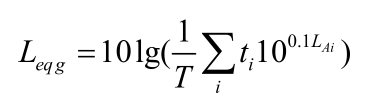 式中：Leqg—建设项目声源在预测点的等效声级贡献值，dB(A)；LAi — 声源在预测点产生的 A 声级，dB(A)； T — 预测计算的时间段，s；t i— i 声源在 T 时段内的运行时间，s。（3）在预测某处的噪声值时，首先利用上式计算声源在该处的总等效连续A声级，然后叠加该处的背景值，具体计算公式如下： 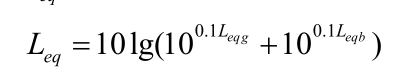 式中，Leq——预测点的预测等效声级，dB（A）；Leqg——建设项目声源在预测点的等效声级贡献值，dB（A）；Leqb——该点的背景噪声值，dB（A）。根据以上预测方法，得出营运期厂界及周围的噪声预测值。（5）预测结果根据《环境影响评价技术导则——声环境》（HJ2.4-2009）中的要求：在进行边界噪声评价时，本项目（新建）在进行边界噪声评价时以工程噪声贡献值作为评价量。厂界噪声预测结果见图7-2和表7-19。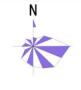 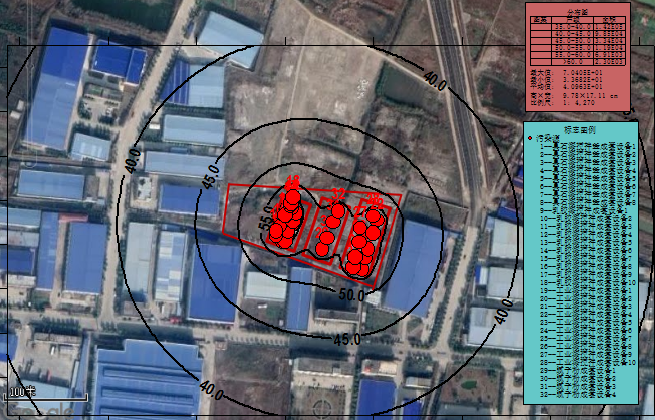 图7-2 项目运营期噪声贡献值等值线图表7-19 厂界环境噪声预测结果 单位：dB（A）根据预测，拟建项目实施后四周厂界噪声均能满足《工业企业厂界环境噪声排放标准》（GB12348-2008）中3类标准要求。根据以上分析可知，经过上述采取的措施，本项目噪声的排放对周围声环境影响较小。四、地下水环境影响分析对可能泄漏污染物的污染区和装置进行防渗处理，并及时将泄漏、渗漏的污染物收集起来进行处理，可有效防止污染物渗入地下。根据国家相关标准和规范，结合目前施工过程中的可操作性和技术水平，针对不通的污染防治区域采用不同的防治和防渗措施：1、重点污染防治区危废暂存场所、原辅料库、污水处理设施、生产车间：防治措施：危废暂存间采取严格的防渗、防腐蚀和防溢流措施，防止废水渗漏进入地下。四周应设置围堤或围堰防护，发生泄漏时通过围堰收集进行处理。防渗措施：基础防渗层为至少1米厚粘土(渗透系数≤10-7 cm/s)，或2毫米厚高密度聚乙烯，或至少2毫米厚的其它人工材料(渗透系数≤10-10cm/s)；面层可采用防渗涂料面层或防渗钢筋钢纤维混凝土面层(渗透系数≤10-12cm/s)。2、一般污染防治区生产车间：可采用灰土垫层，铺设2mm厚的单层HDPE膜(渗透系数≤10-12cm/s)，砂石透水层，防渗钢筋钢纤维混凝土面层(渗透系数≤10-12cm/s)。辅助工程等其他一般污染防治区：可采用在抗渗混凝土面层中掺水泥基渗透结晶型防水剂，其下铺砌砂石基层，原土夯实达到防渗目的。或采用至少1米厚粘土层(渗透系数≤10-7cm/s)进行防渗。由于项目场区地下水不敏感，项目污染物排放简单，在落实好防渗、防污措施后，本项目污染物下渗风险可得到有效预防，不会对地下水水质造成不利影响。五、土壤环境影响分析1、项目污染类型确定本项目为涂料生产建设项目，根据《环境影响评价技术导则 土壤环境（试行）》（HJ964-2018），“土壤环境污染影响是指因人为因素导致某物质进入土壤环境，引起土壤物理、化学、生物等方面特性的改变，导致土壤质量恶化的过程或状态”，本项目产生的粉尘会落地后会污染周边土壤环境，因此本项目定义为“土壤环境污染影型项目”。2、建设项目占地规模的确定根据《环境影响评价技术导则 土壤环境（试行）》（HJ964-2018）6.2.2.1“将建设项目占地规模分为大型（≥50hm2）、（中型5~50hm2）、（小型5hm2），建设项目占地主要为永久占地”本项目永久占地为30亩（2hm2），占地规模为“小型”。 3、土壤环境影响评价项目类别确定根据《环境影响评价技术导则 土壤环境（试行）》（HJ964-2018）中附录A，本项目为制造业，属于“石油、化工-涂料、染料、颜料、 油墨及其类似产品制造”属于“I类”项目。详见下表。表7-20 敏感程度分级表4、土壤环境敏感程度确定根据《环境影响评价技术导则 土壤环境（试行）》（HJ964-2018）关键要点解析（李秀宇）中对建设项目所在地周边的土壤环境敏感程度的解读，企业在工业园区内，大气沉降影响范围内（最大落地浓度）不存在农田、住宅等，本项目所在地周边的土壤环境敏感程度为不敏感。敏感程度分级表详见下表。表7-21 敏感程度分级表5、土壤环境影响评价等级确定根据《环境影响评价技术导则 土壤环境（试行）》（HJ964-2018）表4中规定，本项目土壤环境影响评价等级为二级，土壤环境影响评价分级依据详见下表。表7-22 土壤环境影响评价分级依据表6、项目周边用地类型调查根据现场踏勘可知，项目影响范围内为工业用地，项目周边可能的影响范围内为工业用地，无居民区、饮用水源地、学校、医院等敏感目标。7、土壤环境影响分析（1）环境影响类型、途径及影响因子识别本项目为涂料制造，土壤环境影响类型属于污染影响型，本项目大气污染主要为生产过程产生的非甲烷总烃。本项目原料堆放区、危废库、污水处理设施、生产车间等均按照分区防渗要求进行防渗，生产过程中产生的固废均得到了妥善暂存和处置。不可能发生非正常状况的土壤入渗影响，因此本次土壤环境影响情景为正常状况下的大气沉降影响。项目对土壤环境的影响途径、因子识别、预测评价标准见下表。表7-23 项目土壤环境影响类型与影响途径表表7-24 项目土壤环境影响源及影响因子识别表（2）预测评价方法 预测方法采用附录 E.1，公示如下： 单位质量土壤中某种物质的增量： ΔS=n(Is-Ls-Rs)/(ρb×A×D) 式中：ΔS—单位质量表层土壤中某种物质的增量，g/kg； Is—预测评价范围内单位年份表层土壤中某种物质的输入量，g； Ls—预测评价范围内单位年份表层土壤中某种物质经淋溶排出的量，g； Rs—预测评价范围内单位年份表层土壤中某种物质经径流排出的量，g；ρb—表层土壤容重；kg/m3 A—预测评价范围；m2 D—表层土壤深度，一般取0.2m； n—持续年份，a。 大气沉降预测参数选取见下表表7-25 大气沉降预测参数预测结果见下表表7-26大气沉降预测预测结果  单位：g/kg根据上述预测分析，在不考虑非甲烷总烃降解的情形下，项目排放的非甲烷总烃沉降入土壤在项目服务20年的情形下增量为107.6mg/kg、因本底未检出，叠加本底后约为107.6mg/kg，对照GB36600石油烃第二类用地筛选值为4500mg/kg，本项目预测所得叠加值远小于其筛选值；且非甲烷总烃废气在空气和土壤中均会降解，因此，实际土壤增量更低。项目原料堆放区、危废库、污水处理设施、生产车间等均按照分区防渗要求进行防渗，生产过程中产生的固废均得到了妥善暂存和处置。生活污水经过化粪池处理达标后排入园区污水管网，尾水不会产生地面径流。综上所述，只要落实好防渗工程并定期检查重点风险点，杜绝事故泄露情况发生，各环节得到良好控制，项目建成后对周边土壤的影响不大。8、土壤评价结论 根据现状监测结果，本项目所有监测点位基本因子均满足《土壤环境质量 建设用地土壤污染风险管控标准（试行）》（GB36600-2018）中第二类用地筛选值。 本项目废气收集后进入“UV光解+活性炭吸附”装置处理，通过 15m 排气筒排放，满足排放标准。本项目通过以上方式，可以降低占地范围内大气沉降影响，对土壤环境影响较小。从土壤环境影响角度本项目的建设是可行的。表7-27 土壤环境影响评价自查表六、固体废物项目产生固废主要是一般固体废物、生活垃圾、危险废物。一般工业固体废物主要有废包装物、除尘器收集的粉尘。危险废物主要有废机油、废活性炭、污水处理设施产生的污泥及实验室废液。一般工业固废：废包装物集中收集后外售综合利用；除尘器收集的粉尘回用于生产；生活垃圾收集后交由环卫部门处置；危险废物：废机油、废活性炭、污水处理设施产生的污泥及实验室废液，集中收集后暂存于危废暂存间（30m2），定期交由有资质单位处置。1、固体废物产生及处置情况生活垃圾以及废包装袋交由环卫部门统一清运处理；边角料外售处置；废活性炭等危废暂存于危废暂存间，委托有资质单位处理。项目固体废物源强及排放情况见下表：表7-28 一般固废产排情况一览表表7-29 危险废物产生及排放情况表按照危险废物处置的有关规定，对于属于国家规定属于危险废物的固体废物，须委托有资质的单位进行处置。本项目建设30m2危险废物暂存场所能够容纳本次项目产生的危险废物。2、固体废物影响分析（1）一般固废环境影响分析 项目生活垃圾和一般工业固废均能得到有效处置，不会产生二次污染，对周边环境影响很小。（2）危险废物环境影响分析 ①危险废物收集污染防治措施分析危险废物的收集须严格按照《危险废物收集贮存运输技术规范》（HJ2025-2012）的要求：A.根据危险废物产生的工艺特征、排放周期、特性、管理计划等因素制定详细的收集计划。收集计划包括收集任务概述、收集目标及原则、危险废物特性评估、危险 废物收集量估算、收集作业范围和方法、收集设备与包装容器、安全生产与个人防护、工程防护与事故应急、进度安排与组织管理等。 B.制定危险废物收集操作规程，内容包括适用范围、操作程序和方法、专用设备和工具、转移和交接、安全保障和应急防护等。 C.危险废物收集和转运作业人员根据工作需要配备必要的个人防护装备，如手套、防护镜、防护服、防毒面具或口罩等。 D.危险废物收集时应根据危险废物的种类、数量、危险特性、物理形态、运输要求等因素选择合适的包装形式。危险废物在收集时，应清楚废物的类别及主要成份，以方便委托处理单位处理，根据危险废物的性质和形态，可采用不同大小和不同材质的容器进行包装，所有包装容器应足够安全，并经过周密检查，严防在装载、搬移或运输途中出现渗漏、溢出、抛洒或挥发等情况，对危险废物进行安全包装，并在包装的明显位置附上危险废物标签。为方便运输和暂存，废活性炭为固态废物，采用专用包装袋收集包装。 ②危险废物暂存污染防治措施分析 评价要求项目废活性炭及包装袋须严格按照《危险废物贮存污染控制标准》（GB18597-2001）及其修改单、《危险废物收集贮存运输技术规范》（HJ2025-2012）的相关要求，暂存于危废暂存间，定期交给有资质的单位处理。危险废物贮存执行《危险废物贮存污染控制标准》（GB18597-2001）及修改单中有关规定。避免产生二次污染。建设单位在生产过程中必须做好固废的暂存工作，应按照规范设置暂存场所，暂存场所必须做好防渗、防漏、防晒、防淋等工作。项目危废暂存间位于位于车间北，面积约30m2，专门用于存放危险废物。危险废物应尽快送往委托单位处理，不宜存放过长时间。因此，企业在落实如上处理措施后，本项目运营期产生的固体废物均可实现清洁处理和处置，对区域环境影响较小。七、环境风险分析风险评价分析主要是考虑项目突发事故，通过分析易燃易爆、有毒有害物质发生意外情况对环境及周边人群带来的影响和危害，提高对风险程度的认识，制定环境风险防范措施和应急预案，以促进企业加强环境风险管理，最大程度降低风险事故的发生机率，实现有效处置、控制和应急，降低突发事件对环境的不良影响。（一）风险识别1、生产、储运、公用设施风险识别根据企业的一般工艺特点，生产系统可划分为七大单元，具体见下表。表7-30 生产潜在性风险识别根据事故统计和分析可知，本项目风险评价的关键系统为生产运行系统和物料储运系统，其中设备的管道、弯曲连接、阀门、泵等均有可能导致物质的释放与泄漏，发生事故。储存运输系统：根据建设单位提供的资料，物料运输主要采用汽车运输的方式，汽车运输过程有发生交通事故的可能，如撞车、侧翻等。一旦发生此类事故，可能运输工具破损、包装桶盖被撞开或包装容器被撞破，直接后果是容器内物料泄漏。厂内物料在存贮过程中，由于设备开裂、阀门故障、管道破损、操作不当等原因，导致物料泄漏。包装桶在存放过程也有可能因意外而侧翻或破损，或因容器内外温差过大造成盖子顶开，发生物料泄漏。 生产运行系统：其潜在风险类型可分为火灾爆炸、机械事故和腐蚀等几种类型，具体见表。表7-31 生产潜在风险分析根据项目生产运行中各装置重要生产设备，根据其物料及其数量、工艺参数等因素和物料危险性的分析，识别出装置的危险性。储运过程中潜在的危险性识别详见下表。表7-32 储运系统危险性识别分析一览表本项目应高度重视的危险区域为乳液罐和生产区。（1）乳液罐区项目原料和产品的运输均委托专业运输单位承运，因此，本项目运输风险影响相对较小。项目不设专门的乳液罐区，原料暂存于生产车间内物料堆放区。根据对贮运系统的危险性和毒性分析，存在火灾爆炸风险，鉴于这些物质贮存区无明火源，发生火灾爆炸的概率较小且产生的影响范围主要在厂内，对外环境构成的风险相对较小；项目车间地面均进行了硬化防渗处理，上述原料泄漏对环境的风险影响可被有效控制，对外环境影响较小。（2）生产区生产区主要由搅拌釜、输送管道、计量槽等组成的生产运行系统，当生产系统运行时，若系统中容器或管道等发生破损或断裂事故，导致系统内物料泄漏且未及时处理或处理不当，遇到明火、静电等引起火灾甚至爆炸事故，除本身设备外，还可能导致其它设备、管线等的 破坏，引发事故重叠，造成有害物质的泄漏、爆炸等连锁事故的发生。项目各环节、各设备间物料输送采用密闭物料管道进行，其管道材质为防腐金属管材，管道布设方式为地上悬空式。若管道衔接处、管道与设备衔接处出现松动或破损，会造成物料泄漏事故。2、事故伴生和次生危害项目生产所用部分化学品在泄漏后或火灾爆炸事故中遇水、热或其它化学品会产生伴生和次生的危害。 物料发生大量泄漏时，极有可能引发火灾爆炸事故。为防止引发火灾爆炸和环境空气污染事故，一般采用消防水对泄漏区进行喷淋冷却，采用此法直接导致泄漏的部分物料转移至应急池，若消防水直接外排，会对周围水环境造成污染。 为避免事故状况下泄漏的有毒物质以及火灾爆炸期间消防污水污染水环境，企业必须制 定严格的排水规划，设置应急池、管网、切换阀等，使消防水排水处于监控状态，严禁事故废水排出厂外，次生危害造成水体污染。本项目建设一座应急池，按《事故应急池设计规范》建设。乳液罐泄露量为30m3（单个最大乳液罐为30吨）。根据《建筑设计防火规范》（GB50016-2006）规定，按一次火灾计算，室外消防水用量15L/s，结合项目可能的失火点（仓库、车间暂存区）较为集中，火势易得到控制，考虑20分钟的灭火时间，一次灭火最大用水量为18m3。《化学工业污水处理与回用设计规范》(GB50684—2011)规定降雨深度约为10mm，污染区域面积约2500m2，雨水收集量为25m3。罐区围堰、事故废水导排管道容量共25m3。则应急池容量为48m3，项目建设容量为50m3的应急池。3、公用设施风险识别公用工程系统有消防系统、电气系统等。（1）消防系统 消防系统有高压水泵、稳压水泵组成的水消防系统和低倍泡沫灭火系统。生产中的主要 危险有害因素有水泵运行时产生的噪声、转动部件引起的机械伤害及漏电引起的触电事故等。（2）电气系统存在的危险有害因素 电气系统的危险有害因素有：生产车间属于爆炸危险性区域，若电气设备未采用防爆型 或设备防爆性能下降，设备运转时产生电气火花，成为引火源，引起火灾爆炸事故；防雷设施不符合要求，泄漏形成爆炸性混合气体时，雷击可成为引火源，引起火灾、爆炸事故；易燃液体设备、管道静电接地不可靠，静电积聚后在合适条件下放电，可引起火灾、爆炸。（二）、评价工作等级划分 本项目购置原辅料物理搅拌生产水性涂料，对照《建设项目环境风险评价技术导则》（HJ 169-2018）中附录B，本项目无附录B重点关注的危险物质，依据《常用危险化学品的分类及标志》（GB 13690-92）原辅料多为有害可燃物质，不属于有毒易燃物质。环境风险潜势为Ⅰ，仅作简单分析。参照《建设项目环境风险评价技术导则》（HJ 169-2018）附录 A，本项目环境风险影响分析见表。表7-33 本项目环境风险简单分析表表7-34 本项目环境风险评价自查表八、环保投资该项目环保投资为75万元占项目总投资12000万元的0.63%，环保投资估算见下表：表7-35 环境保护投资估算表九、环境管理与监测计划1、环境管理机构的设置环境管理机构的设置，是为了贯彻执行中华人民共和国环境保护法的有关法律、法规，全面落实《国务院关于环境保护若干问题的决定》的有关规定，对项目“三废”排放实行监控，确保建设项目的经济、环境和社会效益协调发展；协调环保主管部门的工作，为企业的生产管理和环境管理提供保证，针对拟建项目的具体情况，为加强严格管理，企业应设置相应的环境管理机构，并设置1-2名专职安环管理人员，同时应加强对管理人员的环保培训，并尽相应的职责。根据该项目的实际情况，项目投入运营后，环境管理机构可由公司办公室或厂办负责，下设环境专管员对该建设项目的环境管理和环境监控负责，并受项目主管单位及环保部门的监督和指导。2、环境管理机构的职责（1）组织宣传贯彻国家环保方针政策和进行员工环保专业知识的教育。（2）组织制订建设项目的环保管理制度、年度实施计划和长远环保规划，并监督贯彻执行。（3）提出可能造成的环境污染事故的防范、应急措施。（4）参加项目的环保设施工程质量的检查、竣工验收以及污染事故的调查。（5）项目建成后，每季度对建设项目的各环保设施运行情况全面检查一次。3、环保制度（1）报告制度要定期向当地环保部门报告污染治理设施运行情况、污染物排放情况以及污染事故、污染纠纷等情况。若企业排污发生重大变化、污染治理设施改变或企业改、扩建等都必须向当地环保部门申报，改、扩建项目必须按《建设项目环境保护管理条例》、《关于加强建设项目环境保护管理的若干规定》等要求，报请有审批权限的环保部门审批。（2）污染治理设施的管理、监控制度项目建成后，必须确保污染治理设施长期、稳定、有效地运行，不得擅自拆除或者闲置废水处理设备，不得故意不正常使用污染治理设施。污染治理设施的管理必须与公司的生产经营活动一起纳入到公司日常管理工作的范畴，落实责任人、操作人员、维修人员、运行经费、设备的备品备件和其它原辅材料。同时要建立健全岗位责任制，制定正确的操作规程、建立污染治理设施的管理台帐。（3）环保奖惩制度各级管理人员都应树立保护环境的思想，企业也应设置环境保护奖惩条例。对爱护废水处理和废气处理设施等环保治理设施、节省原料、改善生产车间的工作环境者实行奖励；对于环保观念淡薄，不按环保要求管理，造成环保设施损坏、环境污染及原材料消耗者予以重罚。（4）监测报告制度委托有资质的监测单位负责监测，设置监测报告年报制度。环境监测年报内容包括：对全年的监测结果进行统计，综合评价营运期污染状况；对营运期环保措施的效果进行分析，提出建议。4、监测计划为了解项目建设过程中及投产后对环境的实际影响及变化趋势，项目在建设中及投产后需办理排污许可证并委托有资质监测机构进行必要的环境监测工作。本环评要求建设单位在本项目运行后，对气和噪声环境定期委托监测。参照《排污单位自行监测技术指南 总则》（HJ819-2017），根据建设单位情况，委托监测具体内容如下：表7-36 项目污染源监测计划项目实施后环境质量监测方案见表。表7-37 项目环境质量监测计划十、项目“三同时”验收要求环境保护投资及“三同时验收”一览表详见下表：表7-38 本项目“三同时”验收一览表内容类型排放源污染物名称防治措施预期治理效果大气污染物有机废气非甲烷总烃UV光解+活性炭吸附+15米高排气筒（2#、4#、7#）有组织、厂界、厂区内 VOCs 无组织排放符合《涂料、油墨及胶黏剂工业大气污染物排放标准》表 1、 B1 中排放限值标准；大气污染物粉尘颗粒物布袋除尘器+15米高排气筒（1#、3#、5#、6#）有组织排放符合《涂料、油墨及胶黏剂工业大气污染物排放标准》表 1 中排放限值标准；厂界无组织排放符合《大气污染物综合排放标准》无组织排放监控浓度限值标准大气污染物食堂油烟饮食油烟一套油烟净化设施《饮食业油烟排放标准（试行）》（GB18483-2001）水污染物生活污水CODCr氨氮油水分离器、化粪池预处理进入园区管网《污水排入城镇下水道水质标准》表1中B等级标准水污染物生产废水CODCr氨氮经污水处理设施处理后用于绿化《城市污水再生利用 城市杂用水水质》（GB/T 18920-2002）表1规定的限值固体污染物固体废物生活垃圾交由环卫部门处理《一般工业固体废物贮存、处置场污染控制标准》及2013年修改单中相应标准；危险废物执行《危险废物贮存污染控制标准》及2013年修改单中相应标准固体污染物固体废物废包装物收集后外售《一般工业固体废物贮存、处置场污染控制标准》及2013年修改单中相应标准；危险废物执行《危险废物贮存污染控制标准》及2013年修改单中相应标准固体污染物固体废物除尘器收集的粉尘回用于生产《一般工业固体废物贮存、处置场污染控制标准》及2013年修改单中相应标准；危险废物执行《危险废物贮存污染控制标准》及2013年修改单中相应标准固体污染物固体废物污水处理设施产生的污泥环卫部门卫生填埋《一般工业固体废物贮存、处置场污染控制标准》及2013年修改单中相应标准；危险废物执行《危险废物贮存污染控制标准》及2013年修改单中相应标准固体污染物固体废物废机油、废活性炭、实验室废液、收集后暂存于危废暂存间。交由有资质单位处置《一般工业固体废物贮存、处置场污染控制标准》及2013年修改单中相应标准；危险废物执行《危险废物贮存污染控制标准》及2013年修改单中相应标准噪声车间生产设备设备噪声选用低噪声设备、减振、隔声、消声、距离衰减满足《工业企业厂界环境噪声排放标准》中3类标准限值生态保护措施及预期效果项目充分利用厂区周围空地进行绿化，增加绿化面积，合理选择树种、花卉等品种，乔灌结合，选用常绿品种，起到美化、净化作用，降低厂区对周围环境的影响，对生态环境的改善有一定的意义。生态保护措施及预期效果项目充分利用厂区周围空地进行绿化，增加绿化面积，合理选择树种、花卉等品种，乔灌结合，选用常绿品种，起到美化、净化作用，降低厂区对周围环境的影响，对生态环境的改善有一定的意义。生态保护措施及预期效果项目充分利用厂区周围空地进行绿化，增加绿化面积，合理选择树种、花卉等品种，乔灌结合，选用常绿品种，起到美化、净化作用，降低厂区对周围环境的影响，对生态环境的改善有一定的意义。生态保护措施及预期效果项目充分利用厂区周围空地进行绿化，增加绿化面积，合理选择树种、花卉等品种，乔灌结合，选用常绿品种，起到美化、净化作用，降低厂区对周围环境的影响，对生态环境的改善有一定的意义。生态保护措施及预期效果项目充分利用厂区周围空地进行绿化，增加绿化面积，合理选择树种、花卉等品种，乔灌结合，选用常绿品种，起到美化、净化作用，降低厂区对周围环境的影响，对生态环境的改善有一定的意义。1、项目概述安徽雅特兰新型建材科技有限公司投资1200万元，建设年产60000吨水性环保建筑材料项目，厂区位于大通工业新区二期华兴路西侧。项目占地30亩，购水性真石漆、水性乳胶漆、水性高分子纳米工业漆、抗裂耐水腻子粉成套设备，项目于2019年10月26日由大通区发展和改革委对其进行备案，项目代码为：2020-340402-26-03-016249。项目环保投资75万元，占总投资的0.63%。2、产业政策符合性结论根据国家发展改革委令《产业结构调整指导目录（2019年本）》可知，本项目属于鼓励类“7、水性木器、工业、船舶用涂料，低 VOCs 含量的环境友好、资源节约型涂料”；同时大通区发展和改革委员会同意项目备案，备案号2020-340402-26-03-016249。项目建设符合国家产业政策要求。3、选址合理性结论本项目位于大通区工业新区二期。根据大通区工业新区规划，本项目用地属于工业用地，项目东侧为金腾物资有限公司，南侧中煤电子有限公司和鹏辉工贸有限公司，西侧为淙淋有限公司，北侧为园区空地。项目周边不存在与本项目相冲突的企业、无对本项目敏感的企业存在。本项目与周边关系相容，项目选址可行。4、环境质量现状结论1、大气环境质量现状根据安徽省环境监测中心站发布的《2019年安徽环境质量状况》中关于淮南地区1月-12月环境空气质量监测数据，选取大气污染指标评价因子为二氧化硫（SO2）、二氧化氮（NO2）、可吸入颗粒物（PM10）、细微颗粒物（PM2.5）、臭氧（O3）、一氧化碳（CO）。项目所在区域大气污染物可吸入颗粒物（PM10）年均浓度、细颗粒物（PM2.5）年均浓度和臭氧（O3）日最大8小时平均第90百分位浓度分别超过《环境空气质量标准》（GB3095-2012）及其修改单二级标准0.3倍、0.53倍和0.08倍。2、水环境质量现状项目拟建区域地表水为窑河，为Ⅲ类水体。本项目地表水现状监测数据引用淮南市生态环境局发布的《2019年淮南市环境质量状况公报》，2019年，市辖淮河干流及其一、二级支流16个监测断面年平均浓度值Ⅰ~Ⅲ类水质比例75%，总体水质良好。 超标断面为丁家沟、枣林涵、中心沟和木台沟断面。3、声环境质量现状本项目声环境质量现状监测点位选择厂址东、西、南、北厂界外1m处各1个，监测时间为2020年8月23日至8月24日，连续监测2天。昼夜各监测一次，均满足《声环境质量标准》（GB3096-2008）中3类标准。4、土壤环境质量现状本项目土壤环境质量现状满足《土壤环境质量 建设用地土壤污染风险管控标准（试行）》（GB36600-2018）中第二类用地筛选值、《土壤环境质量 农用地土壤污染风险管控标准（试行）》（GB 15618-2018）。5、主要污染工序（1）废气：食堂产生的油烟，生产过程产生的粉尘、有机废气；（2）废水：主要是职工生活污水、设备清洗废水、地面清洗废水；（3）噪声：机械设备产生的噪声；（4）固废：生活垃圾、废包装物、除尘器收集的粉尘、废机油、废活性炭、污水处理设施产生的污泥及实验室废液。6、污染防治及达标排放结论（1）废气粉尘：1#车间水性真石漆生产产生的粉尘经集气罩收集布袋除尘器处理后15米高排气筒（编号：1#）排放，无组织排放量0.022815t/a、排放速率为0.0380kg/h；有组织粉尘排放量为 0.0205335t/a、排放速率为0.0342kg/h、排放浓度为 5.704mg/m3。1#车间水性乳胶漆生产产生的粉尘经集气罩收集布袋除尘器处理后15米高排气筒（编号：3#）排放，无组织粉尘的排放量为0.00504t/a、排放速率为0.0084kg/h；有组织粉尘排放量为 0.004536t/a、排放速率为0.0076kg/h、排放浓度为 1.26mg/m3。2#车间腻子粉生产产生的粉尘经集气罩收集布袋除尘器处理后15米高排气筒（编号：5#）排放，则无组织粉尘的排放量为0.00621t/a。排放速率为0.0104kg/h；有组织粉尘排放量为 0.005589t/a、排放速率为0.0093kg/h、排放浓度为 1.553mg/m3。3#车间水性高分子纳米工业漆生产产生的粉尘经集气罩收集布袋除尘器处理后15米高排气筒（编号：6#）排放，无组织粉尘的排放量为0.00503t/a、排放速率为0.0084kg/h；有组织粉尘排放量为 0.0.004527t/a、排放速率为0.0075kg/h、排放浓度为 1.2575mg/m3。各车间粉尘有组织排放符合《涂料、油墨及胶黏剂工业大气污染物排放标准》表 1 中排放限值标准；厂界无组织排放符合《大气污染物综合排放标准》无组织排放监控浓度限值标准。有机废气：1#车间水性真石漆生产产生的有机废气经引风机通过管线排气口引入“UV光解+活性炭吸附装置”处理，处理后的尾气通过15m的排气筒（编号：2#）高空排放；有组织排放量约0.110565t/a、排放速率为0.04607kg/h、排放浓度为4.606875mg/m³；无组织排放量约0.12285t/a、排放速率为0.05119kg/h。1#车间水性乳胶漆生产产生的有机废气经引风机通过管线排气口引入“UV光解+活性炭吸附装置”处理，处理后的尾气通过15m的排气筒（编号：4#）高空排放；有组织排放量约0.0597825t/a、排放速率为0.0249kg/h、排放浓度为2.491mg/m³；无组织排放量约0.066425t/a、排放速率为0.0277kg/h。3#车间水性高分子纳米工业漆生产产生的有机废气经引风机通过管线排气口引入“UV光解+活性炭吸附装置”处理，处理后的尾气通过15m的排气筒（编号：7#）高空排放，有组织排放量约0.201015t/a、排放速率为0.0838kg/h、排放浓度为8.376mg/m³；无组织排放量约0.22335t/a、排放速率为0.0931kg/h。各车间有机废气有组织、厂界、厂区内 VOCs无组织排放符合《涂料、油墨及胶黏剂工业大气污染物排放标准》表1、B1中排放限值标准。食堂油烟：食堂设灶头2个；油烟废气产生量为0.0077t/a，产生速率为0.0086kg/h。，集气罩收集效率90%，风量为2000m3/h，油烟产生浓度4.28mg/m3，油烟废气经静电式油烟净化装置处理，处理效率达到80%以上，通过排气筒楼顶排放，排放的油烟排放量为0.001386t/a、排放速率为0.00154kg/h、排放浓度为0.77mg/m3。无组织排放量为0.00077t/a、排放速率为0.00086kg/h。满足《饮食业油烟排放标准（试行）》（GB18483-2001）中表2标准限制要求。根据《环境影响评价技术导则 大气环境》（HJ2.2-2018）中“大气环境防护距离”的要求，以项目排放的所有污染源,经进一步预测模型预测，无大于等于环境质量标准限值的网格区域的包络线,不设置大气环境防护距离。设置环境防护距离100米（2）废水项目废水主要为地面清洁废水、设备清洗废水、生活污水。生产废水包括地面清洁废水、设备清洗废水，经污水处理设施处理达到《城市污水再生利用 城市杂用水水质》（GB/T 18920-2002）表1规定的限值后用于绿化。食堂废水经油水分离器后与其它生活污水一同化粪池处理后达到《污水排入城镇下水道水质标准》表1中B等级标准，经园区管网进入淮南首创水务第一污水处理厂处理后尾水排入淮河。（3）噪声本项目噪声主要为车间设备噪声，选用低噪声设备，噪声经设备增设减振垫、消声器、厂房墙壁隔声及距离衰减后，传播至厂界处可满足《工业企业厂界环境噪声排放标准》（GB12348-2008）的3类标准限值，即昼间65dB(A)、夜间55dB(A)。（4）固体废物项目产生固废主要是一般工业固体废物、生活垃圾、危险废物。生活垃圾交由环卫部门处理。一般工业固体废物主要有废包装物收集后外售；除尘器收集的粉尘回用于生产、污水处理设施产生的污泥由环卫部门卫生填埋。危险废物主要有废机油、废活性炭、实验室废液，收集后暂存于危废暂存间，交由有资质单位处置。项目产生的固体废物都能得到妥善处置，不会造成二次污染，对周围环境不会造成影响。7、综述可行性结论综合以上各项结论分析，只要建设单位严格执行环保“三同时”管理规定要求，对各项污染物采取及时、有效的防治措施，可确保各类污染物达标排放，并不会对周边区域造成明显污染及不良影响。根据以上结论并从环保角度考虑，本项目可行。注        释一、本报告表应附以下附件、附图：附件1 委托书附件2 备案文件附件3 合同附件4 检测报告附图1 地理位置图附图2 环境保护目标附图3 用地规划附图4 周边概况和环境防护距离包络线图附图5 厂区平面图二、如果本报告表不能说明项目产生的污染及对环境造成的影响，应进行专项评价。根据建设项目的特点和当地环境特征，应选下列1-2项进行专项评价。1、大气环境影响专项评价2、水环境影响专项评价(包括地表水和地下水)3、生态影响专项评价4、声影响专项评价5、土壤影响专项评价6、固体废弃物影响专项评价以上专项评价未包括的可另列专项，专项评价按照《环境影响评价技术导则》中的要求进行。行政主管部门意见：                                                      公  章经办：                                            年   月   日生态局审批意见：                                                      公  章经办：                                            年   月   日